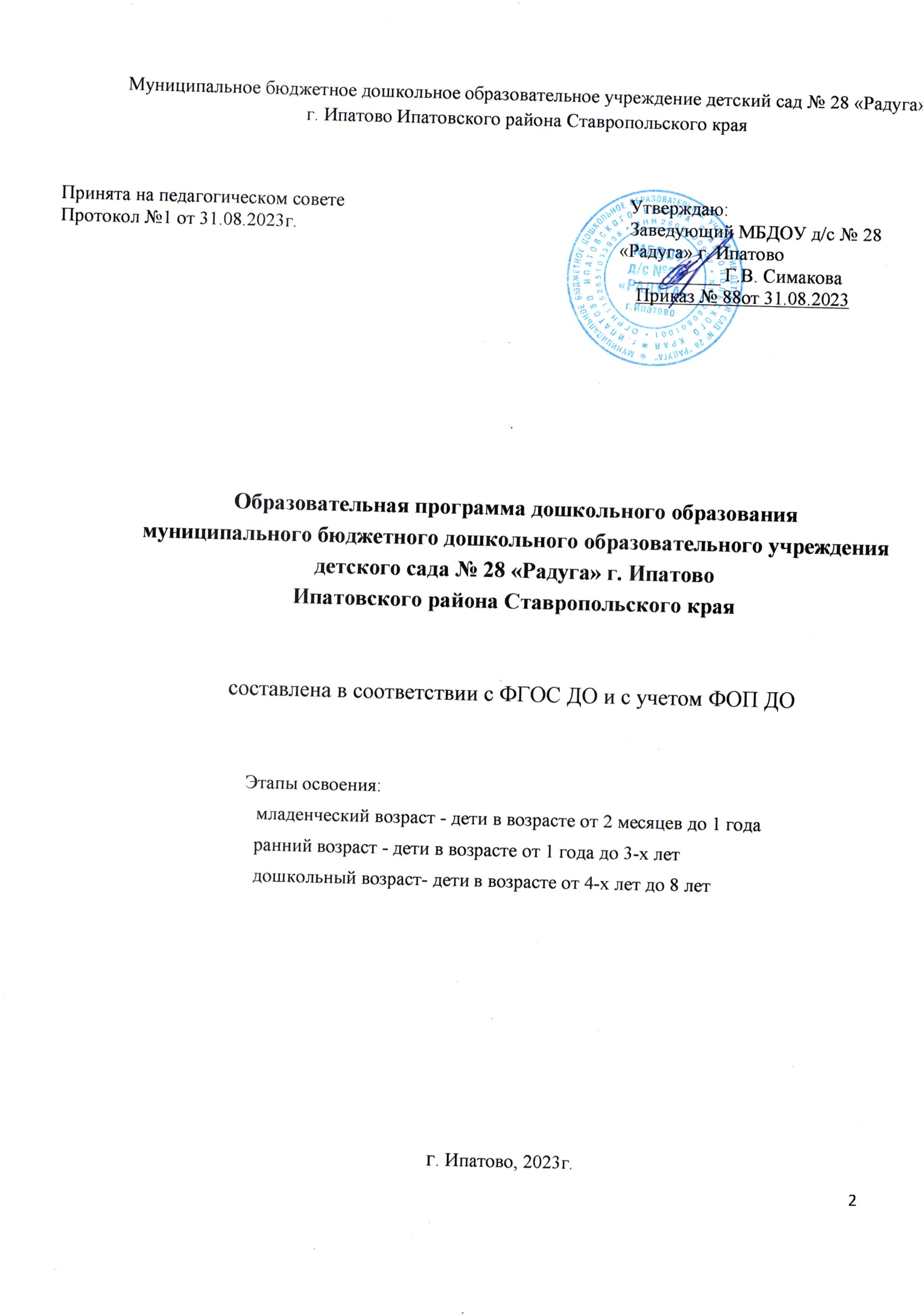 ВВЕДЕНИЕСодержание образования должно содействовать взаимопониманию и сотрудничеству между людьми, народами независимо от расовой, национальной, этнической, религиозной и социальной принадлежности, формированию и развитию личности ребенка в соответствии с принятыми в семье и обществе духовно-нравственными и социокультурными ценностями.Федеральная образовательная программа дошкольного образования – нормативный документ, позволяющий реализовать несколько основополагающих функций дошкольного уровня образования:Воспитание и развитие ребенка дошкольного возраста как Гражданина РоссийскойФедерации, формирование основ его гражданской и культурной идентичности на доступном его возрасту содержании доступными средствами.Создание единого ядра содержания дошкольного образования (далее – ДО), ориентированного на приобщение детей к духовно-нравственным и социокультурным ценностям российского народа, воспитание подрастающего поколения как знающего и уважающего историю и культуру своей семьи, большой и малой Родины.Создание единого федерального образовательного пространства воспитания и обучения детей от рождения до поступления в начальную школу, обеспечивающего ребенку и его родителям (законным представителям), равные, качественные условия ДО, вне зависимости от места и региона проживания. Федеральная образовательная программа дошкольного образования (далее – Федеральная программа) определяет единые для Российской Федерации (далее – РФ) базовые объем и содержание ДО, осваиваемые обучающимися в организациях, осуществляющих образовательную деятельность (далее – Организации), и планируемые результаты освоения образовательной программы. Федеральная программа разработана в соответствии с федеральным государственным образовательным стандартом дошкольного образования1 (далее– ФГОС ДО).ФГОС ДО и Федеральная программа являются основой для самостоятельной разработки и утверждения Организацией образовательных программ дошкольного образования (далее –Программа), обязательная часть которых должна соответствовать Федеральной программе и оформляется в виде ссылки на нее. Федеральная программа определяет объем обязательной части этих Программ, который в соответствии со ФГОС ДО составляет не менее 60% от общего объема программы. Часть, формируемая участниками образовательных отношений, составляет не более 40%. Содержание и планируемые результаты разрабатываемых в Организациях Программ должны быть не ниже соответствующих содержания и планируемых результатов Федеральной программы.Федеральная программа   ДО   представляет   собой   учебно-методическуюдокументацию, в составе которой федеральная рабочая программа образования, федеральная рабочая программа воспитания (далее – Программа воспитания), федеральный календарный план воспитательной работы (далее – План).В соответствии с требованиями ФГОС ДО в Федеральной программе содержится целевой, содержательный и организационный разделы. В целевом разделе Федеральной программы представлены цели, задачи, принципы и подходы к ее формированию; планируемые результаты освоения Федеральной программы в младенческом, раннем, дошкольном возрастах, а также на этапе завершения освоенияФедеральной программы; характеристики особенностей развития детей младенческого, раннего и дошкольного возрастов, подходы к педагогической диагностике планируемых результатов.Содержательный раздел Федеральной программы включает:федеральную рабочую программу образования, которая раскрывает задачи, содержание и планируемые результаты по каждой из образовательных областей для всех возрастных групп обучающихся; обозначает направления и задачи коррекционно-развивающей работы (далее - КРР) с детьми дошкольного возраста с ООП (далее - ООП) различных целевых групп; психолого-педагогические условия реализации программы, а также отдельные средства обучения и воспитания; федеральную рабочую программу воспитания, которая раскрывает задачи и направления воспитательной работы, предусматривает приобщение детей к российским традиционным духовным ценностям, включая культурные ценности своей этнической группы, правилам и нормам поведения в российском обществе.Организационный раздел Федеральной программы включает описание психолого-педагогических и кадровых условий реализации Федеральной программы. В разделе представлены примерный режим и распорядок дня в дошкольных группах, федеральный календарный план воспитательной работы.СодержаниеЦелевой раздел.Образовательная программа дошкольного образования муниципального бюджетного дошкольного образовательного детского сада № 28 «Радуга» г. Ипатово Ипатовского района Ставропольского края (далее Программа) составлена в соответствии с федеральным государственным образовательным стандартом дошкольного образования (утвержден приказом Минобрнауки России от 17 октября 2013 г. № 1155, зарегистрировано в Минюсте России 14 ноября 2013 г., регистрационный № 30384; в редакции приказа Минпросвещения России от 8 ноября 2022 г. № 955, зарегистрировано в Минюсте России 6 февраля 2023 г., регистрационный № 72264) и федеральной образовательной программой дошкольного образования (утверждена приказом Минпросвещения России от 25 ноября 2022 г. № 1028, зарегистрировано в Минюсте России 28 декабря 2022 г.,регистрационный № 71847).В обязательной части Программы представлена Федеральная образовательная программа дошкольного образования, утвержденная приказом Министерства просвещения Российской Федерации от 25 ноября 2022 г. N 1028 и ряд парциальных программ по 5 образовательным областям.Программа разработана в соответствии с основными нормативно - правовыми документами по дошкольному образованию:Указ Президента Российской Федерации от 7 мая 2018 г. № 204 «О национальных целях и стратегических задачах развития Российской Федерации на период до 2024 года»;Указ Президента Российской Федерации от 21 июля 2020 г. № 474 «О национальных целях развития Российской Федерации на период до 2030 года»;Указ Президента Российской Федерации от 9 ноября 2022 г. № 809 «Об утверждении основ государственной политики по сохранению и укреплению традиционных российских духовно-нравственных ценностей»Федеральный закон от 29 декабря 2012 г. № 273-ФЗ «Об образовании в Российской Федерации»;Федеральный закон от 31 июля 2020 г. № 304-ФЗ «О внесении изменений в Федеральный закон «Об образовании в Российской Федерации» по вопросам воспитания обучающихся»;Федеральный закон от 24 сентября 2022 г. № 371-ФЗ «О внесении изменений в Федеральный закон «Об образовании в Российской Федерации» и статью 1 Федерального закона «Об обязательных требованиях в Российской Федерации»;распоряжение Правительства Российской Федерации от 29 мая 2015 г. № 999-р«Об утверждении Стратегии развития воспитания в Российской Федерации на период до 2025 года»;Федеральный закон от 29 декабря 2012 г. № 273-ФЭ (актуальная ред.) «Об образовании в Российской Федерации»;Постановление Главного государственного санитарного врача Российской Федерации от 28 сентября 2020 года № 28 Об утверждении санитарных правил СП 2.4.3648-20 «Санитарно-эпидемиологические требования к организациям воспитания и обучения, отдыха и оздоровления детей и молодежи»;Постановление Главного государственного санитарного врача Российской Федерации от 27 октября 2020 г. № 32 Об утверждении санитарных правил и норм СанПиН 2.3/2.4.3590-20 «Санитарно- эпидемиологические требования к организации общественного питания населения»;Постановление Главного государственного санитарного врача Российской Федерации от 28 января 2021 г. № 2 Об утверждении санитарных правил и норм СанПиН 1.2.3685-21 «Гигиенические нормативы и требования к обеспечению безопасности и (или) безвредности для человека факторов среды обитания»;Приказ Министерства просвещения Российской Федерации от 31.07.2020 № 373«Об утверждении Порядка организации и осуществления образовательной деятельности по основным общеобразовательным программам - образовательным программам дошкольного образования» (Зарегистрирован 31.08.2020№59599);Устав МБДОУ д/с № 28 «Радуга» г. ИпатовоПрограмма развития МБДОУ д/с № 28 «Радуга» г. Ипатово.Программа позволяет реализовать основополагающие функции дошкольного образования:обучение и воспитание ребёнка дошкольного возраста как гражданина Российской Федерации, формирование основ его гражданской и культурной идентичности на соответствующем его возрасту содержании доступными средствами;создание единого ядра содержания дошкольного образования (далее - ДО), ориентированного на приобщение детей к традиционным духовно- нравственным и социокультурным ценностям российского народа, воспитание подрастающего поколения как знающего и уважающего историю и культуру своей семьи, большой и малой Родины;создание единого образовательного пространства воспитания и обучения детей от рождения. до поступления в общеобразовательную организацию, обеспечивающего ребёнку и его родителям (законным представителям) равные, качественные условия ДО, вне зависимости от места проживания.Пояснительная запискаЦели и задачи реализации Программы.Целью программы является разностороннее развитие ребёнка в период дошкольного детства с учётом возрастных и индивидуальных особенностей на основе духовно-нравственных ценностей российского народа, исторических и национально-культурных традиций.К традиционным российским духовно-нравственным ценностям относятся, прежде всего, жизнь, достоинство, права и свободы человека, патриотизм, гражданственность, служение Отечеству и ответственность за его судьбу, высокие нравственные идеалы, крепкая семья, созидательный труд, приоритет духовного над материальным, гуманизм, милосердие, справедливость, коллективизм, взаимопомощь и взаимоуважение, историческая память и преемственность поколений, единство народов России.Цель программы достигается через решение следующих задач:обеспечение единых для Российской Федерации содержания ДО и планируемых результатов освоения образовательной программы ДО;приобщение детей (в соответствии с возрастными особенностями) к базовым ценностям российского народа - жизнь, достоинство, права и свободы человека, патриотизм, гражданственность, высокие нравственные идеалы, крепкая семья, созидательный труд, приоритет духовного над материальным, гуманизм, милосердие, справедливость, коллективизм, взаимопомощь и взаимоуважение, историческая память и преемственность поколений, единство народов России;создание условий для формирования ценностного отношения к окружающему миру, становления опыта действий и поступков на основе осмысления ценностей; построение (структурирование) содержания образовательной деятельности на основе учёта возрастных и индивидуальных особенностей развития;создание условий для равного доступа к образованию для всех детей дошкольного возраста с учётом разнообразия образовательных потребностей и индивидуальных возможностей;охрана и укрепление физического и психического здоровья детей, в том числе их эмоционального благополучия;обеспечение развития физических, личностных, нравственных качеств и основ патриотизма, интеллектуальных и художественно-творческих способностей ребёнка, его инициативности, самостоятельности и ответственности;обеспечение психолого-педагогической поддержки семьи и повышение компетентности родителей (законных представителей) в вопросах воспитания, обучения и развития, охраны и укрепления здоровья детей, обеспечения их безопасности;достижение детьми на этапе завершения ДО уровня развития, необходимого и достаточного для успешного освоения ими образовательных программ начального общего образования.Программа построена на следующих принципах ДО, установленных ФГОС ДО:полноценное проживание ребёнком всех этапов детства (младенческого, раннего и дошкольного возрастов), обогащение (амплификация) детского развития;построение образовательной деятельности на основе индивидуальных особенностей каждого ребёнка, при котором сам ребёнок становится активным в выборе содержания своего образования, становится субъектом образования;содействие и сотрудничество детей и родителей (законных представителей), совершеннолетних членов семьи, принимающих участие в воспитании детей младенческого, раннего и дошкольного возрастов, а также педагогических работников (далее вместе - взрослые);признание ребёнка полноценным участником (субъектом) образовательных отношений;поддержка инициативы детей в различных видах деятельности;сотрудничество ДОО с семьей;приобщение детей к социокультурным нормам, традициям семьи, общества и государства;формирование познавательных интересов и познавательных действий ребёнка в различных видах деятельности;возрастная адекватность дошкольного образования (соответствие условий, требований, методов возрасту и особенностям развития);учёт этнокультурной ситуации развития детей.Планируемые результаты реализации программы.Планируемые результаты освоения программы представляют собой возрастные характеристики возможных достижений ребёнка дошкольного возраста на разных возрастных этапах и к завершению ДО.В соответствии с периодизацией психического развития ребёнка согласно культурно-исторической психологии, дошкольное детство подразделяется на три возраста: младенческий (первое и второе полугодия жизни), ранний (от одного года до трех лет) и дошкольный возраст (от трех до семи лет).Планируемые результаты в младенческом возрасте (к одному году):ребёнок проявляет двигательную активность в освоении пространственной среды, используя движения ползания, лазанья, хватания, бросания;манипулирует предметами, начинает осваивать самостоятельную ходьбу;ребёнок положительно реагирует на прием пищи и гигиенические процедуры;ребёнок эмоционально реагирует на внимание взрослого, проявляет радость в ответ на общение со взрослым;ребёнок понимает речь взрослого, откликается на свое имя, положительно реагирует на знакомых людей, имена близких родственников;ребёнок выполняет простые просьбы взрослого, понимает и адекватно реагирует на слова, регулирующие поведение (можно, нельзя и другие);ребёнок произносит несколько простых, облегченных слов (мама, папа, баба, деда, дай, бах, на), которые несут смысловую нагрузку; ребёнок проявляет интерес к животным, птицам, рыбам, растениям;ребёнок обнаруживает поисковую и познавательную активность по отношению к предметному окружению;ребёнок узнает и называет объекты живой природы ближайшего окружения, выделяет их характерные особенности, положительно реагирует на них;-ребёнок эмоционально реагирует на музыку, пение, игры-забавы, прислушивается к звучанию разных музыкальных инструментов;ребёнок ориентируется в знакомой обстановке, активно изучает окружающие предметы, выполняет действия, направленные на получение результата (накладывает кирпичик на кирпичик, собирает и разбирает пирамидку, вкладывает в отверстия втулки, открывает и закрывает дверцы шкафа, рассматривает картинки и находит на них знакомые предметы и тому подобное);ребёнок активно действует с игрушками, подражая действиям взрослых (катает машинку, кормит собачку, качает куклу и тому подобное).Планируемые результаты в раннем возрасте (к трем годам):у ребёнка развита крупная моторика, он активно использует освоенные ранее движения, начинает осваивать бег, прыжки, повторяет за взрослым простые имитационные упражнения, понимает указания взрослого, выполняет движения по зрительному и звуковому ориентирам;с желанием играет в подвижные игры;ребёнок демонстрирует элементарные культурно-гигиенические навыки, владеет простейшими навыками самообслуживания (одевание, раздевание, самостоятельно ест и тому подобное);ребёнок стремится к общению со взрослыми, реагирует на их настроение;ребёнок проявляет интерес к сверстникам; наблюдает за их действиями и подражает им;-играет рядом;ребёнок понимает и выполняет простые поручения взрослого;ребёнок	стремится	проявлять	самостоятельность	в	бытовом	и	игровом поведении;ребёнок	способен	направлять	свои	действия	на	достижение	простой, самостоятельно поставленной цели;знает, с помощью каких средств и в какой последовательности продвигаться к цели;ребёнок владеет активной речью, использует в общении разные части речи, простые предложения из 4-х слов и более, включенные в общение;может обращаться с вопросами и просьбами; ребёнок проявляет интерес к стихам, сказкам, повторяет отдельные слова и фразы за взрослым;ребёнок рассматривает картинки, показывает и называет предметы, изображенные на них;ребёнок различает и называет основные цвета, формы предметов, ориентируется в основных пространственных и временных отношениях;ребёнок осуществляет поисковые и обследовательские действия;ребёнок знает основные особенности внешнего облика человека, его деятельности;свое имя, имена близких;демонстрирует первоначальные представления о населенном пункте, в котором живет (город, село и так далее);ребёнок имеет представления об объектах живой и неживой природы ближайшего окружения и их особенностях, проявляет положительное отношение и интерес к взаимодействию с природой, наблюдает за явлениями природы, старается не причинять вред живым объектам;ребёнок с удовольствием слушает музыку, подпевает, выполняет простые танцевальные движения;ребёнок эмоционально откликается на красоту природы и произведения искусства;ребёнок осваивает основы изобразительной деятельности (лепка, рисование) и конструирования: может выполнять уже довольно сложные постройки (гараж, дорогу к нему, забор) и играть с ними;рисует дорожки, дождик, шарики; лепит палочки, колечки, лепешки;ребёнок активно действует с окружающими его предметами, знает названия, свойства и назначение многих предметов, находящихся в его повседневном обиходе;ребёнок в играх отображает действия окружающих ("готовит обед", "ухаживает за больным" и другое), воспроизводит не только их последовательность и взаимосвязь, но и социальные отношения (ласково обращается с куклой, делает ей замечания), заранее определяет цель ("Я буду лечить куклу").Планируемые результаты в дошкольном возрасте. К четырем годам:ребёнок демонстрирует положительное отношение к разнообразным физическим упражнениям, проявляет избирательный интерес к отдельным двигательным действиям (бросание и ловля мяча, ходьба, бег, прыжки) и подвижным играм;ребёнок проявляет элементы самостоятельности в двигательной деятельности, с интересом включается в подвижные игры, стремится к выполнению правил и основных ролей в игре, выполняет простейшие правила построения и перестроения, выполняет ритмические упражнения под музыку; ребёнок демонстрирует координацию движений при выполнении упражнений, сохраняетравновесие при ходьбе, беге, прыжках, способен реагировать на сигналы, переключаться с одного движения на другое, выполнять движения в общем для всех темпе;ребёнок владеет культурно-гигиеническими навыками: умывание, одевание и тому подобное, соблюдает требования гигиены, имеет первичные представления о факторах, положительно влияющих на здоровье;ребёнок проявляет доверие к миру, положительно оценивает себя, говорит о себе в первом лице;ребёнок откликается эмоционально на ярко выраженное состояние близких и сверстников по показу и побуждению взрослых;дружелюбно настроен в отношении других детей;ребёнок владеет элементарными нормами и правилами поведения, связанными с определенными разрешениями и запретами ("можно", "нельзя"), демонстрирует стремление к положительным поступкам;ребёнок демонстрирует интерес к сверстникам в повседневном общении и бытовой деятельности, владеет элементарными средствами общения в процессе взаимодействия со сверстниками;ребёнок проявляет интерес к правилам безопасного поведения;осваивает безопасные способы обращения со знакомыми предметами ближайшего окружения;ребёнок охотно включается в совместную деятельность со взрослым, подражает его действиям, отвечает на вопросы взрослого и комментирует его действия в процессе совместной деятельности;ребёнок произносит правильно в словах все гласные и согласные звуки, кроме шипящих и сонорных, согласовывает слова в предложении в роде, числе и падеже, повторяет за педагогическим работником (далее - педагог) рассказы из 3- 4 предложений, пересказывает знакомые литературные произведения, использует речевые формы вежливого общения; ребёнок понимает содержание литературных произведений и участвует в их драматизации, рассматривает иллюстрации в книгах, запоминает небольшие потешки, стихотворения, эмоционально откликается на них;ребёнок демонстрирует умения вступать в речевое общение со знакомыми взрослыми:понимает обращенную к нему речь, отвечает на вопросы, используя простые распространенные предложения;проявляет речевую активность в общении со сверстником;ребёнок совместно со взрослым пересказывает знакомые сказки, короткие стихи;ребёнок демонстрирует познавательную активность в деятельности, проявляет эмоции удивления в процессе познания, отражает в общении и совместной деятельности со взрослыми и сверстниками полученные представления о предметах и объектах ближайшего окружения, задает вопросы констатирующего и проблемного характера;ребёнок проявляет потребность в познавательном общении со взрослыми;демонстрирует стремление к наблюдению, сравнению, обследованию свойств и качеств предметов, к простейшему экспериментированию с предметами и материалами:проявляет элементарные представления о величине, форме и количестве предметов и умения сравнивать предметы по этим характеристикам;ребёнок проявляет интерес к миру, к себе и окружающим людям;ребёнок знает об объектах ближайшего окружения: о родном населенном пункте, его названии, достопримечательностях и традициях;ребёнок имеет представление о разнообразных объектах живой и неживой природы ближайшего окружения, выделяет их отличительные особенности и свойства, различает времена года и характерные для них явления природы, имеет представление о сезонных изменениях в жизни животных, растений и человека, интересуется природой, положительно относится ко всем живым существам, знает о правилах поведения в природе, заботится о животных и растениях, не причиняет им вред;ребёнок способен создавать простые образы в рисовании и аппликации, строить простую композицию с использованием нескольких цветов, создавать несложные формы из глины и теста, видоизменять их и украшать; использовать простые строительные детали для создания постройки с последующим её анализом;ребёнок с интересом вслушивается в музыку, запоминает и узнает знакомые произведения, проявляет эмоциональную отзывчивость, различает музыкальные ритмы, передает их в движении; ребёнок активно взаимодействует со сверстниками в игре, принимает на себя роль и действует от имени героя, строит ролевые высказывания, использует предметы-заместители, разворачивает несложный игровой сюжет из нескольких эпизодов;ребёнок в дидактических играх действует в рамках правил, в театрализованных играх разыгрывает отрывки из знакомых сказок, рассказов, передает интонацию и мимические движения.К пяти годам:ребёнок проявляет интерес к разнообразным физическим упражнениям, действиям с физкультурными пособиями, настойчивость для достижения результата, испытывает потребность в двигательной активности;ребёнок демонстрирует координацию, быстроту, силу, выносливость, гибкость, ловкость, развитие крупной и мелкой моторики, активно и с интересом выполняет основные движения, общеразвивающие упражнения и элементы спортивных упражнений, с желанием играет в подвижные игры, ориентируется в пространстве, переносит освоенные движения в самостоятельную деятельность;ребёнок стремится узнать о правилах здорового образа жизни, готов элементарно охарактеризовать свое самочувствие, привлечь внимание взрослого в случае недомогания; ребёнок стремится к самостоятельному осуществлению процессов личной гигиены, их правильной организации;ребёнок выполняет самостоятельно правила общения со взрослым, внимателен к его словам и мнению, стремится к познавательному, интеллектуальному общению со взрослыми: задает много вопросов поискового характера, стремится к одобряемым формам поведения, замечает ярко выраженное эмоциональное состояние окружающих людей, по примеру педагога проявляет сочувствие;ребёнок без напоминания взрослого здоровается и прощается, говорит "спасибо" и "пожалуйста"; ребёнок демонстрирует стремление к общению со сверстниками, по предложению педагога может договориться с детьми, стремится к самовыражению в деятельности, к признанию и уважению сверстников;ребёнок познает правила безопасного поведения и стремится их выполнять в повседневной жизни;ребёнок самостоятелен в самообслуживании;-ребёнок проявляет познавательный интерес к труду взрослых, профессиям, технике;отражает эти представления в играх;ребёнок стремится к выполнению трудовых обязанностей, охотно включается в совместный труд со взрослыми или сверстниками;ребёнок инициативен в разговоре, использует разные типы реплик и простые формы объяснительной речи, речевые контакты становятся более длительными и активными; ребёнок большинство звуков произносит правильно, пользуется средствами эмоциональной и речевой выразительности;ребёнок самостоятельно пересказывает знакомые сказки, с небольшой помощью взрослого составляет описательные рассказы и загадки;ребёнок проявляет словотворчество, интерес к языку, с интересом слушает литературные тексты, воспроизводит текст;ребёнок способен рассказать о предмете, его назначении и особенностях, о том, как он был создан;ребёнок проявляет стремление к общению со сверстниками в процессе познавательной деятельности, осуществляет обмен информацией;охотно сотрудничает со взрослыми не только в совместной деятельности, но и в свободной самостоятельной;отличается высокой активностью и любознательностью;ребёнок активно познает и называет свойства и качества предметов, особенности объектов природы, обследовательские действия;объединяет предметы и объекты в видовые категории с указанием характерных признаков;ребёнок задает много вопросов поискового характера, включается в деятельность экспериментирования, использует исследовательские действия, предпринимает попытки сделать логические выводы;ребёнок с удовольствием рассказывает о себе, своих желаниях, достижениях, семье, семейном быте, традициях;активно участвует в мероприятиях и праздниках, готовящихся в группе, в ДОО, имеет представления о малой родине, названии населенного пункта, улицы, некоторых памятных местах;ребёнок имеет представление о разнообразных представителях живой природы родного края, их особенностях, свойствах объектов неживой природы, сезонных изменениях в жизни природы, явлениях природы, интересуется природой, экспериментирует, положительно относится ко всем живым существам, знает правила поведения в природе, стремится самостоятельно ухаживать за растениями и животными, беречь их;ребёнок владеет количественным и порядковым счетом в пределах пяти, умением непосредственно сравнивать предметы по форме и величине, различает части суток, знает их последовательность, понимает временную последовательность "вчера, сегодня, завтра", ориентируется от себя в движении; использует математические представления для познания окружающей действительности;ребёнок проявляет интерес к различным видам искусства, эмоционально откликается на отраженные в произведениях искусства действия, поступки, события;ребёнок проявляет себя в разных видах музыкальной, изобразительной, театрализованной деятельности, используя выразительные и изобразительные средства;ребёнок использует накопленный художественно-творческой опыт в самостоятельной деятельности, с желанием участвует в культурно-досуговой деятельности (праздниках, развлечениях и других видах культурно-досуговой деятельности);ребёнок создает изображения и постройки в соответствии с темой, используя разнообразные материалы, владеет техническими и изобразительными умениями;ребёнок называет роль до начала игры, обозначает новую роль по ходу игры, активно использует предметы-заместители, предлагает игровой замысел и проявляет инициативу в развитии сюжета, активно включается в ролевой диалог, проявляет творчество в создании игровой обстановки;ребёнок принимает игровую задачу в играх с правилами, проявляет интерес к результату, выигрышу; ведет негромкий диалог с игрушками, комментирует их "действия" в режиссерских играх.К шести годам:ребёнок демонстрирует ярко выраженную потребность в двигательной активности, проявляет интерес к новым и знакомым физическим упражнениям, пешим прогулкам, показывает избирательность и инициативу при выполнении упражнений, имеет представления о некоторых видах спорта, туризме, как форме активного отдыха;ребёнок проявляет осознанность во время занятий физической культурой, демонстрирует выносливость, быстроту, силу, гибкость, ловкость, координацию,выполняет упражнения в заданном ритме и темпе, способен проявить творчество при составлении несложных комбинаций из знакомых упражнений;ребёнок проявляет доступный возрасту самоконтроль, способен привлечь внимание других детей и организовать знакомую подвижную игру;ребёнок проявляет духовно-нравственные качества и основы патриотизма в процессе ознакомления с видами спорта и достижениями российских спортсменов;ребёнок владеет основными способами укрепления здоровья (закаливание, утренняя гимнастика, соблюдение личной гигиены, безопасное поведение и другие);мотивирован на сбережение и укрепление собственного здоровья и здоровья окружающих;ребёнок настроен положительно по отношению к окружающим, охотно вступает в общение со взрослыми и сверстниками, проявляет сдержанность по отношению к незнакомым людям, при общении со взрослыми и сверстниками ориентируется на общепринятые нормы и правила культуры поведения, проявляет в поведении уважение и привязанность к родителям (законным представителям), демонстрирует уважение к педагогам, интересуется жизнью семьи и ДОО;ребёнок способен различать разные эмоциональные состояния взрослых и сверстников, учитывает их в своем поведении, откликается на просьбу помочь, в оценке поступков опирается на нравственные представления;ребёнок проявляет активность в стремлении к познанию разных видов труда и профессий, бережно относится к предметному миру как результату труда взрослых, стремится участвовать в труде взрослых, самостоятелен, инициативен в самообслуживании, участвует со сверстниками в разных видах повседневного и ручного труда;ребёнок владеет представлениями о безопасном поведении, соблюдает правила безопасного поведения в разных видах деятельности, демонстрирует умения правильно и безопасно пользоваться под присмотром взрослого бытовыми предметами и приборами, безопасного общения с незнакомыми животными, владеет основными правилами безопасного поведения на улице;ребёнок регулирует свою активность в деятельности, умеет соблюдать очередность и учитывать права других людей, проявляет инициативу в общении и деятельности, задает вопросы различной направленности, слушает и понимает взрослого, действует по правилу или образцу в разных видах деятельности, способен к произвольным действиям;ребёнок проявляет инициативу и самостоятельность в процессе придумывания загадок, сказок, рассказов, владеет первичными приемами аргументации и доказательства, демонстрирует богатый словарный запас, безошибочно пользуется обобщающими словами и понятиями, самостоятельно пересказывает рассказы и сказки, проявляет избирательное отношение к произведениям определенной тематики и жанра;ребёнок испытывает познавательный интерес к событиям, находящимся за рамками личного опыта, фантазирует, предлагает пути решения проблем, имеет представления о социальном, предметном и природном мире;ребёнок устанавливает закономерности причинно-следственного характера, приводит логические высказывания; проявляет любознательность;ребёнок использует математические знания, способы и средства для познания окружающего мира;способен к произвольным умственным действиям;логическим операциям анализа, сравнения, обобщения, систематизации, классификации и другим, оперируя предметами разными по величине, форме, количеству;владеет счетом, ориентировкой в пространстве и времени;ребёнок знает о цифровых средствах познания окружающей действительности, использует некоторые из них, придерживаясь правил безопасного обращения с ними;ребёнок проявляет познавательный интерес к населенному пункту, в котором живет, знает некоторые сведения о его достопримечательностях, событиях городской и сельской жизни;знает название своей страны, её государственные символы;ребёнок имеет представление о живой природе разных регионов России, может классифицировать объекты по разным признакам;имеет представление об особенностях и потребностях живого организма, изменениях в жизни природы в разные сезоны года, соблюдает правила поведения в природе, ухаживает за растениями и животными, бережно относится к ним;ребёнок проявляет интерес и (или) с желанием занимается музыкальной, изобразительной, театрализованной деятельностью;различает виды, жанры, формы в музыке, изобразительном и театральном искусстве; проявляет музыкальные и художественно-творческие способности;ребёнок	принимает	активное	участие	в	праздничных	программах	и	их подготовке;взаимодействует со всеми участниками культурно-досуговых мероприятий;ребёнок самостоятельно определяет замысел рисунка, аппликации, лепки, постройки, создает образы и композиционные изображения, интегрируя освоенные техники и средства выразительности, использует разнообразные материалы;ребёнок согласовывает свои интересы с интересами партнеров в игровой деятельности, умеет предложить и объяснить замысел игры, комбинировать сюжеты на основе разных событий, создавать игровые образы, управлять персонажами в режиссерской игре;ребёнок проявляет интерес к игровому экспериментированию, развивающим и познавательным играм, в играх с готовым содержанием и правилами действует в точном соответствии с игровой задачей и правилами.Планируемые результаты на этапе завершения освоения программы (к концу дошкольного возраста):у ребёнка сформированы основные психофизические и нравственно-волевые качества;ребёнок владеет основными движениями и элементами спортивных игр, может контролировать свои движение и управлять ими;ребёнок соблюдает элементарные правила здорового образа жизни и личной гигиены;ребёнок результативно выполняет физические упражнения (общеразвивающие, основные движения, спортивные), участвует в туристских пеших прогулках, осваивает простейшие туристские навыки, ориентируется на местности;ребёнок проявляет элементы творчества в двигательной деятельности;ребёнок проявляет нравственно-волевые качества, самоконтроль и может осуществлять анализ своей двигательной деятельности;ребёнок проявляет духовно-нравственные качества и основы патриотизма в ходе занятий физической культурой и ознакомлением с достижениями российского спорта;ребёнок имеет начальные представления о правилах безопасного поведения в двигательной деятельности; о том, что такое здоровье, понимает, как поддержать, укрепить и сохранить его; ребёнок владеет навыками личной гигиены, может заботливо относиться к своему здоровью и здоровью окружающих, стремится оказать помощь и поддержку другим людям;ребёнок соблюдает элементарные социальные нормы и правила поведения в различных видах деятельности, взаимоотношениях со взрослыми и сверстниками;ребёнок владеет средствами общения и способами взаимодействия со взрослыми и сверстниками; способен понимать и учитывать интересы и чувства других;договариваться и дружить со сверстниками; старается разрешать возникающие конфликты конструктивными способами;ребёнок способен понимать свои переживания и причины их возникновения, регулировать свое поведение и осуществлять выбор социально одобряемых действий в конкретных ситуациях, обосновывать свои ценностные ориентации; - ребёнок стремится сохранять позитивную самооценку;ребёнок проявляет положительное отношение к миру, разным видам труда, другим людям и самому себе;у ребёнка выражено стремление заниматься социально значимой деятельностью;ребёнок способен откликаться на эмоции близких людей, проявлять эмпатию (сочувствие, сопереживание, содействие);ребёнок способен к осуществлению социальной навигации как ориентации в социуме и соблюдению правил безопасности в реальном и цифровом взаимодействии;ребёнок способен решать адекватные возрасту интеллектуальные, творческие и личностные задачи;применять накопленный опыт для осуществления различных видов детской деятельности, принимать собственные решения и проявлять инициативу;ребёнок владеет речью как средством коммуникации, ведет диалог со взрослыми и сверстниками, использует формулы речевого этикета в соответствии с ситуацией общения, владеет коммуникативно-речевыми умениями;ребёнок знает и осмысленно воспринимает литературные произведения различных жанров, имеет предпочтения в жанрах литературы, проявляет интерес к книгам познавательного характера, определяет характеры персонажей, мотивы их поведения, оценивает поступки литературных героев;ребёнок обладает начальными знаниями о природном и социальном мире, в котором он живет: элементарными представлениями из области естествознания, математики, истории, искусства и спорта, информатики и инженерии и тому подобное; о себе, собственной принадлежности и принадлежности других людей к определенному полу;составе семьи, родственных отношениях и взаимосвязях, семейных традициях; - об обществе, его национально-культурных ценностях;государстве и принадлежности к нему;ребёнок проявляет любознательность, активно задает вопросы взрослым и сверстникам;интересуется субъективно новым и неизвестным в окружающем мире;способен самостоятельно придумывать объяснения явлениям природы и поступкам людей;склонен наблюдать, экспериментировать;строить смысловую картину окружающей реальности, использует основные культурные способы деятельности;ребёнок имеет представление о жизни людей в России, имеет некоторые представления о важных исторических событиях Отечества; имеет представление о многообразии стран и народов мира;ребёнок способен применять в жизненных и игровых ситуациях знания о количестве, форме, величине предметов, пространстве и времени, умения считать, измерять, сравнивать, вычислять и тому подобное;ребёнок имеет разнообразные познавательные умения: определяет противоречия, формулирует задачу исследования, использует разные способы и средства проверки предположений: сравнение с эталонами, классификацию, систематизацию, некоторые цифровые средства и другое;ребёнок имеет представление о некоторых наиболее ярких представителях живой природы России и планеты, их отличительных признаках, среде обитания, потребностях живой природы, росте и развитии живых существ;свойствах неживой природы, сезонных изменениях в природе, наблюдает за погодой, живыми объектами, имеет сформированный познавательный интерес кприроде, осознанно соблюдает правила поведения в природе, знает способы охраны природы, демонстрирует заботливое отношение к ней;ребёнок способен воспринимать и понимать произведения различных видов искусства, имеет предпочтения в области музыкальной, изобразительной, театрализованной деятельности;ребёнок выражает интерес к культурным традициям народа в процессе знакомства с различными видами и жанрами искусства;обладает начальными знаниями об искусстве;ребёнок владеет умениями, навыками и средствами художественной выразительности в различных видах деятельности и искусства;использует различные технические приемы в свободной художественной деятельности;ребёнок участвует в создании индивидуальных и коллективных творческих работ, тематических композиций к праздничным утренникам и развлечениям, художественных проектах;ребёнок самостоятельно выбирает технику и выразительные средства для наиболее точной передачи образа и своего замысла, способен создавать сложные объекты и композиции, преобразовывать и использовать с учётом игровой ситуации;ребёнок владеет разными формами и видами игры, различает условную и реальную ситуации, предлагает и объясняет замысел игры, комбинирует сюжеты на основе реальных, вымышленных событий, выполняет несколько ролей в одной игре, подбирает разные средства для создания игровых образов, согласовывает свои интересы с интересами партнеров по игре, управляет персонажами в режиссерской игре;ребёнок проявляет интерес к игровому экспериментированию с предметами, к развивающим и познавательным играм, в играх с готовым содержанием и правилами может объяснить содержание и правила игры другим детям, в совместной игре следит за точным выполнением правил всеми участниками;ребёнок способен планировать свои действия, направленные на достижение конкретной цели;демонстрирует сформированные предпосылки к учебной деятельности и элементы готовности к школьному обучению.Педагогическая диагностика достижения планируемых результатов.Педагогическая диагностика достижений планируемых результатов направлена на изучение деятельностных умений ребёнка, его интересов, предпочтений, склонностей, личностных особенностей, способов взаимодействия со взрослыми и сверстниками. Она позволяет выявлять особенности и динамику развития ребёнка, составлять на основе полученных данных индивидуальные образовательные маршруты освоения образовательной программы, своевременновносить изменения в планирование, содержание и организацию образовательной деятельности.Цели педагогической диагностики, а также особенности ее проведения определяются требованиями ФГОС ДО (пункты 3.2.3. и 4.3.). При реализации Программы может проводиться оценка индивидуального развития детей, которая осуществляется педагогами в рамках педагогической диагностики.Цель диагностики - оценка эффективности педагогических действий и их дальнейшее планирование на основе полученных результатов.Специфика педагогической диагностики достижения планируемых образовательных результатов обусловлена следующими требованиями ФГОС ДО:планируемые результаты освоения Программы ДО заданы как целевые ориентиры ДО и представляют собой социально-нормативные возрастные характеристики возможных достижений ребенка на разных этапах дошкольного детства;целевые ориентиры не подлежат непосредственной оценке, в том числе и в виде педагогической диагностики (мониторинга), и не являются основанием для их формального сравнения с реальными достижениями детей и основой объективной оценки соответствия установленным требованиям образовательной деятельности и подготовки детей;освоение Программы не сопровождается проведением промежуточных аттестаций и итоговой аттестации воспитанников.Данные положения подчеркивают направленность педагогической диагностики на оценку индивидуального развития детей дошкольного возраста, на основе которой определяется эффективность педагогических действий и осуществляется их дальнейшее планирование.Результаты педагогической диагностики (мониторинга) могут использоваться исключительно для решения следующих образовательных задач:индивидуализации образования (в том числе поддержки ребенка, построения его образовательной траектории или профессиональной коррекции особенностей его развития);оптимизации работы с группой детей.Основными особенностями педагогической диагностики являются:Опора на реальные достижения ребенка, проявляющиеся в его повседневной активности и деятельности в естественной среде (в играх, в процессе свободной и организованной образовательной деятельности, в ходе режимных моментов);Комплексный подход к диагностике развития воспитанников, при котором учитываются, с одной стороны, экспертные оценки различных специалистов (воспитателей, музыкального руководителя, педагога-психолога, инструктора по физической культуре, при необходимости – медицинского работника, а с другой – данные анкетирования родителей воспитанников;Соотнесенность программных задач развития детей с системой оценочных параметров;Наличие четких критериев для оценивания по параметрам, характеризующим важные этапы развития на каждом возрастном этапе;Учет в оценочных показателях зоны ближайшего развития ребенка;Использование электронных средств обработки результатов мониторинговых исследований.Периодичность проведения педагогической диагностики определяется ОУ. Оптимальным является ее проведение на начальном этапе освоения ребенком образовательной программы в зависимости от времени его поступления в дошкольную группу (стартовая диагностика) и на завершающем этапе освоения программы его возрастной группой (заключительная, финальная диагностика).Основным методом педагогической диагностики является наблюдение. Ориентирами для наблюдения являются возрастные характеристики развития ребенка. Они выступают как обобщенные показатели возможных достижений детей на разных этапах дошкольного детства в соответствующих образовательных областях.Педагог наблюдает за поведением ребенка в деятельности (игровой, общении, познавательно-исследовательской, изобразительной, конструировании, двигательной), разных ситуациях (в режимных процессах, в группе и на прогулке, совместной и самостоятельной деятельности детей и других ситуациях). В процессе наблюдения педагог отмечает особенности проявления ребенком личностных качеств, деятельностных умений, интересов, предпочтений, фиксирует реакции на успехи и неудачи, поведение в конфликтных ситуациях и тому подобное. Наблюдая за поведением ребенка, педагог обращает внимание на частоту проявления каждого показателя, самостоятельность и инициативность ребенка в деятельности. Частота проявления указывает на периодичность и степень устойчивости показателя. Самостоятельность выполнения действия позволяет определить зону актуального и ближайшего развития ребенка. Инициативность свидетельствует о проявлении субъектности ребенка в деятельности и взаимодействии.Результаты наблюдения фиксируются, способ и форму их регистрации педагог выбирает самостоятельно. Фиксация данных наблюдения позволит педагогу выявить и проанализировать динамику в развитии ребенка на определенном возрастном этапе, а также скорректировать образовательную деятельность с учетом индивидуальных особенностей развития ребенка и его потребностей. Результаты наблюдения могут быть дополнены беседами с детьми в свободной форме, что позволяет выявить причины поступков, наличие интереса к определенному виду деятельности, уточнить знания о предметах и явлениях окружающей действительности и другое.Анализ продуктов детской деятельности может осуществляться на основе изучения материалов портфолио ребенка (рисунков, работ по аппликации,фотографий работ по лепке, построек, поделок и другого). Полученные в процессе анализа качественные характеристики существенно дополнят результаты наблюдения за продуктивной деятельностью детей (изобразительной, конструктивной, музыкальной и другой деятельностью).Педагогическая диагностика завершается анализом полученных данных, на основе которых педагог выстраивает взаимодействие с детьми, организует развивающую предметно-пространственную среду, мотивирующую активную творческую деятельность воспитанников, составляет индивидуальные образовательные маршруты освоения образовательной Программы, осознанно и целенаправленно проектирует образовательный процесс.При необходимости используется психологическая диагностика развития детей (выявление и изучение индивидуально-психологических особенностей детей, причин возникновения трудностей в освоении образовательной программы), которую проводят квалифицированные специалисты (педагоги психологи, психологи). Участие ребёнка в психологической диагностике допускается только с согласия его родителей (законных представителей). Результаты психологической диагностики могут использоваться для решения задач психологического сопровождения и оказания адресной психологической помощи.Содержательный раздел 2.1.Обязательная частьЗадачи и содержание образования (обучения и воспитания) по образовательным областям (ссылка на ФОП ДО п.18-п.22 стр. 20-148).Программа определяет содержательные линии образовательной деятельности, реализуемые ДОУ по основным направлениям развития детей дошкольного возраста (социально-коммуникативного, познавательного, речевого, художественно-эстетического, физического развития).В каждой образовательной области сформулированы задачи и содержание образовательной деятельности, предусмотренное для освоения в каждой возрастной группе детей в возрасте от двух месяцев до семи - восьми лет. Представлены задачи воспитания, направленные на приобщение детей к ценностям российского народа, формирование у них ценностного отношения к окружающему миру. Более конкретное и дифференцированное по возрастам описание воспитательных задач приводится в Программе воспитания.Целостность педагогического процесса в ДОУ обеспечивается реализацией Федеральной образовательной программой дошкольного образования, утвержденной приказом Министерства просвещения Российской Федерации от ноября 2022 г. N 1028. Воспитание и обучение осуществляется на русском языке - государственном языке России.Описание образовательной деятельности в соответствии с направлениями развития ребенка, представленными в пяти образовательных областях.Социально-коммуникативное развитие.Познавательное развитие.Речевое развитие.Художественно-эстетическое развитие.Физическое развитие.Содержание ООП ДО обеспечивает развитие личности, мотивации и способностей детей в различных видах деятельности и охватывает следующие структурные единицы, представляющие определенные образовательные области развития и образования детей.Социально-коммуникативное	развитие	направлено	на		усвоение		норм	и ценностей, принятых в обществе, включая моральные и нравственные ценности; развитие умения общаться и взаимодействовать с партнерами по игре, совместной деятельности		или	обмену	информацией;	становление		самостоятельности, целенаправленности		и	саморегуляции	собственных		действий;	развитие социального	и	эмоционального	интеллекта,	эмоциональной	отзывчивости, сопереживания;		формирование		уважительного	отношения		и			чувства принадлежности к своей семье и к сообществу детей и взрослых в Организации; развитие умения подчиняться правилам и социальным нормам; формирование позитивных установок к различным видам труда и творчества; формирование отношения к образованию как к одной из ведущих жизненных ценностей; формирование основ безопасного поведения в быту, социуме, природе.Основные цели и задачи соответствуют ОП ДО Федеральной образовательной программе дошкольного образования, утвержденной приказом Министерства просвещения Российской Федерации от 25 ноября 2022 г. N 1028. и включает подразделы:социальные отношения;формирования основ гражданственности и патриотизма;трудовое воспитание;основы безопасного поведения.Познавательное	развитие	предполагает		развитие	интересов		детей, любознательности и познавательной мотивации; формирование познавательных действий, становление сознания; развитие воображения и творческой активности; формирование	первичных	представлений	о	себе,	других		людях,	объектах окружающего мира, о свойствах и отношениях объектов окружающего мира (форме, цвете, размере, материале, звучании, ритме, темпе, количестве, числе, части и целом, пространстве и времени, движении и покое, причинах и следствиях и др.); о малой родине и Отечестве, представлений о социокультурных ценностях нашего народа, об отечественных традициях и праздниках, о планете Земля как общем доме людей, об особенностях ее природы, многообразии стран и народов мира.Министерства просвещения Российской Федерации от 25 ноября 2022 г. N 1028. и включает подразделы:сенсорные эталоны и познавательные действия;окружающий мир;природа.От 2 до 7 летсенсорные эталоны и познавательные действия;математические представления;окружающий мир;природа.Речевое развитие включает владение речью как средством общения и культуры; обогащение активного словаря; развитие связной, грамматически правильной диалогической и монологической речи; развитие речевого творчества; развитие звуковой и интонационной культуры речи, фонематического слуха; знакомство с книжной культурой, детской литературой, понимание на слух текстов различных жанров детской литературы; формирование звуковой аналитико-синтетической активности как предпосылки обучения грамоте.Основные цели и задачи соответствуют ОП ДО Федеральной образовательной программе дошкольного образования, утвержденной приказом Министерства просвещения Российской Федерации от 25 ноября 2022 г. N 1028. и включает подразделы:формирование словаря:звуковая культура речи:грамматический строй речи:связная речь с 4 до 7 летформирование словаря:звуковая культура речи:грамматический строй речи:связная речьподготовка детей к обучению грамоте.Художественно-эстетическое развитие предполагает развитие предпосылок ценностно-смыслового восприятия и понимания произведений искусства (словесного, музыкального, изобразительного), мира природы; становление эстетического отношения к окружающему миру; формирование элементарных представлений о видах искусства; восприятие музыки, художественной литературы, фольклора; стимулирование сопереживания персонажам художественных произведений; реализацию самостоятельной творческой деятельности детей (изобразительной, конструктивно-модельной, музыкальной и др.).Министерства просвещения Российской Федерации от 25 ноября 2022 г. N 1028. и включает подразделы:приобщение к искусству;изобразительная деятельность;конструктивная деятельность;музыкальная деятельность;театрализованная деятельность;культурно-досуговая деятельность.Физическое развитие включает приобретение опыта в следующих видах деятельности детей: двигательной, в том числе связанной с выполнением упражнений, направленных на развитие таких физических качеств, как координация и гибкость; способствующих правильному формированию опорно- двигательной системы организма, развитию равновесия, координации движения, крупной и мелкой моторики обеих рук, а также с правильным, не наносящем ущерба организму выполнением основных движений (ходьба, бег, мягкие прыжки, повороты в обе стороны), формирование начальных представлений о некоторых видах спорта, овладение подвижными играми с правилами; становление целенаправленности и саморегуляции в двигательной сфере; становление ценностей здорового образа жизни, овладение его элементарными нормами и правилами (в питании, двигательном режиме, закаливании, при формировании полезных привычек и др.).Основные цели и задачи соответствуют ОП ДО Федеральной образовательной программе дошкольного образования, утвержденной приказом Министерства просвещения Российской Федерации от 25 ноября 2022 г. N 1028. и включает подразделы:-совершенствование двигательных умений и навыков, развитие психофизических качеств;-обогащение	двигательного	опыта	детей	разнообразными	физическими упражнениями, поддержка детской инициативы.-расширение и закрепление представления о здоровье и здоровом образ жизни;-формирование элементарных представлений о разных формах активного отдыха.Решение совокупных задач воспитания в рамках образовательной области "Физическое развитие" направлено на приобщение детей к ценностям "Жизнь", "Здоровье", что предполагает:воспитание осознанного отношения к жизни как основоположной ценности и здоровью как совокупности физического, духовного и социального благополучия человека;формирование у ребенка возрастосообразных представлений и знаний в области физической культуры, здоровья и безопасного образа жизни;становление эмоционально-ценностного отношения к здоровому образу жизни, физическим упражнениям, подвижным играм, закаливанию организма, гигиеническим нормам и правилам;-воспитание активности, самостоятельности, самоуважения, коммуникабельности, уверенности и других личностных качеств;приобщение детей к ценностям, нормам и знаниям физической культуры в целях их физического развития и саморазвития;формирование у ребенка основных гигиенических навыков, представлений о здоровом образе жизни.Описание образовательной деятельности в соответствии с направлениями развития ребенка, представленными в пяти образовательных областях в части, формируемой участниками образовательных отношенийСоциально-коммуникативное развитиеВ компонент ДОУ включено использование в работе педагогов с детьми:ритуал подъёма флага (ДОУ, РФ в связи с событием);хороводные игры в утренний отрезок времени;ежедневные «Разговорные минутки» общения перед завтраком, когда нужно настраиваться на тему дня, после дневной прогулки, перед сном, когда детям необходимо успокоиться; вечером, после вечерней прогулки, в форме рефлексии обсуждения с детьми наиболее важных моментов прошедшего дня;ознакомление с культурными растениями, посадка, выращивание и уход за ними на групповой грядке.Познавательное развитие:организация детской исследовательской деятельности в групповых лабораториях.Речевое развитие. В компонент ДОУ включено использование в работе педагогов с детьми:составление рассказа и заучивание стихов при помощи мнемосхем.обучение детей 5-7 лет чтению.Художественно-эстетическое развитие. В компонент ДОУ включено использование в работе педагогов с детьми:исполнительское искусство в певческих детских ансамблях, в том числе народное; Физическое развитие. В компонент ДОУ включено использование в работе педагогов с детьми:ритмики;степ-аэробики;Региональный компонентОсновной целью работы является развитие духовно-нравственной культуры ребенка, формирование ценностных ориентаций средствами традиционной народной культуры родного края.Темы образовательной деятельности по программе «Региональный компонент» корректируются, дополняются с учётом условий непосредственного окружения детей.Особенности художественно - эстетического развития детейПрирода родного края выступает как средство духовно - нравственного воспитания и развития личности ребенка. Каждая природная форма обладает своим собственным неповторимым обликом, возникает не сама по себе, а как отклик на многообразие мира. «Голоса природы» передают глубокую скорбь, печаль, беззаботное веселье, юмор. Природа способствует созданию различных состояний и образов. Природа в Программе рассматривается как символ праздника, красоты и добра.Акцент сделан на отечественную и региональную художественную культуру на своеобразие народного художественного творчества.Изобразительная деятельность дошкольника включена в контекст календарно - обрядовой и современной художественной культуры, является её содержательным и структурным компонентом. Народная культура - это поэтический и философский мир. В ней – душа народа.Содержание Программы построено как системное овладение детьми ценностями природы, искусства, региональной художественной культуры и развитие художественно – творческих способностей в продуктивных видах детской деятельности. Работа по освоению ценностей художественного культурного наследия протекает в тёплой, доверительной обстановке. В дошкольном возрасте формируются предпосылки гражданских качеств, представления о человеке, обществе культуре. Очень важно привить в этом возрасте чувство любви и привязанности к природным и культурным ценностям родного края, так как именно на этой основе воспитывается патриотизм. Поэтому в детском саду в образовательном процессе используются разнообразные методы и формы организации детской деятельности: народные подвижные игры и забавы, дидактические игры, слушание музыки, наблюдения в природе, чтение детской литературы, знакомство с народно-прикладным искусством и др.Основной целью работы является развитие духовно-нравственной культуры ребенка, формирование ценностных ориентаций средствами традиционной народной культуры родного края.Вариативные формы, способы, методы и средства реализации Программы.Формы, способы, методы и средства реализации Программы педагог определяет самостоятельно в соответствии с задачами воспитания и обучения, возрастными и индивидуальными особенностями детей, спецификой их образовательных потребностей и интересов. Существенное значение имеют сформировавшиеся у педагога практики воспитания и обучения детей, оценка результативности форм, методов, средств образовательной деятельности применительно к конкретной возрастной группе детей. Согласно ФГОС ДО педагог может использовать различные формы реализации Федеральной программы в соответствии с видом детской деятельности и возрастными особенностями детей:При реализации образовательных программ дошкольного образования используются различные образовательные технологии, в том числе дистанционные образовательные технологии, электронное обучение, исключая образовательные технологии, которые могут нанести вред здоровью детей. Применение электронного обучения, дистанционных образовательных технологий, а также работа с электронными средствами обучения при реализации Федеральной программы осуществляется в соответствии с требованиями СП 2.4.3648-20 и СанПиН 1.2.3685-21.Согласно ФГОС ДО педагог может использовать различные формы реализации программы в соответствии с видом детской деятельности и возрастными особенностями детей:в младенческом возрасте (2 месяца - 1год):Непосредственное эмоциональное общение со взрослым;двигательная	деятельность	(пространственно-предметные	перемещения хватание, ползание, ходьба, тактильно-двигательные игры);предметно	манипулятивная	деятельность	(орудийные	и	соотносящие действия с предметами);речевая (слушание и понимание речи взрослого, гуление, лепет и первые слова);элементарная музыкальная деятельность (слушание музыки, танцевальные движения на основе подражания, музыкальные игры);в раннем возрасте (1 год - 3 года):предметная деятельность (орудийно-предметные действия - ест ложкой, пьет из кружки и другое);экспериментирование с материалами и веществами (песок, вода, тесто и другие); ситуативно-деловое общение со взрослым и эмоционально- практическое со сверстниками под руководством взрослого;двигательная деятельность (основные движения, общеразвивающие упражнения, простые подвижные игры);игровая деятельность (отобразительная и сюжетно-отобразительная игра, игры с дидактическими игрушками);речевая (понимание речи взрослого, слушание и понимание стихов, активная речь);изобразительная деятельность (рисование, лепка) и конструирование из мелкого и крупного строительного материала;самообслуживание и элементарные трудовые действия (убирает игрушки, подметает веником, поливает цветы из лейки и другое);музыкальная	деятельность	(слушание	музыки	и	исполнительство, музыкально-ритмические движения).в дошкольном возрасте (3 года - 8 лет):игровая деятельность (сюжетно-ролевая, театрализованная, режиссерская, строительно-конструктивная, дидактическая, подвижная и другие); общение со взрослым (ситуативно-деловое внеситуативно-познавательное, внеситуативно-личностное) и сверстниками (ситуативно-деловое, внеситуативно-деловое);речевая деятельность (слушание речи взрослого и сверстников, активная диалогическая и монологическая речь);познавательно-исследовательская деятельность и экспериментирование;изобразительная деятельность (рисование, лепка, аппликация) и конструирование из разных материалов по образцу, условию и замыслу ребёнка;двигательная деятельность (основные виды движений, общеразвивающие и спортивные упражнения, подвижные и элементы спортивных игр и другие); элементарная трудовая деятельность (самообслуживание, хозяйственно-бытовой труд, труд в природе, ручной труд); музыкальная деятельность (слушание и понимание музыкальных произведений, пение, музыкально- ритмические движения, игра на детских музыкальных инструментах).Для достижения задач воспитания в ходе реализации программы педагог использует следующие методы:-организации опыта поведения и деятельности (приучение к положительным формам общественного поведения, упражнение, воспитывающие ситуации, игровые методы);осознания детьми опыта поведения и деятельности (рассказ на моральные темы, разъяснение норм и правил поведения, чтение художественной литературы, этические беседы, обсуждение поступков и жизненных ситуаций, личный пример);-мотивации опыта поведения и деятельности (поощрение, методы развития эмоций, игры, соревнования, проектные методы).При организации обучения целесообразно дополнять традиционные методы (словесные, наглядные, практические) методами, в основу которых положен характер познавательной деятельности детей:Осуществляя выбор методов воспитания и обучения, педагог учитывает возрастные и личностные особенности детей, педагогический потенциал каждого метода, условия его применения, реализуемые цели и задачи, прогнозирует возможные результаты. Для решения задач воспитания и обучения целесообразно использовать комплекс методов.При реализации Программы педагог может использовать:- различные средства, представленные совокупностью материальных идеальных объектов:демонстрационные и раздаточные;визуальные, аудийные, аудиовизуальные;естественные и искусственные реальные и виртуальные.Средства реализации Программы 2мес.-8 летСредства, используются для развития следующих видов деятельности детей: Предметный - образные и дидактические игрушки, реальные предметы и другое:Двигательный	-	(оборудование	для	ходьбы,	бега,	ползания,	лазанья, прыгания, занятий с мячом и другое).Игровой - (игры, игрушки, игровое оборудование и другое).Коммуникативный - (дидактический материал, предметы, игрушки, видеофильмы и другое).Познавательно-исследовательской и экспериментирования - натуральные предметы и оборудование для исследования и образно-символический материал, в том числе макеты, плакаты, модели, схемы и другое).Чтения художественной литературы - книги для детского чтения, в том числе аудиокниги, иллюстративный материал.Трудовой - оборудование и инвентарь для всех видов труда).Продуктивной - оборудование и материалы для лепки, рисования и конструирования, аппликации.Музыкальной - детские музыкальные инструменты, дидактический материал и другое).ДОО самостоятельно определяет средства воспитания и обучения, в том числе технические, соответствующие материалы (в том числе расходные), игровое, спортивное, оздоровительное оборудование, инвентарь, необходимые для реализации Программы.Вариативность форм, методов и средств реализации программы зависит не только от учёта возрастных особенностей обучающихся, их индивидуальных и особых образовательных потребностей, но и от личных интересов, мотивов, ожиданий, желаний детей.При выборе форм, методов, средств реализации программы педагог учитывает субъектные проявления ребёнка в деятельности: интерес к миру и культуре;-избирательное отношение к социокультурным объектам и разным видам деятельности;-инициативность и желание заниматься той или иной деятельностью;-самостоятельность в выборе и осуществлении деятельности; творчество в интерпретации объектов культуры и создании продуктов деятельности.Выбор педагогом педагогически обоснованных форм, методов, средств реализации программы, адекватных образовательным потребностям и предпочтениям детей, их соотношение и интеграция при решении задач воспитания и обучения обеспечивает их вариативность.Особенности образовательной деятельности разных видов и культурных практик.Обязательная частьОбразовательная деятельность в ДОО включает:-образовательную деятельность, осуществляемую в процессе организации различных видов детской деятельности;-образовательную	деятельность,	осуществляемую	в	ходе	режимных процессов;самостоятельную деятельность детей;-взаимодействие с семьями детей по реализации образовательной программы ДО.Особенности общей организации образовательного пространстваВажнейшим условием реализации ООП ДО является создание развивающей и эмоционально комфортной для ребенка образовательной среды. Пребывание в детском саду должно доставлять ребенку радость, а образовательные ситуации должны быть увлекательными.Образовательная деятельность организуется как совместная деятельность педагога и детей, самостоятельная деятельность детей. В зависимости от решаемых образовательных задач, желаний детей, их образовательных потребностей, педагог может выбрать один или несколько вариантов совместной деятельности:совместная деятельность педагога с ребёнком, где, взаимодействуя с ребёнком, он выполняет функции педагога: обучает ребёнка чему-то новому;совместная деятельность ребёнка с педагогом, при которой ребёнок и педагог - равноправные партнеры;совместная деятельность группы детей под руководством педагога, который на правах участника деятельности на всех этапах её выполнения (от планирования до завершения) направляет совместную деятельность группы детей;совместная деятельность детей со сверстниками без участия педагога, но по его заданию. Педагог в этой ситуации не является участником деятельности, но выступает в роли её организатора, ставящего задачу группе детей, тем самым, актуализируя лидерские ресурсы самих детей;самостоятельная, спонтанно возникающая, совместная деятельность детей без всякого участия педагога. Это могут быть самостоятельные игры детей (сюжетно-ролевые, режиссерские, театрализованные, игры с правилами, музыкальные и другое), самостоятельная изобразительная деятельность по выбору детей, самостоятельная познавательно-исследовательская деятельность (опыты, эксперименты и другое).Организуя различные виды деятельности, педагог учитывает опыт ребёнка, его субъектные проявления (самостоятельность, творчество при выборе содержания деятельности и способов его реализации, стремление к сотрудничеству с детьми, инициативность и желание заниматься определенным видом деятельности). Эту информацию педагог может получить в процессе наблюдения за деятельностью детей в ходе проведенияпедагогической диагностики. На основе полученных результатов организуются разные виды деятельности, соответствующие возрасту детей. В процессе их организации педагог создает условия для свободного выбора детьми деятельности, оборудования, участников совместной деятельности, принятия детьми решений, выражения своих чувств и мыслей, поддерживает детскую инициативу и самостоятельность, устанавливает правила взаимодействия детей. Педагог использует образовательный потенциал каждого вида деятельности для решения задач воспитания, обучения и развития детей. Все виды деятельности взаимосвязаны между собой, часть из них органично включается в другие виды деятельности (например, коммуникативная, познавательно-исследовательская). Это обеспечивает возможность их интеграции в процессе образовательной деятельности.Игра занимает центральное место в жизни ребёнка, являясь преобладающим видом его самостоятельной деятельности.В игре закладываются основы личности ребёнка, развиваются психические процессы, формируется ориентация в отношениях между людьми, первоначальные навыки кооперации. Играя вместе, дети строят свои взаимоотношения, учатся общению, проявляют активность и инициативу и другое. Детство без игры и вне игры не представляется возможным.В образовательном процессе игра занимает особое место, выступая, как форма организации жизни и деятельности детей, средство разностороннего развития личности;метод или прием обучения;средство саморазвития, самовоспитания, самообучения, саморегуляции.Отсутствие или недостаток игры в жизни ребёнка приводит к серьезным проблемам, прежде всего, в социальном развитии детей.Образовательная деятельность в режимных процессах имеет специфику и предполагает использование особых форм работы в соответствии с реализуемыми задачами воспитания, обучения и развития ребёнка. Основная задача педагога в утренний отрезок времени состоит в том, чтобы включить детей в общий ритм жизни ДОО, создать у них бодрое, жизнерадостное настроение.При организации занятий педагог использует опыт, накопленный при проведении образовательной деятельности в рамках сформировавшихся подходов. Время проведения занятий, их продолжительность, длительность перерывов, суммарная образовательная нагрузка для детей дошкольного возраста определяются СанПиН 1.2.3685-21.Во вторую половину дня педагог может организовывать культурные практики. Они расширяют социальные и практические компоненты содержания образования, способствуют формированию у детей культурных умений при взаимодействии со взрослым и самостоятельной деятельности. Ценность культурных практик состоит в том, что они ориентированы на проявление детьми самостоятельности и творчества, активности и инициативности в разных видах деятельности, обеспечивают их продуктивность.Тематику культурных практик педагогу помогают определить детские вопросы, проявленный интерес к явлениям окружающей действительности или предметам, значимые события, неожиданные явления, художественная литература и другое.В процессе культурных практик педагог создает атмосферу свободы выбора, творческого обмена и самовыражения, сотрудничества взрослого и детей. Организация культурных практик предполагает подгрупповой способ объединения детей.Особенности образовательной деятельности разных видов и культурных практик в части программы, формируемой участниками образовательных отношенийЦифровизация образования как элемент общего образовательного пространства. Отбор цифрового образовательного контента производится в соответствии задачам	развития. Дозированное использованиесовременных технологий в совместной деятельности детей приводит к позитивным результатам, поскольку позволяет моделировать ситуации, недоступные детям непосредственно.Система дошкольного образования в образовательной организации нацелена то, чтобы у ребенка развивалась функциональная грамотность.Функциональная грамотность, как средство раскрытия учебных навыков и возможностей знакома детям уже в 6-7 лет. Именно в этом возрасте создается базовая основа чтения, письма, математики и это является той почвой, которая впоследствии помогает будущему школьнику приобретать знания и учиться для себя, быть самостоятельным, уметь жить среди людей.Задача педагога помочь детям с легкостью воспринимать окружающий их мир, научить адаптироваться в любых ситуациях, быть инициативным, способным творчески мыслить, находить нестандартные решения и идти к поставленной цели.На начальном этапе обучения главное – развивать умение каждого ребенка мыслить с помощью таких логических приемов, как анализ, синтез, сравнение, обобщение, классификация.Каждая образовательная область участвует в развитии всех видов функциональной грамотности.Способы и направления поддержки детской инициативы.Для поддержки детской инициативы педагог поощряет свободную самостоятельную деятельность детей, основанную на детских интересах и предпочтениях. Появление возможности у ребёнка исследовать, играть, лепить, рисовать, сочинять, петь, танцевать, конструировать, ориентируясь на собственные интересы, позволяет обеспечить такие важные составляющие эмоционального благополучия ребёнка ДОО как уверенность в себе, чувство защищенности, комфорта, положительного самоощущения. Наиболее благоприятными отрезками времени для организации свободной самостоятельной деятельности детей является утро, когда ребёнок приходит в ДОО и вторая половина дня.В возрасте 3-4 лет у ребёнка активно проявляется потребность в общении со взрослым,	ребёнок	стремится	через	разговор	с	педагогом	познатьокружающий мир, узнать об интересующих его действиях, сведениях. Поэтому ребёнок задает различного рода вопросы. Важно поддержать данное стремление ребёнка, поощрять познавательную активность детей младшего дошкольного возраста, использовать педагогические приемы, направленные на развитие стремлений ребёнка наблюдать, сравнивать предметы, обследовать их свойства и качества. Педагогу важно проявлять внимание к детским вопросам, поощрять и поддерживать их познавательную активность, создавать ситуации, побуждающие ребёнка самостоятельно искать решения возникающих проблем, осуществлять деятельностные пробы. При проектировании режима дня педагог уделяет особое внимание организации вариативных активностей детей, чтобы ребёнок получил возможность участвовать в разнообразных делах: в играх, в экспериментах, в рисовании, в общении, в творчестве (имитации, танцевальные импровизации и тому подобное), в двигательной деятельности.С четырех-пяти лет у детей наблюдается высокая активность. Данная потребность ребёнка является ключевым условием для развития самостоятельности во всех сферах его жизни и деятельности. Педагогу важно обращать особое внимание на освоение детьми системы разнообразных обследовательских действии, приемов простейшего анализа, сравнения, умения наблюдать для поддержки самостоятельности в познавательной деятельности. Педагог намеренно насыщает жизнь детей проблемными практическими и познавательными ситуациями, в которых детям необходимо самостоятельно применить освоенные приемы. Всегда необходимо доброжелательно и заинтересованно относиться к детским вопросам и проблемам, быть готовым стать партнером в обсуждении, поддерживать и направлять детскую познавательную активность, уделять особое внимание доверительному общению с ребёнком. В течение дня педагог создает различные ситуации, побуждающие детей проявить инициативу, активность, желание совместно искать верное решение проблемы. Такая планомерная деятельность способствует развитию у ребёнка умения решать возникающие перед ними задачи, что способствует развитию самостоятельности и уверенности в себе. Педагог стремится создавать такие ситуации, в которых дети приобретают опыт дружеского общения, совместной деятельности, умений командной работы. Это могут быть ситуации волонтерской направленности: взаимной поддержки, проявления внимания к старшим, заботы о животных, бережного отношения к вещам и игрушкам.Важно, чтобы у ребёнка всегда была возможность выбора свободной деятельности, поэтому атрибуты и оборудование для детских видов деятельности должны быть достаточно разнообразными и постоянно меняющимися (смена примерно раз в два месяца).Дети пяти-семи лет имеют яркую потребность в самоутверждении и признании со стороны взрослых. Поэтому педагогу важно обратить вниманиена те педагогические условия, которые развивают детскую самостоятельность, инициативу и творчество. Для этого педагог создает ситуации, активизирующие желание детей применять свои знания и умения, имеющийся опыт для самостоятельного решения задач. Он регулярно поощряет стремление к самостоятельности, старается определять для детей все более сложные задачи, активизируя их усилия, развивая произвольные умения и волю, постоянно поддерживает желание преодолевать трудности и поощряет ребёнка за стремление к таким действиям, нацеливает на поиск новых, творческих решений возникших затруднений.Особенности взаимодействия педагогического коллектива с семьями обучающихся.Главными целями взаимодействия педагогического коллектива ДОО с семьями обучающихся дошкольного возраста являются:-обеспечение психолого-педагогической поддержки семьи и повышение компетентности родителей (законных представителей) в вопросах образования, охраны и укрепления здоровья детей младенческого, раннего и дошкольного возрастов; обеспечение единства подходов к воспитанию и обучению детей в условиях ДОО и семьи;-повышение воспитательного потенциала семьи.Достижение этих целей должно осуществляться через решение основных задач:информирование родителей (законных представителей) и общественности относительно целей ДО, общих для всего образовательного пространства Российской Федерации, о мерах господдержки семьям, имеющим детейдошкольного возраста, а также об образовательной программе, реализуемой в ДОО;просвещение родителей (законных представителей), повышение их правовой, психолого-педагогической компетентности в вопросах охраны и укрепления здоровья, развития и образования детей;способствование развитию ответственного и осознанного родительства как базовой основы благополучия семьи;построение взаимодействия в форме сотрудничества и установления партнёрских отношений с родителями (законными представителями) детей младенческого, раннего и дошкольного возраста для решения образовательных задач;вовлечение родителей (законных представителей) в образовательный процесс.Построение взаимодействия с родителями (законными представителями) должно придерживаться следующих принципов:приоритет семьи в воспитании, обучении и развитии ребёнка: в соответствии с Законом об образовании у родителей (законных представителей) обучающихся не только есть преимущественное право на обучение и воспитание детей, но именно они обязаны заложить основы физического, нравственного и интеллектуального развития личности ребёнка;открытость: для родителей (законных представителей) должна быть доступна актуальная информация об особенностях пребывания ребёнка в группе; каждому из родителей (законных представителей) должен быть предоставлен свободный доступ в ДОО; между педагогами и родителями (законными представителями) необходим обмен информацией об особенностях развития ребёнка в ДОО и семье;взаимное доверие, уважение и доброжелательность во взаимоотношениях педагогов и родителей (законных представителей): при взаимодействии педагогу необходимо придерживаться этики и культурных правил общения, проявлять позитивный настрой на общение и сотрудничество с родителями (законными представителями); важно этично и разумно использовать полученную информацию как со стороны педагогов, так и со стороны родителей (законных представителей) в интересах детей;индивидуально-дифференцированный подход к каждой семье: при взаимодействии необходимо учитывать особенности семейного воспитания, потребности родителей (законных представителей) в отношении образования ребёнка, отношение к педагогу и ДОО, проводимым мероприятиям; возможности включения родителей (законных представителей) в совместное решение образовательных задач;возрастосообразность: при планировании и осуществлении взаимодействия необходимо учитывать особенности и характер отношений ребёнка с родителями (законными представителями), прежде всего, с матерью(преимущественно	для	детей	младенческого	и	раннего	возраста), обусловленные возрастными особенностями развития детей.Деятельность педагогического коллектива ДОО по построению взаимодействия с родителями (законными представителями) обучающихся осуществляется по нескольким направлениям:диагностико-аналитическое направление включает получение и анализ данных о семье каждого обучающегося, её запросах в отношении охраны здоровья и развития ребёнка; об уровне психолого-педагогической компетентности родителей (законных представителей); а также планирование работы с семьей с учётом результатов проведенного анализа; согласование воспитательных задач;просветительское направление предполагает просвещение родителей (законных представителей) по вопросам особенностей психофизиологического и психического развития детей младенческого, раннего и дошкольного возрастов; выбора эффективных методов обучения и воспитания детей определенного возраста; ознакомление с актуальной информацией о государственной политике в области ДО, включая информирование о мерах господдержки семьям с детьми дошкольного возраста; информирование об особенностях реализуемой в ДОО образовательной программы; условиях пребывания ребёнка в группе ДОО; содержании и методах образовательной работы с детьми;консультационное направление объединяет в себе консультирование родителей (законных представителей) по вопросам их взаимодействия с ребёнком, преодоления возникающих проблем воспитания и обучения детей, в том числе с ООП в условиях семьи; особенностей поведения и взаимодействия ребёнка со сверстниками и педагогом; возникающих проблемных ситуациях; способам воспитания и построения продуктивного взаимодействия с детьми младенческого, раннего и дошкольного возрастов; способам организации и участия в детских деятельностях, образовательном процессе и другому.Направления взаимодействия с родителями:Педагоги самостоятельно выбирают педагогически обоснованные методы, приемы и способы взаимодействия с семьями обучающихся, в зависимости от стоящих перед ними задач. Сочетание традиционных и инновационных технологий сотрудничества позволит педагогам ДОО устанавливать доверительные и партнерские отношения с родителями (законными представителями), эффективно осуществлять просветительскую деятельность и достигать основные цели взаимодействия ДОО с родителями (законными представителями) детей дошкольного возраста.Совместная образовательная деятельность педагогов и родителей (законных представителей) обучающихся предполагает сотрудничество в реализации некоторых образовательных задач, вопросах организации РППС и образовательных мероприятий; поддержку образовательных инициатив родителей (законных представителей) детей младенческого, раннего и дошкольного возрастов; разработку и реализацию образовательных проектов ДОО совместно с семьей.Особое внимание в просветительской деятельности ДОО должно уделяться повышению уровня компетентности родителей (законных представителей) в вопросах здоровьесбережения ребёнка.Реализация данной темы может быть осуществлена в процессе следующих направлений просветительской деятельности:информирование о факторах, положительно влияющих на физическое и психическое здоровье ребёнка (рациональная организация режима дня ребёнка, правильное питание в семье, закаливание, организация двигательной активности, благоприятный психологический микроклимат в семье и спокойное общение с ребёнком и другое), о действии негативных факторов (переохлаждение, перегревание, перекармливание и другое), наносящих непоправимый вред здоровью ребёнка;своевременное информирование о важности вакцинирования в соответствии с рекомендациями Национального календаря профилактических прививок и по эпидемическим показаниям;информирование родителей (законных представителей) об актуальных задачах физического воспитания детей на разных возрастных этапах их развития, а также о возможностях ДОО и семьи в решении данных задач;знакомство родителей (законных представителей) с оздоровительными мероприятиями, проводимыми в ДОО;информирование родителей (законных представителей) о негативном влиянии на развитие детей систематического и бесконтрольного использования IT-технологий (нарушение сна, возбудимость, изменения качества памяти, внимания, мышления; проблемы социализации и общения и другое).Эффективность просветительской работы по вопросам здоровьесбережения детей может быть повышена за счет привлечения к тематическим встречам профильных специалистов (медиков, нейропсихологов, физиологов, IT- специалистов и других).Педагоги детского сада изучают специальную литературу по проблемам общения, проводят тренинги для родителей, используют видео-и фотоматериалы, фиксирующие самостоятельную игровую деятельность. Педагоги рассказывают о достижениях ребенка и получают информацию от родителей. Партнерский характер взаимодействия делает сотрудничество более успешным, при условии, что детский сад знаком с воспитательными возможностями семьи ребенка, а семья имеет представление о дошкольном учреждении, которому доверяет воспитание ребенка. Совместное сотрудничество развивает позитивное общественное мнение об учреждении, повышает спрос на образовательные услуги, обеспечивает доступность качественных образовательных услуг.Направления и задачи коррекционно-развивающей работы.КРР и (или) инклюзивное образование в ДОО направлено на обеспечение коррекции нарушений развития у различных категорий детей (целевые группы), включая детей с ООП, в том числе детей с ОВЗ и детей-инвалидов; оказание им квалифицированной помощи в освоении Программы, их разностороннее развитие с учётом возрастных и индивидуальных особенностей, социальной адаптации.КРР объединяет комплекс мер по психолого-педагогическому сопровождению обучающихся, включающий психолого-педагогическое обследование, проведение индивидуальных и групповых коррекционно- развивающих занятий, а также мониторинг динамики их развития. КРР в ДОО осуществляют педагоги, педагоги-психологи, учителя-дефектологи, учителя- логопеды и другие квалифицированные специалисты.ДОО имеет право и возможность разработать программу КРР в соответствии с ФГОС ДО, которая может включать:план диагностических и коррекционно-развивающих мероприятий;рабочие программы КРР с обучающимися различных целевых групп, имеющих различные ООП и стартовые условия освоения Программы.методический	инструментарий	для	реализации	диагностических, коррекционно-развивающих и просветительских задач программы КРР.Задачи КРР на уровне ДО:-определение ООП обучающихся, в том числе с трудностями освоения программы и социализации в ДОО; своевременное выявление обучающихся с трудностями социальной адаптации, обусловленными различными причинами; -осуществление индивидуально ориентированной психолого- педагогической помощи обучающимся с учётом особенностей их психического и (или) физического развития, индивидуальных возможностей и потребностей (в соответствии с рекомендациями психолого-медико- педагогической комиссии или психолого-педагогического консилиума образовательной организации (далее - ППК);-оказание родителям (законным представителям) обучающихся консультативной психолого-педагогической помощи по вопросам развития и воспитания детей дошкольного возраста;-содействие поиску и отбору одаренных обучающихся, их творческому развитию; выявление детей с проблемами развития эмоциональной и интеллектуальной сферы;-реализация комплекса индивидуально ориентированных мер по ослаблению, снижению или устранению отклонений в развитии и проблем поведения.КРР в ДОУ организуется:-по обоснованному запросу педагогов и родителей (законных представителей);-на основании результатов психологической диагностики;-на основании рекомендаций ППК.КРР в ДОО реализуется в форме групповых и (или) индивидуальных коррекционно-развивающих занятий. Выбор конкретной программы коррекционно-развивающих мероприятий, их количестве, форме организации, методов и технологий реализации определяется ДОО самостоятельно, исходя из возрастных особенностей и ООП обучающихся.Содержание КРР для каждого обучающегося определяется с учётом его ООП на основе рекомендаций ППК ДОО.Целевые групп обучающихся для оказания им адресной психологической помощи и включения их в программы психолого-педагогического сопровождения:КРР с обучающимися целевых групп в ДОО осуществляется в ходе всего образовательного процесса, во всех видах и формах деятельности, как в совместной деятельности детей в условиях дошкольной группы, так и в форме коррекционно- развивающих групповых (индивидуальных) занятий.Реализация КРР с обучающимися с ОВЗ и детьми-инвалидами согласно нозологическим группам осуществляется в соответствии с Федеральной адаптированной образовательной программой дошкольного образования. КРР с обучающимися с ОВЗ и детьми-инвалидами должна предусматривать предупреждение вторичных биологических и социальных отклонений в развитии, затрудняющих образование и социализацию обучающихся, коррекцию нарушений психического и физического развития средствами коррекционной педагогики, специальной психологии и медицины; формирование у обучающихся механизмов компенсации дефицитарных функций, не поддающихся коррекции, в том числе с использованием ассистивных технологий.Направления	и	задачи	коррекционно-развивающей	работы	в	части, формируемой участниками образовательных отношенийЗачисление детей с нарушениями речи в логопункт, на занятия с учителем- логопедом, либо направление воспитанников, нуждающихся в индивидуальных коррекционных занятиях к педагогу – психологу осуществляется на основании заключения психолого – педагогического консилиума ДОУ. ППк осуществляет свою деятельность в соответствии с действующим федеральным и региональным законодательством.Направление детей на обследование ППк производится по инициативе родителей (законных представителей) или с согласия родителей (законных представителей) по инициативе учителя-логопеда, педагога психолога, воспитателя.Рабочая программа воспитания.Целевой раздел Программы воспитания. Цели и задачи воспитания.Общая цель воспитания в ДОО - личностное развитие каждого ребёнка с учётом его индивидуальности и создание условий для позитивной социализации детей на основе традиционных ценностей российского общества, что предполагает:формирование первоначальных представлений о традиционных ценностях российского народа, социально приемлемых нормах и правилах поведения;формирование ценностного отношения к окружающему миру (природному и социокультурному), другим людям, самому себе;становление первичного опыта деятельности и поведения в соответствии с традиционными ценностями, принятыми в обществе нормами и правилами. Общие задачи воспитания в ДОО:содействовать развитию личности, основанному на принятых в обществе представлениях о добре и зле, должном и недопустимом;способствовать становлению нравственности, основанной на духовных отечественных традициях, внутренней установке личности поступать согласно своей совести;создавать условия для развития и реализации личностного потенциала ребёнка, его готовности к творческому самовыражению и саморазвитию, самовоспитанию;осуществлять поддержку позитивной социализации ребёнка посредством проектирования и принятия уклада, воспитывающей среды, создания воспитывающих общностей.Направления воспитания.Патриотическое направление воспитания.Цель патриотического направления воспитания - содействовать формированию у ребёнка личностной позиции наследника традиций и культуры, защитника Отечества и творца (созидателя), ответственного за будущее своей страны.Ценности - Родина и природа лежат в основе патриотического направления воспитания. Чувство патриотизма возникает у ребёнка вследствие воспитания у него нравственных качеств, интереса, чувства любви и уважения к своей стране - России, своему краю, малой родине, своему народу и народу России в целом (гражданский патриотизм), ответственности, ощущения принадлежности к своему народу.Патриотическое направление воспитания базируется на идее патриотизма как нравственного чувства, которое вырастает из культуры человеческого бытия, особенностей образа жизни и её уклада, народных и семейных традиций.Работа по патриотическому воспитанию предполагает: формирование "патриотизма наследника", испытывающего чувство гордости за наследие своих предков (предполагает приобщение детей к истории, культуре и традициям нашего народа: отношение к труду, семье, стране и вере); "патриотизма защитника", стремящегося сохранить это наследие (предполагает развитие у детей готовности преодолевать трудности ради своей семьи, малой родины); "патриотизма созидателя и творца", устремленного в будущее, уверенного в благополучии и процветании своей Родины (предполагает конкретные каждодневные дела, направленные, например, на поддержание чистоты и порядка, опрятности и аккуратности, а в дальнейшем - на развитие всего своего населенного пункта, района, края, Отчизны в целом).Духовно-нравственное направление воспитания.Цель духовно-нравственного направления воспитания - формирование способности к духовному развитию, нравственному самосовершенствованию, индивидуально-ответственному поведению.Ценности - жизнь, милосердие, добро лежат в основе духовно- нравственного направления воспитания.Духовно-нравственное воспитание направлено на развитие ценностно- смысловой сферы дошкольников на основе творческого взаимодействия в детско-взрослой общности, содержанием которого является освоение социокультурного опыта в его культурно-историческом и личностном аспектах.Социальное направление воспитания.Цель социального направления воспитания - формирование ценностного отношения детей к семье, другому человеку, развитие дружелюбия, умения находить общий язык с другими людьми.Ценности - семья, дружба, человек и сотрудничество лежат в основе социального направления воспитания.В дошкольном детстве ребёнок начинает осваивать все многообразие социальных отношений и социальных ролей. Он учится действовать сообща, подчиняться правилам, нести ответственность за свои поступки, действовать в интересах других людей. Формирование ценностно-смыслового отношения ребёнка к социальному окружению невозможно без грамотно выстроенного воспитательного процесса, в котором проявляется личная социальная инициатива ребёнка в детско-взрослых и детских общностях.Важной составляющей социального воспитания является освоение ребёнком моральных ценностей, формирование у него нравственных качеств и идеалов, способности жить в соответствии с моральными принципами и нормами и воплощать их в своем поведении. Культура поведения в своей основе имеет глубоко социальное нравственное чувство - уважение к человеку, к законам человеческого общества. Конкретные представления о культуре поведения усваиваются ребёнком вместе с опытом поведения, с накоплением нравственных представлений, формированием навыка культурного поведения.Познавательное направление воспитания.Цель познавательного направления воспитания - формирование ценности познания.Ценность - познание лежит в основе познавательного направления воспитания.В ДОО проблема воспитания у детей познавательной активности охватывает все стороны воспитательного процесса и является непременным условием формирования умственных качеств личности, самостоятельности и инициативности ребёнка. Познавательное и духовно-нравственное воспитаниедолжны осуществляться в содержательном единстве, так как знания наук и незнание добра ограничивает и деформирует личностное развитие ребёнка.Значимым является воспитание у ребёнка стремления к истине, становление целостной картины мира, в которой интегрировано ценностное, эмоционально окрашенное отношение к миру, людям, природе, деятельности человека. Физическое и оздоровительное направление воспитания.Цель физического и оздоровительного воспитания - формирование ценностного отношения детей к здоровому образу жизни, овладение элементарными гигиеническими навыками и правилами безопасности.Ценности - жизнь и здоровье лежит в основе физического и оздоровительного направления воспитания.Физическое и оздоровительное направление воспитания основано на идее охраны и укрепления здоровья детей, становления осознанного отношения к жизни как основоположной ценности и здоровью как совокупности физического, духовного и социального благополучия человека.Трудовое направление воспитания.Цель трудового воспитания - формирование ценностного отношения детей к труду, трудолюбию и приобщение ребёнка к труду.Ценность - труд лежит в основе трудового направления воспитания.Трудовое направление воспитания направлено на формирование и поддержку привычки к трудовому усилию, к доступному напряжению физических, умственных и нравственных сил для решения трудовой задачи; стремление приносить пользу людям. Повседневный труд постепенно приводит детей к осознанию нравственной стороны труда. Самостоятельность в выполнении трудовых поручений способствует формированию ответственности за свои действия.Эстетическое направление воспитания.Цель эстетического направления воспитания - способствовать становлению у ребёнка ценностного отношения к красоте.Ценности - культура, красота, лежат в основе эстетического направления воспитания.Эстетическое воспитание направлено на воспитание любви к прекрасному в окружающей обстановке, в природе, в искусстве, в отношениях, развитие у детей желания и умения творить. Эстетическое воспитание через обогащение чувственного опыта и развитие эмоциональной сферы личности влияет на становление нравственной и духовной составляющих внутреннего мира ребёнка. Искусство делает ребёнка отзывчивее, добрее, обогащает его духовный мир, способствует воспитанию воображения, чувств. Красивая и удобная обстановка, чистота помещения, опрятный вид детей и взрослых содействуют воспитанию художественного вкуса.Целевые ориентиры воспитания.Деятельность воспитателя нацелена на перспективу становления личности и развития ребёнка. Поэтому планируемые результаты представлены в виде целевых ориентиров как обобщенные "портреты" ребёнка к концу раннего и дошкольного возрастов.В соответствии с ФГОС ДО оценка результатов воспитательной работы не осуществляется, так как целевые ориентиры основной образовательной программы дошкольного образования не подлежат непосредственной оценке, в том числе в виде педагогической диагностики (мониторинга), и не являются основанием для их формального сравнения с реальными достижениями детей.Целевые ориентиры воспитания детей на этапе завершения освоения программы.Содержательный раздел Программы воспитания.Уклад образовательной организации.Уклад, в качестве установившегося порядка жизни ДОО, определяет мировосприятие, гармонизацию интересов и возможностей совместной деятельности детских, взрослых и детско-взрослых общностей в пространстве дошкольного образования.С родителями (законными представителями) заключается родительский договор участников образовательных отношений, опирающийся на базовые национальные ценности, содержащий традиции региона и ОО, задающий культуру поведения сообществ, описывающий предметно-пространственную среду, деятельности и социокультурный контекст.В основе процесса воспитания детей в ДОУ лежат конституционные и национальные ценности российского общества: ценности Родины и природы, ценности человека, семьи, дружбы, сотрудничества, ценность знания, здоровья, труда, ценности культуры и красоты.Основные традиции воспитательного процесса:Стержнем годового цикла воспитательной работы являются общие для всего детского сада событийные мероприятия, в которых участвуют дети разных возрастов. Общение младших по возрасту ребят со старшими создает благоприятные условия для формирования дружеских отношений, положительных эмоций, проявления уважения, самостоятельности. Это дает больший воспитательный результат, чем прямое влияние педагога.Детская художественная литература и народное творчество традиционно рассматриваются педагогами ДОУ в качестве наиболее доступных и действенных в воспитательном отношении видов искусства, обеспечивающих развитие личности дошкольника в соответствии с общечеловеческими и национальными ценностными установками.Воспитатели и специалисты ориентированы на организацию разнообразных форм детских сообществ.Проведение общих мероприятий. В ДОО существует практика создания творческих групп педагогов, которые оказывают консультационную, психологическую, информационную и технологическую поддержку своим коллегам в организации воспитательных мероприятий.В детском саду создана система методического сопровождения педагогических инициатив семьи. Организовано единое с родителями образовательное пространство для обмена опытом, знаниями, идеями, для обсуждения и решения конкретных воспитательных задач не в очном формате, но и дистанционно с использованием разнообразных мессенджеров. Именно педагогическая инициатива родителей стала новым этапом сотрудничества с ними, показателем качества воспитательной работы.Программа воспитания ДОО включает в себя вопросы истории и культуры родного города и района, природного, социального и рукотворного мира.Поликультурное воспитание дошкольников строится на основе изучения национальных традиций семей воспитанников. Дети знакомятся с самобытностью и уникальностью русской и других национальных культур, представителями которых являются участники образовательного процесса. На этапе дошкольного детства очень важно, чтобы ребенок знал и понималчужую культуру; умел взаимодействовать с представителями других национальностей; ценил многообразие мира.Уклад в ДОО направлен, прежде всего, на сплочение коллектива детей, родителей и педагогов. Традиции помогают ребенку освоить ценности коллектива, способствуют чувству сопричастности сообществу людей, учат прогнозировать развитие событий и выбирать способы действия. Традиции и события наполняют ежедневную жизнь детей увлекательными и полезными делами, создают атмосферу радости общения, коллективного творчества, стремления к новым задачам и перспективам. Важными традициями ДОО в аспекте социокультурной ситуации развития являются:знакомство с народными играми;приобщение к музыке, устному народному творчеству, художественной литературе, декоративно-прикладному искусству и живописи разных народов;приобщение к истокам русской народной культуры;знакомство с историей, традициями, достопримечательностями родного города и его окрестностей.Ежедневные традиции: педагог лично встречает родителей и каждого ребенка. Здоровается с ними. Выражает радость по поводу того, что они пришли. Можно сказать, что его прихода с нетерпением ждут другие дети. С приходом последнего ребенка воспитатель приветствует всех детей.Выражает радость по поводу того, что все дети собрались вместе. Желает им весело и интересно провести время. Обсуждает содержание их совместной деятельности на текущий день. В процессе обсуждения учитывает пожелания и предложения детей. В конце дня все вместе кратко подводят итог прожитого дня. Обращает внимание на детские работы, выполненные в процессе свободной самостоятельной деятельности. Побуждая детей к дальнейшему совершенствованию этих работ. Затем каждому ребенку предоставляется возможность сказать о себе что либо хорошее.Еженедельные традиции: утренние часы проходят под девизом: «Утро радостных встреч».Рассказывает, как он провел выходные дни или о чем – то новом, интересном. Затем выслушивает всех детей, желающих поделиться своими впечатлениями. Воспитатель рассказывает, что нового и интересного ожидает детей на этой неделе. В конце разговора всех ждет сюрприз (сценка из кукольного театра, новая игрушка, интересная книга, раздача детям небольших сувениров). В дальнейшем сюрпризы могут быть подготовлены самими детьми.Ежемесячные традиции: «День именинника», театральное развлечение. Ежегодные традиции: «Новоселье» - группу к этому событию украшают.Взрослые поздравляют детей, желают здоровья, радости, светлых и радостных дней. Обыгрывают появление предметов, которые необходимы детям. Количество праздников самостоятельно определяется педагогами, взависимости от возрастных и индивидуальных особенностей, потребностей и интересов детей, и по необходимости, сокращено и дополнено другими событиями.Часть праздников заменена другими социально и личностно значимыми для участников образовательных отношений событиями; период подготовки к каждому празднику определяется педагогами, в соответствии с тематикой праздника, возрастными и индивидуальными особенностями, потребностями и интересами детей.Для реализации целей и задач воспитания детей в ДОО существуют следующие формы организации деятельности образовательного процесса:– игра, игровое упражнение, игра-путешествие, занятие;- чтение, беседа/разговор, ситуации;-конкурсы, викторины, коллективное творческое дело;-проекты, эксперименты, длительные наблюдения;экологические акции, экскурсии, пешеходные прогулки;-мастерская, клубный час;праздники, развлечения, физкультурно-спортивные соревнования;театрализованные игры, инсценировки.Воспитывающая среда определяется, с одной стороны, целями и задачами воспитания, с другой – культурными ценностями, образцами и практиками. В этом контексте, основными характеристиками среды являются ее насыщенность и структурированность. Воспитывающая среда строится по трем линиям:«от взрослого», который создает предметно-пространственную среду, насыщая ее ценностями и смыслами;«от совместности ребенка и взрослого»: воспитывающая среда, направленная на взаимодействие ребенка и взрослого, смыслы и ценности воспитания;«от ребенка»: воспитывающая среда, в которой ребенок самостоятельно творит, живет и получает опыт позитивных достижений, осваивая ценности и смыслы, заложенные взрослым.Цели и задачи воспитания реализуются во всех видах деятельности дошкольника, обозначенных в ФГОС ДО. Все виды детской деятельности опосредованы разными типами активностей:предметно-целевая (виды деятельности, организуемые взрослым, в которых он открывает ребенку смысл и ценность человеческой деятельности, способы ее реализации совместно с родителями, воспитателями, сверстниками);культурные практики (активная, самостоятельная апробация каждым ребенком инструментального и ценностного содержаний, полученных от взрослого и способов их реализации в различных видах деятельности через личный опыт);свободная инициативная деятельность ребенка (его спонтанная самостоятельная активность, в рамках которой он реализует свои базовые устремления: любознательность, общительность, опыт деятельности на основе усвоенных ценностей).Коллектив прилагает усилия, чтобы детский сад представлял для детей среду, в которой будет возможным приблизить воспитательные ситуации к реалиям детской жизни, научит ребенка действовать и общаться в ситуациях приближенных к жизни.Во всех возрастных группах имеются центры: патриотического воспитания, в которых находится материал по ознакомлению с городом, страной, государственной символикой, где дети в условиях ежедневного свободного доступа могут пополнять знания. Среда насыщена и структурирована согласно требованиям.Культура поведения воспитателя в общностях как значимая составляющая уклада.Культура поведения взрослых в детском саду направлена на создание воспитывающей среды как условия решения возрастных задач воспитания. Общая психологическая атмосфера, эмоциональный настрой группы, спокойная обстановка, отсутствие спешки, разумная сбалансированность планов – это необходимые условия нормальной жизни развития детей.Воспитатель должен соблюдать кодекс нормы профессиональной этики и поведения:педагог всегда выходит на встречу родителям и приветствует родителей и детей первым;улыбка–всегда обязательная часть приветствия;педагог описывает события и ситуации, но не даёт им оценки;педагог не обвиняет родителей и не возлагает на них ответственность за поведение детей в детском саду;тон общения ровный и дружелюбный, исключается повышение голоса;уважительное отношение к личности воспитанника;умение заинтересованно слушать собеседника и сопереживать ему;умение видеть и слышать воспитанника, сопереживать ему;уравновешенность и самообладание, выдержка в отношениях с детьми;умение быстро и правильно оценивать сложившуюся обстановку и в тоже время не торопиться с выводами о поведении и способностях воспитанников;умение сочетать мягкий эмоциональный и деловой тон в отношениях с детьми;умение сочетать требовательность с чутким отношением к воспитанникам;знание возрастных и индивидуальных особенностей воспитанников;соответствие внешнего вида статус у воспитателя детского сада.Культурная	составляющая	поведения	воспитателя	является	значимой составляющей уклада ДООСтруктура образовательного процесса в режиме дня с 10,5-часовым пребыванием детей в ДОУ.Программа воспитания ДОУ учитывает традиции региона: Ставропольский край имеет великое культурное и историческое наследие, он богат разнообразными традициями, обычаями, уникальными промыслами. На территории края сохранился и развивается ряд народных промыслов и ремесел: художественная керамика и фарфор, декоративная роспись по металлу, чеканка, художественная обработка дерева, изготовление изделий из войлока и кожи, кирпичное производство, сельскохозяйственные занятия (маслобойщики, мельники, пасечники, кузнецы) и др. Старинные города края поражают своей многовековой историей и красотой. Ставрополь славится как культурный, деловой и промышленный (машиностроение, приборостроение) центр края. Один из крупнейших городов Северо-Кавказского федерального округа, динамично развивающийся современный город.Муниципальное бюджетное дошкольное образовательное учреждение детский сад № 28 «Радуга» г. Ипатово Ипатовского района Ставропольского края находится в городе Ипатово Ипатовского района Ставропольского края. Район расположен на границе северо-восточных склонов ставропольской возвышенности и юго-западной части Маныческой низменности. На севере район граничит с Республикой Калмыкией, на юге с Петровским, на юго- западе с Труновским, на западе с Красногвардейским, на северо-востоке и востоке с Апанасенковским, и на юго-востоке с Туркменским районами. Ипатовский район является одним из самых больших в Ставропольском крае.Климатические условия связаны с крайней неустойчивостью и быстрой изменчивостью погоды, повышенной засушливостью, в летнее время высокими температурами воздуха, преобладанием ветров восточных направлений, которые приносят пыльные бури. В связи с этим, при планировании образовательного процесса предусмотрены разнообразные вариативные режимы дня: на адаптационный период, благоприятные и неблагоприятные погодные условия. В теплое время – жизнедеятельность детей, преимущественно, организовывается на открытом воздухе.Национально-культурные и этнокультурные особенности.Население г. Ипатово многонациональное. В результате миграционных процессов в городе значительно выросло количество этнически русских, бывших граждан государств СНГ. Поэтому осуществляется индивидуальный подход к детям, у которых русский язык – не родной.Оформлены Центры патриотического воспитания в предметно- развивающей среде групп, создан тематический мини - музеи «Русская изба».Национально-региональный компонент Программы предусматривает:ознакомление детей с устно - поэтическим творчеством народов края;ознакомление детей с изобразительным и декоративно - прикладным искусством народов края;ознакомление	детей	с	историко-географическими	и природоведческими особенностями края;знакомство	со	знаменитыми	земляками,	которые	внесли определенный вклад в строительство, развитие города, района и края;знакомство детей с геральдикой и символикой края, района, города, элементарными сведениями о государственной власти;проведение национальных праздников.Национальные культуры составляют основу культуры человечества. Приобщая детей к живительному источнику истории, традиций, обычаев своего народа, Программа вводит дошкольников в мир общечеловеческих ценностей.Важным моментом при знакомстве с национальными особенностями края является посещение краеведческого музея, выставок, экскурсии по городу.Реализация регионального компонента осуществляется в рамках:организованной - образовательной деятельности;проектной деятельности;организации взаимодействия всех специалистов ДОУ;организации взаимодействия с родителями воспитанников;организации взаимодействия с социумом;смотры-конкурсы, выставки, фестивали;организации праздников и досугов.Cоциально - исторические потребности населенного пункта региона отражает образовательное пространство, которое обозначается понятиями: северный Кавказ, Ставропольский край, Ипатовский район. Содержание и объем регионального компонента определяются природно – экологическим, географо – демографическим, этническим, социально – экономическим и историко – культурным своеобразием региона, включаются как обязательный минимум в содержание занятий общегосударственного значения.Этот     компонент     дополняется     темами:     «Мой     город     Ипатово»,«Достопримечательности Ипатово», «Улица, на которой расположен мой сад»,«Литературное и художественное наследие», «Казаки на Ставрополье».Осуществляется в разных областях образовательной деятельности: социально-коммуникативное развитие, познавательное развитие, речевое развитие, художественно-эстетическое развитие, физическое развитие.Ипатовский район славится своими земледельцами и животноводами. Поэтому для реализации Программы введены темы, направленные на ознакомление воспитанников с профессиональной деятельностью взрослых (трактористы, комбайнеры, доярки и т.д.), с историей Ставропольского края, знаменитыми земляками.События образовательной организацииСобытие – это форма совместной деятельности ребенка и взрослого, в которой активность взрослого приводит к приобретению ребенкомсобственного опыта переживания той или иной ценности. Для того чтобы стать значимой, каждая ценность воспитания должна быть понята, раскрыта и принята ребенком совместно с другими людьми в значимой для него общности. Этот процесс происходит стихийно, но для того, чтобы вести воспитательную работу, он должен быть направлен взрослым.Воспитательное событие – это спроектированная взрослым образовательная ситуация. В каждом воспитательном событии педагог продумывает смысл реальных и возможных действий детей и смысл своих действий в контексте задач воспитания. Событием может быть не только организованное мероприятие, но и спонтанно возникшая ситуация, и любой режимный момент, традиции утренней встречи детей, индивидуальная беседа, общие дела, совместно реализуемые проекты и пр. Планируемые и подготовленные педагогом воспитательные события проектируются в соответствии с календарным планом воспитательной работы ДОО, группы, ситуацией развития конкретного ребенка.Проектирование событий в МБДОУ д/с № 28 «Радуга» г. Ипатово возможно в следующих формах:разработка и реализация значимых событий в ведущих видах деятельности (детско-взрослый спектакль, построение эксперимента, совместное конструирование, спортивные игры и др.);проектирование встреч, общения детей со старшими, младшими, ровесниками, с взрослыми, с носителями воспитательно значимых культурных практик (искусство, литература, прикладное творчество и т. д.), профессий, культурных традиций народов России;создание творческих детско-взрослых проектов (празднование Дня Победы с приглашением ветеранов, «Театр в детском саду» – показ спектакля для детей из соседнего детского сада и т. д.).Проектирование событий позволяет построить целостный годовой цикл методической работы на основе традиционных ценностей российского общества. Это поможет каждому педагогу создать тематический творческий проект в своей группе и спроектировать работу с группой в целом, с подгруппами детей, с каждым ребенком.Культурно - досуговая деятельность – это эффективный инструмент развития и воспитания детей. Основной ее задачей является создание условий для снятия психического напряжения у детей, привитие им нравственно- эстетических ценностей, любви к традициям и стремление к культурному отдыху. В ДОУ используют различные формы и виды, такие как развлечение, досуг, праздничные мероприятия. Главное, чтобы оно проводилось для детей, стало захватывающим, запоминающимся событием в жизни каждого ребенка.Традиционно в детском саду проводятся различные праздники и мероприятия. Это общегосударственные, общероссийские праздники, создающие единое культурное пространство России.МБДОУ может дополнять перечень региональными и собственными мероприятиями.Любой праздник - это эмоционально значимое событие, которое ассоциируется с радостью и весельем. Праздник должен быть противопоставлен обыденной жизни, быть коллективным действием, объединяющим сообщество детей, родителей и педагогов. Для этого очень важно перейти на новый формат праздников в детском саду, а отчетное мероприятие оставить в качестве одной из форм проведения мероприятий.Условия успешной организации праздника:правильный выбор формата в зависимости от смысла праздника, образовательных задач, возраста детей и пр.Существует большое разнообразие форматов праздников или мероприятий, связанных со знаменательными событиями:концерт (для взрослых и детей),квест-игра,проект,образовательное событие,мастерилки,соревнования,выставка,спектакль,фестиваль,ярмарка,чаепитие (День рождение)интеллектуальный, спортивный марафон, турнир, викторина,игры с пением, обыгрывание песен, караоке,просмотр м/ф и т.д.Вторым обязательным элементом является непосредственное участие родителей: дети сидят не отдельно, а вместе с родителями, педагоги устраивают конкурсы для родителей, просят подготовить детско-родительские выступления, родители участвуют в детских заданиях на импровизацию (то есть не отрепетированных заранее) и т.д.Третье условие самое важное и значимое для детей. Они должны сами создавать и конструировать праздник. Основная инициатива должна исходить от детей, а воспитатель помогает им планировать и придумывать содержание, костюмы, кто будет выступать, как сделать костюмы и декорации, кого пригласить, делать ли пригласительные билеты.Взрослый не должен брать на себя руководящую роль — надо дать возможность детям проявить инициативу и помочь им реализовать задуманное.При этом праздники, как Новый год и День победы, должны быть, организованы в основном взрослыми. Первый, потому что Новый год — этоволшебство, это радость, это подарки, это Дед Мороз и Снегурочка. А второй— потому что дети пока не могут до конца понять и прочувствовать этот праздник.Организация развивающей предметно-пространственной среды Развивающая предметно-пространственная среда (далее – РППС) отражает специфику ОО и включает:том специфики детей с ОНР, ЗПР. РППС	отражает	ценности,	на	которых	строится	программа	воспитания, способствовать их принятию и раскрытию ребенком.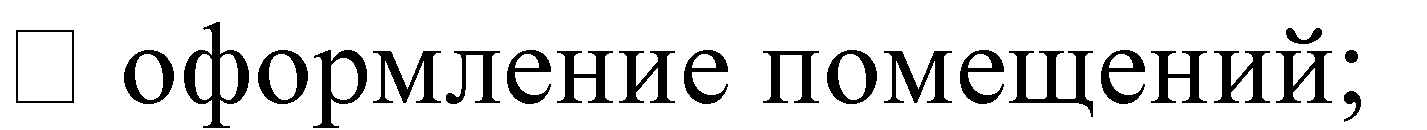 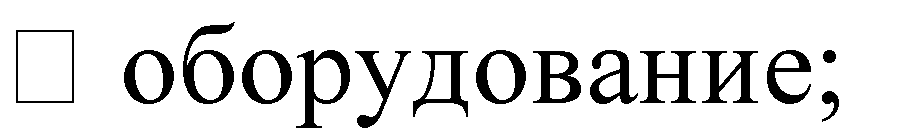 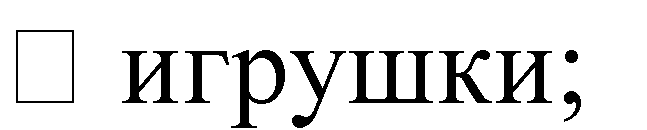 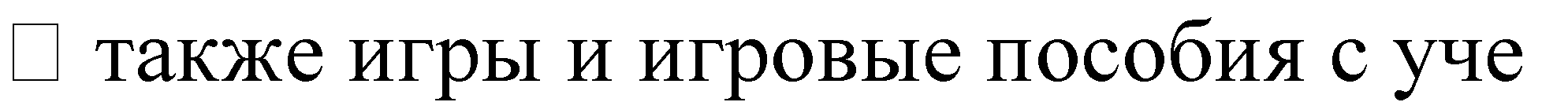 Среда включает знаки и символы государства, региона, города и организации. Среда отражает региональные, этнографические, конфессиональные и другие особенности социокультурных условий, в которых находится организация. Среда должна быть экологичной, природосообразной и безопасной.Среда обеспечивает ребенку возможность общения, игры и совместной деятельности. Отражает ценность семьи, людей разных поколений, радость общения с семьей. Среда обеспечивает ребенку возможность познавательного развития, экспериментирования, освоения новых технологий, раскрывает красоту знаний, необходимость научного познания, формирует научную картину мира.Среда обеспечивает ребенку возможность посильного труда, а также отражает ценности труда в жизни человека и государства (портреты членов семей воспитанников, героев труда, представителей профессий и пр.) Результаты труда ребенка отражены и сохранены в среде.Среда обеспечивает ребенку возможности для укрепления здоровья, раскрывает смысл здорового образа жизни, физической культуры и спорта.Среда предоставляет ребенку возможность погружения в культуру России, знакомства с особенностями региональной культурной традиции. Вся среда дошкольной организации должна быть гармоничной и эстетически привлекательной.Игрушки, материалы и оборудование соответствуют возрастным задачам воспитания детей дошкольного возраста.Социальное партнерствоРеализация воспитательного потенциала социального партнерства предусматривает совместные образовательные мероприятия с детьми при участии социальных партнеров.Организационный разделКадровое обеспечение воспитательного процессаПроцесс воспитания - процесс комплексный. Комплексность в данном контексте означает единство целей, задач, содержания, форм и методов воспитательного процесса, подчиненное идее целостности формирования личности. Формирование личностных качеств происходит не поочередно, а одновременно, в комплексе, поэтому и педагогическое воздействие должно иметь комплексный характер. Это не исключает, что в какой-то момент приходится уделять большее внимание тем качествам, которые по уровню сформированности не соответствуют развитию других качеств.Содержание деятельности педагога на этапе осуществления педагогического процесса может быть представлено взаимосвязанной системой таких педагогических действий, как:постановка перед воспитанниками целей и разъяснение задач деятельности; - создание условий для принятия задач деятельности коллективом и отдельными воспитанниками;применение	отобранных	методов,	средств	и	приемов	осуществления педагогического процесса;обеспечение взаимодействия субъектов педагогического процесса и создание условий для его эффективного протекания;использование	необходимых	приемов	стимулирования	активности обучающихся;установление	обратной	связи	и	своевременная	корректировка	хода педагогического процесса.Основным признаком эффективного педагогического взаимодействия является взаимосвязь всех педагогов ДОУ направленная на развитие личности ребенка, социального становления, гармонизацию взаимоотношений детей с окружающим социумом, природой, самим собой.При организации воспитательных отношений необходимо использовать потенциал основных и дополнительных образовательных программ ивключать обучающихся в разнообразную, соответствующую их возрастным индивидуальным особенностям, деятельность, направленную на:формирование у детей гражданственности и патриотизма;опыта взаимодействия со сверстниками и взрослыми в соответствии с общепринятыми нравственными нормами;приобщение к системе культурных ценностей;готовности к осознанному выбору профессии;экологической культуры, предполагающей ценностное отношение к природе, людям, собственному здоровью;эстетическое отношение к окружающему миру;-потребности самовыражения в творческой деятельности, организационной культуры, активной жизненной позиции. Методическая детализация реализации воспитательной деятельности педагога осуществляется в процессе ее проектирования и организации.Нормативно-методическое	обеспечение	реализации	Программы воспитанияНормативно-правовую	основу	воспитательной	работы	вдошкольной	образовательной	организации	определяют	следующие документы:Конституция Российской Федерации;Федеральный закон от 29 декабря 2012 года №273-ФЗ «Об образовании в Российской Федерации»;Указ Президента Российской Федерации от 02.07.2021 № 400 «О Стратегии национальной безопасности Российской Федерации»;«Стратегия развития воспитания в Российской Федерации на период до 2025 года»;Федеральная образовательная программа дошкольногообразования(утверждена приказом Минпросвещения России от 25 ноября 2022 г. № 1028, зарегистрировано в Минюсте России 28 декабря 2022 г.,регистрационный № 71847).Для компетентной реализации программы воспитания ДОУ применяет практическое руководство "Воспитателю о воспитании", представленное в открытом доступе в электронной форме на платформе институт воспитания.рф.Перечень локальных правовых документов ДОО, в которые вносятся изменения в соответствии с рабочей программой воспитания:Программа развития МБДОУ  д/с №28 «Радуга» г.Ипатово на 2020- 2025 гг.Годовой план работы на  учебный год;Календарный учебный график;-Должностные инструкции педагогов, отвечающих за организацию воспитательной деятельности в ДОУ;Подробное описание приведено на сайте МБДОУ.Особые требования к условиям, обеспечивающим достижение планируемых личностных результатов в работе с особыми категориями детейИнклюзия является ценностной основой уклада ДОО и основанием для проектирования воспитывающих сред, деятельностей и событий. На уровне уклада ДОО инклюзивное образование – это идеальная норма для воспитания, реализующая такие социокультурные ценности, как забота, принятие, взаимоуважение, взаимопомощь, совместность, сопричастность, социальная ответственность. Эти ценности должны разделяться всеми участниками образовательных отношений в ДОО.На уровне воспитывающих сред:предметно-пространственная среда строится как максимально доступная для детей с ОВЗ;событийная среда ДОО обеспечивает возможность включения каждого ребенка в различные формы жизни детского сообщества;рукотворная среда обеспечивает возможность демонстрации уникальности достижений каждого ребенка.На уровне общности: формируются условия освоения социальных ролей, ответственности и самостоятельности, сопричастности к реализации целей и смыслов сообщества, приобретается опыт развития отношений между детьми, родителями, воспитателями. Детская и детско-взрослая общность в инклюзивном образовании развивается на принципах заботы, взаимоуважения и сотрудничества в совместной деятельности.На уровне деятельностей: педагогическое проектирование совместной деятельности в группах детей, в детско-родительских группах обеспечивает условия освоения доступных навыков, формирует опыт работы в команде, развивает активность и ответственность каждого ребенка в социальной ситуации его развития.На уровне событий: проектирование педагогами ритмов жизни, праздников и общих дел с учетом специфики социальной и культурной ситуации развития каждого ребенка обеспечивает возможность участия каждого в жизни и событиях группы, формирует личностный опыт, развивает самооценку и уверенность ребенка в своих силах. Событийная организация должна обеспечить переживание ребенком опыта самостоятельности, счастья и свободы в коллективе детей и взрослых.Задачами воспитания детей с ОВЗ в условиях ДОО являются:формирование общей культуры личности детей, развитие их социальных, нравственных, эстетических, интеллектуальных, физических качеств, инициативности, самостоятельности и ответственности ребенка;формирование доброжелательного отношения к детям с ОВЗ и их семьям со стороны всех участников образовательных отношений;обеспечение психолого-педагогической поддержки семье ребенка с особенностями в развитии и содействие повышению уровня педагогической компетентности родителей;налаживание эмоционально-положительного взаимодействия детей с окружающими, в целях их успешной адаптации и интеграции в общество;взаимодействие с семьей для обеспечения полноценного развития детей с ОВЗ;охрана и укрепление физического и психического здоровья детей, в том числе их эмоционального благополучия;объединение обучения и воспитания в целостный образовательный процесс на основе духовно-нравственных и социокультурных ценностей, принятых в обществе правил и норм поведения в интересах человека, семьи, общества.Часть, формируемая участниками образовательных отношений по выбранному направлению.Вариативная часть Программы предполагает углубленную работу в познавательном, физическом, социально – коммуникативном развитии обучающихся и предусматривает включение обучающихся в процесс ознакомления с региональными особенностями Ставропольского края, учитывает природно- географическое и культурно-историческое своеобразие региона.Выбор данных направлений для части, формируемой участниками образовательного процесса, соответствует потребностям и интересам детей, а также возможностям педагогического коллектива и социальному запросу родителей (законных представителей).Работа по реализации вариативной части Программы строится на основе парциальных программ:в старшей и подготовительной к школе группах (от 5 до 7 лет) в образовательной области «Познание» дополнительно реализуется комплексная программа:-«От звука к букве. Формирование аналитико-синтетической активности как предпосылки обучения грамоте» Е.В.Колесникова, «Математические ступеньки» Е.В.Колесникова.-региональной программой патриотического воспитания дошкольников Р.М.Литвиновой.Для обучения детей правилам дорожного движения используется программа«Правила дорожного движения дошкольниками» С.Н. Черепанова.Парциальная	программа	рекреационного	туризма	для	детей	старшего дошкольного возраста «Весёлый рюкзачок», А.А.Чеменева, А.Ф.Мельникова, С детьми (5-6 лет), имеющими фонетико-фонематическое недоразвитие речи ведётся работа по комплексной образовательной программе дошкольного образования для детей с тяжелыми нарушениями речи (общим недоразвитием речи) с 3 до 7 лет Автор: Н.В. Нищева. СПб. Детство-прессОбъем обязательной части Программы составляет 89% от ее общего объема. Иные 11% составляют объем части Программы, формируемой участниками образовательных отношений.Примерный список литературы УМК :От рождения до школы. Инновационная программа дошкольного образования / Под ред. Н. Е. Вераксы, Т. С. Комаровой, Э. М. Дорофеевой.- 6-е изд., доп. – М.: МОЗАИКА-СИНТЕЗ, 2021.Гербова В.В. Развитие речи в детском саду: Конспекты занятий с детьми. – М.: МОЗАИКА-СИНТЕЗ, 2020.Помораева И.А., Позина В.А.Формирование элементарных математических представлений: Методическое пособие для занятий с детьми– М.: МОЗАИКА- СИНТЕЗ, 2020.Комарова Т.С. Изобразительная деятельность в детском саду. Конспекты занятий с детьми.. – М.: МОЗАИКА-СИНТЕЗ, 2020.Дыбина О.В. Ознакомление с предметным и социальным окружением. Конспекты занятий с детьми. – 2-е изд., испр. и доп. – М.: МОЗАИКА- СИНТЕЗ, 2020.Соломенникова О.А. Ознакомление с природой в детском саду.. – М.: МОЗАИКА-СИНТЕЗ, 2019.Куцакова Л.В. Конструирование из строительного материала.– М.: МОЗАИКА-СИНТЕЗ, 2018.Пензулаева Л.И. Физическая культура в детском саду: Конспекты занятий для работы с детьми. – 2-е изд., испр. и доп. – М.: МОЗАИКА-СИНТЕЗ, 2020.Пензулаева Л.И. Оздоровительная гимнастика. Комплексы упражнений для детей. – 2-е изд., испр. и доп. – М.: МОЗАИКА-СИНТЕЗ, 2020.Абрамова Л.В., Слепцова И.Ф. Социально-коммуникативное развитие дошкольников.. – М.: МОЗАИКА-СИНТЕЗ, 2020.Петрова В.И., Стульник Т.Д. Этические беседы с дошкольниками: Основы нравственного воспитания: Для занятий с детьми 4-7 лет. – М.: МОЗАИКА- СИНТЕЗ, 2020.Павлова Л.Ю. Сборник дидактических игр по ознакомлению с окружающим миром: Для занятий с детьми 4-7 лет. – М.: МОЗАИКА- СИНТЕЗ, 2020.Степаненкова Э.Я. Сборник подвижных игр. Для занятий с детьми 2-7 лет.– М.: МОЗАИКА-СИНТЕЗ, 2020.Борисова М.М. Малоподвижные игры и игровые упражнения: Методическое пособие для занятий с детьми 3-7 лет. – 3-е изд., испр. и доп. – М.: МОЗАИКА-СИНТЕЗ, 2020.Образовательная деятельность на прогулках. Картотека прогулок на каждый день по программе «От рождения до школы» под редакцией Н.Е.Вераксы, Т.С.Комаровой, М.А.Васильевой. /авт.-сост. М.П.Костюченко, С.Ф.Виноградова, Н.В.Рогачева. – Волгоград: Учитель.19. Колдина Д.Н. Лепка в детском саду. Конспекты занятий с детьми. – 2-е изд., испр. и доп. – М.: МОЗАИКА-СИНТЕЗ, 2021.Организационный раздел.Психолого-педагогические условия реализации ПрограммыУспешная	реализация	Федеральной	программы	обеспечивается следующимипсихолого-педагогическими условиями:признание детства как уникального периода в становлении человека, понимание неповторимости личности каждого ребенка, принятие воспитанника таким, какой он есть, со всеми его индивидуальными проявлениями; проявление уважения к развивающейся личности, как высшей ценности, поддержка уверенности в собственных возможностях и способностях у каждого воспитанника;решение образовательных задач с использованием как новых форм организации процесса образования (проектная деятельность, образовательная ситуация, образовательное событие, обогащенные игры детей в центрах активности, проблемно-обучающие ситуации в рамках интеграции образовательных областей и др.), так и традиционных (фронтальные, подгрупповые, индивидуальные занятий. При этом занятие рассматривается как дело, занимательное и интересное детям, развивающее их; деятельность, направленная на освоение детьми одной или нескольких образовательных областей, или их интеграцию с использованиемразнообразных педагогически обоснованных форм и методов работы, выбор которых осуществляется педагогом;обеспечение преемственности содержания и форм организации образовательного процесса в ДОО, в том числе дошкольного и начального общего уровней образования (опора на опыт детей, накопленный на предыдущих этапах развития, изменение форм и методов образовательной работы, ориентация на стратегический приоритет непрерывного образования ‒ формирование умения учиться);учет специфики возрастного и индивидуального психофизического развития обучающихся (использование форм и методов, соответствующих возрастным особенностям детей;видов деятельности, специфических для каждого возрастного периода, социальной ситуации развития);создание развивающей и эмоционально комфортной для ребенка образовательной среды, способствующей эмоционально-ценностному, социальноличностному, познавательному, эстетическому развитию ребенка и сохранению его индивидуальности, в которой ребенок реализует право на свободу выбора деятельности, партнера, средств и пр.;построение образовательной деятельности на основе взаимодействия взрослых с детьми, ориентированного на интересы и возможности каждого ребенка и учитывающего социальную ситуацию его развития;индивидуализация образования (в том числе поддержка ребенка, построение его образовательной траектории) и оптимизация работы с группой детей, основанные на результатах педагогической диагностики (мониторинга);оказание ранней коррекционной помощи детям с ООП, в том числе с ОВЗ наоснове специальных психолого-педагогических подходов, методов, способов общения и условий, способствующих получению ДО, социальному развитию этих детей, в том числе посредством организации инклюзивного образования;совершенствование образовательной работы на основе результатов выявления запросов родительского и профессионального сообщества;психологическая, педагогическая и методическая помощь и поддержка, консультирование родителей (законных представителей) в вопросах обучения, воспитания и развитии детей, охраны и укрепления их здоровья;вовлечение родителей (законных представителей) в процесс реализации образовательной программы и построение отношений сотрудничества в соответствии с образовательными потребностями и возможностями семьи обучающихся;формирование и развитие профессиональной компетентности педагогов, психолого-педагогического просвещения родителей (законных представителей) обучающихся;непрерывное психолого-педагогическое сопровождение участников образовательных отношений в процессе реализации Федеральной программы в ДОО, обеспечение вариативности его содержания, направлений и форм, согласно запросам родительского и профессионального сообществ;взаимодействие с различными социальными институтами (сферы образования, культуры, физкультуры и спорта, другими социально- воспитательными субъектами открытой образовательной системы), использование форм и методов взаимодействия, востребованных современной педагогической практикой и семьей, участие всех сторон взаимодействия в совместной социально-значимой деятельности;использование широких возможностей социальной среды, социума как дополнительного средства развития личности, совершенствования процесса ее социализации;предоставление информации о Федеральной программе семье, заинтересованным лицам, вовлеченным в образовательную деятельность, а также широкой общественности;обеспечение возможностей для обсуждения Федеральной программы, поиска, использования материалов, обеспечивающих ее реализацию, в том числе в информационной среде.Организация развивающей предметно-пространственной среды.Организация развивающей предметно-пространственной среды направлена на создание комфортных, благоприятных условий для развития ребенка в самостоятельной и совместной деятельности, обеспечивающей разные виды его активности (умственную, физическую, игровую и т.д.). Оборудование помещений МБДОУ отвечает безопасным, здоровьесберегающим, эстетически привлекательным и развивающим характеристикам.В	ДОУ	сформирована	материально-техническая	база	для	реализации образовательных программ, жизнеобеспечения и развития детей.В ДОУ оборудованы помещения:− групповые помещения – 11;− кабинет заведующего – 1;− методический кабинет – 1;− кабинет заместителя заведующего по АХР – 1;− музыкальный зал – 1; − кабинет учителя-логопеда – 1;− кабинет педагога-психолога – 1;− пищеблок – 1; 20 − прачечная – 1;− кладовая чистого белья – 1;− кабинет оператора хлораторной установки – 1;− медицинский кабинет – 1;− процедурный кабинет – 1;− изолятор – 2;− плавательный бассейн − 1;− физкультурный зал – 1;− костюмерная – 1.При создании предметно-развивающей среды воспитатели учитывают возрастные, индивидуальные особенности детей своей группы. Оборудованы групповые комнаты, включающие игровую, познавательную, обеденную зоны. В группах создана комфортная, безопасная предметно-развивающая среда.Каждая группа имеет мини-уголок, в котором имеются дидактические игры, пособия, художественная литература, необходимая для организации разных видов деятельности. Для проведения сюжетно-ролевых игр оборудованы игровые уголки: «Поликлиника», «Парикмахерская», «Магазин», "Кухня".Оборудование отвечает санитарно-эпидемиологическим правилам и нормативам, гигиеническим, педагогическим и эстетическим требованиям, требованиям безопасности. Наличие и оснащенность специализированных кабинетов и помещений позволяет проводить с детьми коррекционную работу.На территории ДОУ расположены: 11 прогулочных участков с теневыми навесами, спортивная площадка, автогородок, цветочные клумбы. Игровые участки в достаточной степени оборудованы малыми архитектурными формами, спортивно-игровыми конструкциями для различных видов деятельностиМБДОУ д/с № 28 «Радуга» г. Ипатово рассчитан на 200 мест в возрасте от 1 года до 7 лет. В учреждении сформировано 11 групп общеразвивающей направленности. ДОУ посещают 1 - ребенка-инвалида.ИнтернетВ	учреждении		установлен	Интернет,	на	сегодняшний	день	к	сети подключено	5	рабочих	мест.	Функционируют	необходимые		дляжизнедеятельности образовательного учреждения сайты, налажен электронный документооборот. Сеть активно используется сотрудниками ДОУ в целях обмена опыта с коллегами образовательных учреждений города, региона и страны.Развивающая предметно-пространственная среда ДОУ отвечает требованиям ФГОС ДО, организована в соответствии с принципами содержательно-насыщенности, трансформируемости, полифунциональности, вариативности, доступности и безопасности. Образовательная среда рассматривается как зона ближайшего развития ребенка и составляет систему условий позитивной социализации и индивидуализации развития личности детей дошкольного возраста, включая пространственно-временные (вариативность и трансформируемость предметного пространства в зависимости от меняющихся интересов и возможностей детей, в соответствии с тематическим планированием образовательной деятельности), социальные (формы сотрудничества и общения, ролевые и межличностные отношения всех участников образовательного процесса, включая педагогов, детей, родителей, администрацию), деятельностные (доступность и разнообразие видов деятельности, соответствующих возрастным особенностям дошкольников, задачам развития и социализации) условия.При создании предметно-развивающей среды группы учитываются особенности детей, посещающих группу: возраст, уровень развития, интересы, склонности, способности, используется гендерный подход. Организация развивающей предметно-пространственной среды отвечает принципу полифунциональности: игровые модули, ширмы, предметы- заместители имеют возможность разнообразного использования в различных видах детской активности. Оборудование помещений ДОУ отвечает безопасным, здоровье сберегающим, эстетически привлекательным и развивающим характеристикам. Мебель соответствует росту и возрасту детей, обеспечивая доступность игрового оборудования, игрушки обеспечивают максимальный для данного возраста развивающий эффект.Пространство каждой возрастной группы организовано в виде «центров активности», оснащенных большим количеством развивающих материалов (книги, игрушки, материалы для творчества, развивающее оборудование и пр.). Все предметы доступны детям, что позволяет дошкольникам выбирать интересные для себя занятия, чередовать их в течение дня, а педагогу дает возможность эффективно организовывать образовательный процесс с учетом индивидуальных особенностей детей.В ДОУ сформировано профессиональное взаимодействие педагогов с детьми, основанное на субъектном отношении педагога к ребенку, индивидуальном подходе, учете зоны ближайшего развития, доброжелательном отношении к ребенку, мотивационном подходе.Образовательный процесс включает совместную деятельность взрослого и детей и свободную самостоятельную деятельность воспитанников. Учтена гендерная специфика развития детей дошкольного возраста. Организовано тесное взаимодействие образовательного учреждения с родителями (законными представителями) воспитанников, с целью успешного освоения воспитанниками основной общеобразовательной программы дошкольного образования.Предметно-развивающая среда создана с учетом принципа интеграции образовательных областей. Материалы и оборудование для одной образовательной области могут использоваться для реализации других образовательных областей. Все оборудование отвечает санитарно- эпидемиологическим нормам и правилам, гигиеническим, педагогическим и эстетическим требованиям. Игрушки соответствуют регламенту о безопасности продукции, предназначенной для детей. Предметно- развивающая среда образовательного учреждения соответствует принципам информативности, вариативности, полифунциональности, педагогической целесообразности и трансформируемости.Создание и обновление предметно-развивающей средыУчитывая, что источником и движущей силой развития личности является реальная самостоятельность ребенка, в учреждении созданы условия предметно-развивающей среды, чтобы каждый ребенок осознал себя в качестве субъекта своей самостоятельной деятельности, творчески осваивающего свой собственный опытОписание материально-технического обеспечения Программы, обеспеченности методическими материалами и средствами обучения и воспитания (в соответствии с ФОП)В ДОУ созданы материально-технические условия, обеспечивающие:возможность достижения обучающимися планируемых результатов освоенияПрограммы;выполнение ДОУ требований санитарно-эпидемиологических правил и гигиенических	нормативов,	содержащихся	в	СП	2.4.3648-20,	СанПиН 2.3/2.4.3590-20 «Санитарно-эпидемиологические требования к организации общественного питания населения», утверждённых постановлением Главного государственного санитарного врача Российской Федерации от 27 октября 2020	г.	№	32		(зарегистрировано	Министерством	юстиции	Российской Федерации 11 ноября 2020 г., регистрационный № 60833), действующим до 1 января 2027 года (далее - СанПиН 2.3/2.4.3590-20), СанПиН 1.2.3685-21: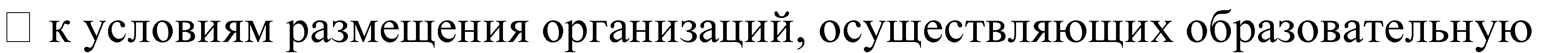 деятельность;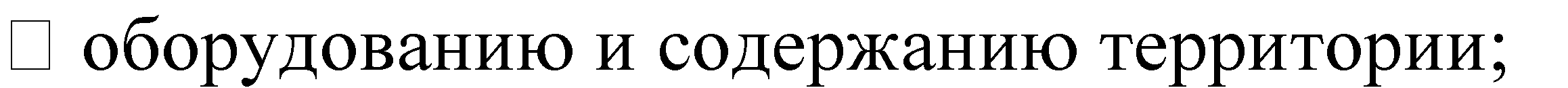 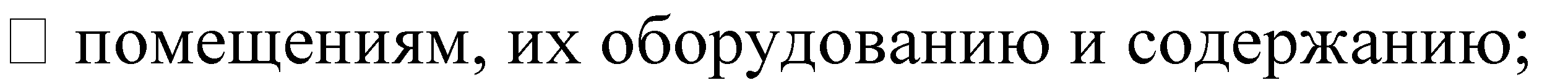 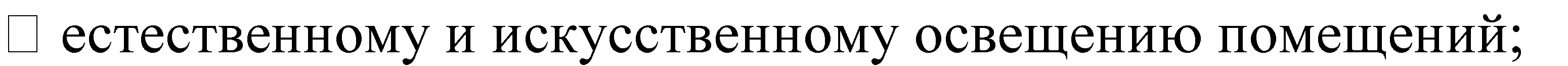 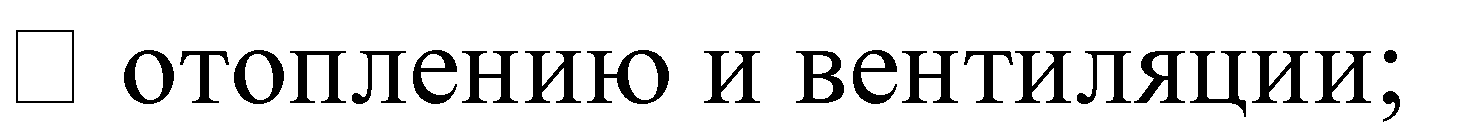 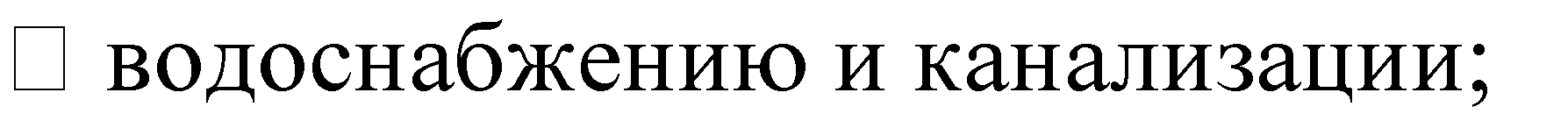 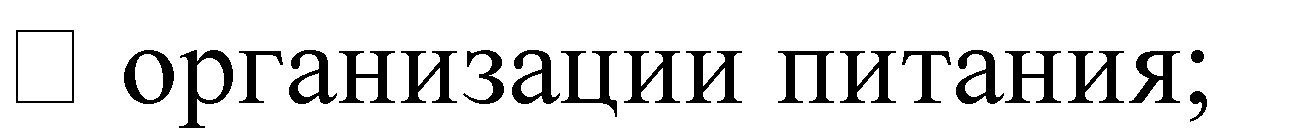 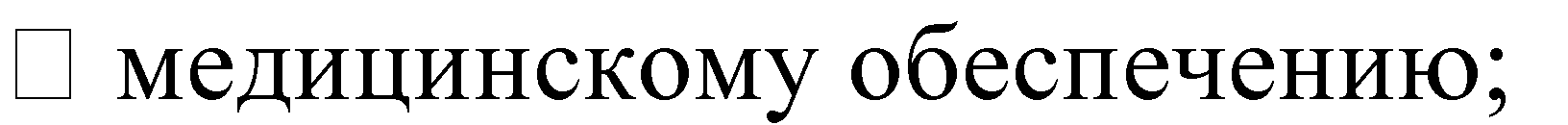 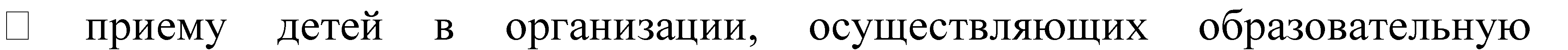 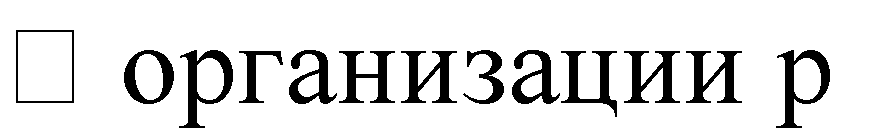 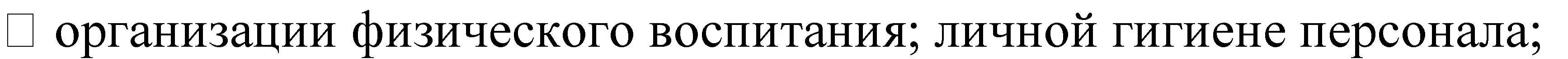 выполнение	ДОУ	требований	пожарной	безопасности	иэлектробезопасности;выполнение ДОУ требований по охране здоровья обучающихся и охране труда работников ДОУ;возможность для беспрепятственного доступа обучающихся с ОВЗ, в том числе детей-инвалидов к объектам инфраструктуры ДОУ.При создании материально-технических условий для детей с ОВЗ ДОУ должно учитывать особенности их физического и психического развития.ДОУ оснащено набором оборудования для различных видов детской деятельности в помещении и на участке, игровыми и физкультурными площадками, озелененной территорией.В ДОУ имеется необходимое оснащение и оборудование для всех видов воспитательной и образовательной деятельности обучающихся (в том числе детей с ОВЗ и детей-инвалидов), педагогической, административной и хозяйственной деятельности:помещения для занятий и проектов, обеспечивающие образование детей через игру, общение, познавательно-исследовательскую деятельность и другие формы активности ребёнка с участием взрослых и других детей;оснащение РППС, включающей средства обучения и воспитания, подобранные в соответствии с возрастными и индивидуальными особенностями детей дошкольного возраста, содержания Федеральной программы;мебель, техническое оборудование, спортивный и хозяйственный инвентарь,инвентарь для художественного, театрального, музыкального творчества, музыкальные инструменты;административные помещения, методический кабинет;помещения для занятий специалистов;помещения,	обеспечивающие	охрану	и	укрепление	физического	и психологического здоровья, в том числе медицинский кабинет;оформленная территория и оборудованные участки для прогулки ДОУ.Программа оставляет за ДОУ право самостоятельного подбора разновидности необходимых средств обучения, оборудования, материалов, исходя из особенностей реализации образовательной программы.В зависимости от возможностей, ДОУ может создать условия для материально-технического оснащения дополнительных помещений: детских библиотек и видеотек, компьютерно-игровых комплексов, дизайн-студий, и театральных студий, мастерских, мультстудий и кванториумов, игротек, зимних садов, аудиовизуальных и компьютерных комплексов, экологических троп на территории ДОУ, музеев, тренажерных залов, фито-баров, саун и соляных пещер и других, позволяющих расширить образовательное пространство. Программа предусматривает необходимость в специальном оснащении и оборудовании для организации образовательного процесса с детьми с ОВЗ и детьмиинвалидами (при наличии).Программой предусмотрено также использование ДОУ обновляемых образовательных ресурсов, в том числе расходных материалов, подписки на актуализацию периодических и электронных ресурсов, методическую литературу, техническое и мультимедийное сопровождение деятельности средств обучения и воспитания, спортивного, музыкального, оздоровительного оборудования, услуг связи, в том числе информационно телекоммуникационной сети Интернет.При проведении закупок оборудования и средств обучения и воспитания необходимо руководствоваться нормами законодательства Российской Федерации, в том числе в части предоставления приоритета товарам российского производства, работам, услугам, выполняемым, оказываемым российскими юридическими лицами.Инфраструктурный лист ДОУ составляется по результатам мониторинга её материально-технической		базы:	анализа	образовательных	потребностей обучающихся,	кадрового	потенциала,	реализуемой	Программы	и	других составляющих (с использованием данных цифрового сервиса по эксплуатации инфраструктуры) в целях обновления содержания и повышения качества дошкольного образования.Материально-технические условия в ДОУ, позволяют: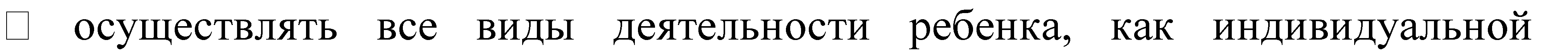 самостоятельной, так и в рамках каждой дошкольной группы с учетом возрастных и индивидуальных особенностей воспитанников, их особых образовательных потребностей;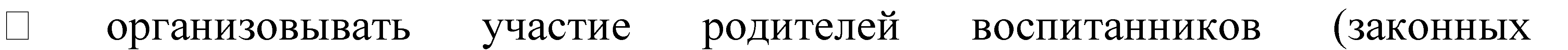 представителей), педагогических работников и представителей общественности в разработке основной образовательной программы, в создании условий для ее реализации, а также мотивирующей и воспитывающей образовательной среды, уклада организации, осуществляющей образовательную деятельность;вательном процессе современные образовательные технологии (в т. ч. игровые, коммуникативные, проектные технологии и культурные практики социализации детей);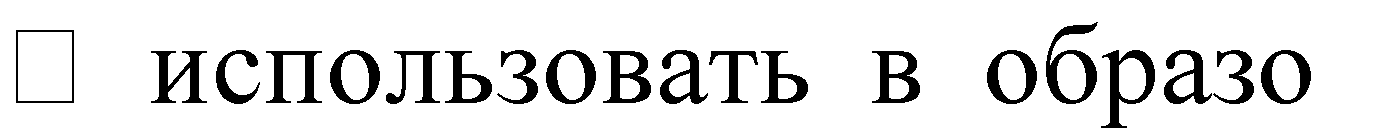 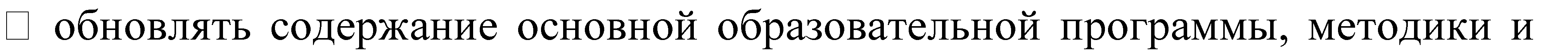 технологий ее реализации в соответствии с динамикой развития системы образования, запросами воспитанников и их родителей (законных представителей) с учетом особенностей социокультурной среды развития воспитанников и специфики информационной социализации детей;ное    использование     профессионального     и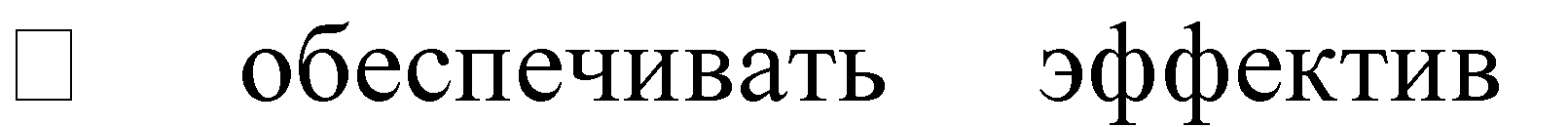 творческогопотенциала педагогических, руководящих и иных работников организации,осуществляющей образовательную деятельность, повышения их профессиональной, коммуникативной, информационной, правовой компетентности и мастерства мотивирования детей;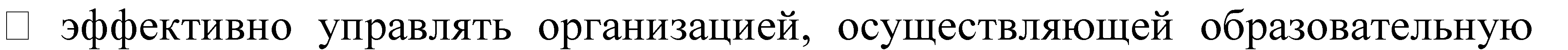 деятельность, с использованием технологий управления проектами и знаниями, управления рисками, технологий разрешения конфликтов, информационно-коммуникационных технологий, современных механизмов финансирования.Подробный список пособий, оборудования, материалов для реализации образовательной Программы:Имеются дидактические средства и оборудование для всестороннего развития детей (логические блоки Дьенеша).Имеются электронные средства (мультимедийное оборудование, музыкальный центр, телевизоры, интернет ресурсы т.п.).Имеются альбомы, художественная литература и прочее для обогащения детей впечатлениями.В группах имеются дидактические игры (лото, домино, наборы картинок), различные сюжетные игровые наборы и игрушки («Доктор», «Салон красоты», «Магазин», разнообразные звучащие игрушки и т.п.) для развития детей в разных видах деятельности.Имеются игры для интеллектуального развития (шахматы, шашки, др.).Имеются игрушки и оборудование для сенсорного развития.Имеется наглядный и иллюстративный материал.Созданы условия для совместной и индивидуальной активности детей.В ДОО созданы условия для охраны и укрепления здоровья детей.Имеются специально выделенные помещения, оснащенные медицинским оборудованием (кабинет для медицинского осмотра детей, изолятор).2.3. Имеется оборудование для осуществления традиционного закаливания (ванны для обливания ног, массажные коврики, массажные мячики, рельефные тропы)Имеются специальные помещения для коррекционной работы с детьми.Кабинет учителя-логопеда.Созданы условия для художественно-эстетического развития детей.Эстетическое оформление помещений способствует художественному развитию детей (экспозиции картин, гравюр, произведений народного творчества; выставки авторских работ детей, родителей, педагогов; цветы и пр.).В группах в свободном доступе для детей имеются необходимые материалы для рисования, лепки и аппликации, художественного труда (бумага разных видов, форматов и цветов, пластилин, краски, кисти, карандаши, цветные мелки, природный и бросовый материал, др.).Созданы условия для развития театрализованной деятельности детей, игр- драматизаций.Имеются разнообразные виды театров (би-ба-бо, теневой, настольный и др.).Имеется разнообразное оснащение для разыгрывания сценок и спектаклей (наборы кукол, ширмы для кукольного театра, костюмы, маски, театральные атрибуты и пр.).В группах имеются атрибуты, элементы костюмов для сюжетно-ролевых, режиссерских игр, игр-драматизаций, а также материал для их изготовления.Созданы условия для развития детей в музыкальной деятельности.Имеется музыкальный зал.Имеются музыкальные инструменты (пианино, музыкальный синтезатор и др.).Имеются детские музыкальные инструменты (бубны, погремушки, металлофоны, барабаны, колокольчики и др.).Имеются музыкально-дидактические игры и пособия (в том числе альбомы, открытки, слайды и др.).В группах оборудованы музыкальные уголки, имеется фонотека.В группах имеются музыкальные игрушки.Создана музыкальная среда (музыка сопровождает занятия, режимные моменты, звучит колыбельная при укладывании спать, др.).Созданы условия для развития конструктивной деятельности детей.В группах имеются мелкий (настольный) и крупный (напольный) строительные материалы, имеются разнообразные конструкторы (деревянные, металлические, пластмассовые, с различными способами соединения деталей).Имеются мозаики, танграмы, разрезные картинки.Имеется бросовый и природный материал для художественного конструирования.Созданы условия для развития экологической культуры детей.Имеются наглядные пособия, иллюстративный материал для развития экологической культуры (альбомы, наборы картин, муляжи, дидактические игры и пр.).В группах имеются уголки озеленения (комнатные растения).На участке созданы условия для выращивания и ухода за растениями (теплица, цветники).Созданы условия для развития представлений о человеке в истории и культуре, труде взрослых, для патриотического воспитания.Имеются подборки книг и открыток, комплекты репродукций, игры и игрушки, знакомящие с историей, культурой, трудом, бытом разных народов, с техническими достижениями человечества.Имеется уголок краеведения: образцы предметов народного быта.Имеются образцы национальных костюмов, куклы в национальных костюмах.Имеется художественная литература (сказки и легенды народов мира).В группах имеются настольно-печатные и дидактические игры, знакомящие с правилами дорожного движения.На участке имеются материалы и оборудование, моделирующий транспортную улицу города.Имеются необходимые средства для патриотического воспитания: государственная символика, карта России, репродукции картин, подборка литературы и др.Созданы условия для физического развития детей.Имеется совмещенный музыкальный зал с необходимым оборудованием (разного функционала размера мячи (для метания), обручи, стойки-конусы, кегли, раздаточный материал (флажки, ленты, бубны, колокольчики и др.), оборудование для различных видов спорта)).В группах имеется инвентарь и оборудование для физической активности детей, массажа (спортивный инвентарь, массажные коврики, маты, тренажеры и т.п.).Имеется спортивный инвентарь для физической активности детей на участке (мячи, обручи, и т.п.).На территории ДОО созданы условия для физического развития детей (спортивно-игровое оборудование, яма для прыжков, мишени для метания и др.; тропа здоровья).Созданы условия для формирования у детей элементарных математических представлений.В группах имеется демонстрационный и раздаточный материал для обучения детей счету, развитию представлений о величине предметов и их форме.Имеются материал и оборудование для формирования у детей представлений о числе и количестве (средний и мелкий по величине раздаточный материал, касса цифр, весы, мерные стаканы, др.).Имеется материал для развития пространственных (условные ориентиры (стойки, конусы, ленты, флажки и др.) стенды, доски со схемами, др.) ивременных представлений (календари, часы: песочные, солнечные, с циферблатом).Созданы условия для развития у детей элементарных естественнонаучных представлений.Имеются материалы и приборы для демонстрации (глобусы, карты, макеты, наборы открыток и иллюстраций, настольно-печатные игры, магниты, очки, лупы и др.).Имеются уголки для детского экспериментирования (материалы: песок, крупы, ткани, бумага, пуговицы, проволока, емкости, лупы, зеркала и др.).Созданы условия для развития речи детей.Имеется библиотека для детей.Имеются наборы картин и настольно-печатные игры по развитию речи.Созданы условия для игровой деятельности детей.На участках имеется игровое оборудование (выносное, стационарное).В групповых комнатах, раздевалках, спальнях и пр. выделено пространство для игры и имеется игровое оборудование.Имеются игры и игрушки для различных видов: сюжетно-ролевые, подвижные, спортивные, дидактические и пр.В группах имеется неоформленный или полифункциональный материал, который может быть использован в качестве предметов-заместителей, а также маркеров условных пространств.Объём образовательной нагрузки, в том числе в рамках реализации ОДТребования и показатели организации образовательного процесса.Взаимодействие взрослого с детьми в различных видах деятельностиИгры-занятия в первой группе раннего возрастаОД вторая группа раннего возрастаОД младшая группаОД средняя группаОД старшая группаОД подготовительная группаРежим дня воспитанниковРежим дня в группах рассчитан на 10,5-часовое пребывание детей в ДОО и установлен с учетом требований ФГОС ДО, ФОП ДО, СанПиН 1.2.368521, СанПиН 2.3/2.4.3590-20 и СП 2.4.3648-20, условий реализации программы ДОО, потребностей участников образовательных отношений, режима функционирования   ДОО.    Режим    дня    учитывает    сезонные    изменения и предусматривает рациональное чередование отрезков сна и бодрствования в соответствии с физиологическими особенностями воспитанников, обеспечивает хорошее самочувствие и активность ребенка, предупреждает утомляемость и перевозбуждение. В теплый период года режим предусматривает увеличенную ежедневную длительность пребывания детей на свежем воздухе. В холодный период при температуре воздуха ниже минус15 С и скорости ветра более 7 м/с продолжительность прогулки для детей до 7 лет сокращается. Оздоровительные процедуры проводятся при наличии письменных согласий родителей (законных представителей) воспитанников. Второй завтрак имеется.Режим дня в группе детей от 1 года до 1,5 летРежим дня в группе детей от 2 до 3 летРежим дня в группе детей от 3 до 4 летРежим дня для детей 4-5 летРежим дня для детей 5-6 летРежим дня для детей 6-7 летПримерный перечень литературных, музыкальных, художественных, анимационных произведений для реализации Федеральной программы( ссылка  ФОП ДО п.33- п.34, стр. 195-218).Кадровые условияРеализация Программы МБДОУ д/с № 28 «Радуга» г. Ипатово обеспечивается квалифицированными педагогами, наименование должностей которых соответствует номенклатуре должностей педагогических работников организаций, осуществляющих образовательную деятельность, должностей руководителей образовательных организаций, утверждённой постановлением Правительства Российской Федерации от 21 февраля 2022 г. №225 (Собрание законодательства Российской Федерации, 2022, № 9, ст.1341).Необходимым условием является непрерывное сопровождение Программы педагогическими и учебно-вспомогательными работниками в течение всего времени	её		реализации	в		ДОО.	Образовательная	организация	вправе применять	сетевые	формы		реализации		Программы		или	отдельных	её компонентов, в связи с чем может быть задействован кадровый состав других организаций,		участвующих	в	сетевом	взаимодействии	с		организацией, квалификация которого отвечает указанным выше требованиям.Реализация образовательной программы ДО обеспечивается руководящими, педагогическими,	учебно-вспомогательными,	административно- хозяйственными работниками образовательной организации, а также иными работниками, выполняющими вспомогательные функции.ДОО самостоятельно устанавливает штатное расписание, осуществляет прием на работу работников, заключение с ними и расторжение трудовых договоров, распределение должностных обязанностей, создание условий и организацию методического и психологического сопровождения педагогов. Руководитель организации вправе заключать договора гражданско-правового характера и совершать иные действия в рамках своих полномочий.В целях эффективной реализации Программы ДОО должна создать условия дляпрофессионального развития педагогических и руководящих кадров, в том числе реализации права педагогов на получение дополнительного профессионального образования не реже одного раза в три года за счет средств ДОО и/или учредителя.Кадровые условия в ДОУ соответствуют критериям оценки реализации программы воспитания в ДОУ:-квалификации педагогических работников соответствуют требованиям, установленным в Едином квалификационном справочнике должностей руководителей, специалистов и служащих;квалификации учебно-вспомогательного персонала соответствуют требованиям, установленным в Едином квалификационном справочнике должностей руководителей, специалистов и служащих;профильная направленность квалификации педагогических работников соответствует занимаемой должности.Календарный план воспитательных мероприятий в МБДОУ д/с № 28«Радуга» г. ИпатовоПлан является единым для ДОО.ДОО вправе наряду с Планом проводить иные мероприятия согласно Программе воспитания, по ключевым направлениям воспитания и дополнительногообразования детей. Все мероприятия должны проводиться с учетом особенностей Программы, а также возрастных, физиологических и психоэмоциональных особенностей обучающихся. В течение учебного года в ДОУ планируются мероприятия в соответствии с календарными праздниками российского и международного значения.4. ДОПОЛНИТЕЛЬНЫЙ РАЗДЕЛ 4.1.Краткая презентация программыВ соответствии с приказом Министерства образования и науки РФ от 17 октября 2013 г. N 1155 «Об утверждении федерального государственного образовательного стандарта дошкольного образования» в МБДОУ д/с № 28«Радуга» г. Ипатово разработана «Образовательная программа дошкольного образования МБДОУ д/с № 28 «Радуга» г. Ипатово п.2.13. ФГОС ДО.Возрастные и иные категории детей, на которых ориентирована ПрограммаОП ДО охватывает возрастные периоды физического и психического развития детей с 2-х месяцев до 8-ми лет.Образовательная программа ДОУ:обеспечивает всестороннее развитие детей в возрасте от 2-месяцев до 8 лет, в том числе одарённым детям и детям с ограниченными возможностями здоровья, с учетом их возрастных и индивидуальных особенностей по всем основным направлениям Программы, обеспечивает достижение воспитанниками готовности к школьному обучению.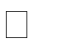 Для детей – инвалидов и детей с ОВЗ.Обеспечение индивидуального подхода к каждому воспитаннику с ОВЗ с учетом рекомендаций специалистов (учителя-логопеда, педагога - психолога);консультирование родителей (законных представителей) детей с ОВЗ по вопросам воспитания ребенка в семье.Для одарённых детей.Обеспечение индивидуального подхода к каждому одарённому ребёнку с учетом рекомендаций специалистов (воспитателя, музыкального руководителя, инструктора по физической культуре, педагога-психолога);консультирование родителей (законных представителей) одарённых детей по вопросам воспитания ребенка в семье.Возрастные категории детей.От 2 месяцев до 1 года - младенческий возраст От 1 года до 2 лет – ранний возрастОт 2 лет – до 3 лет – ранний возраст Дошкольный возраст.От 3 лет до 4 летОт 4 лет до 5 летОт 5 лет до 6 летОт 7 лет до 8 летВозрастные особенности развития детей и задачи развития для каждого возрастного периода Программы совпадают с   Федеральной образовательной программой дошкольного образования, утвержденной приказом Министерства просвещения Российской Федерации от 25 ноября 2022 г. N 1028 (п.15.1- Содержание образовательного и воспитательного процесса выстроено в соответствии:с требованиями ФГОС дошкольного образования,с требованиями Федеральной образовательной программы,с нормативными документами, регламентирующими деятельность в области дошкольного образования.Реализация задач осуществляется в процессе различных видах деткой деятельности. Дети с ограниченными возможностями здоровья (ОВЗ) получают дошкольное образование в группах общеразвивающей направленности.Программа включает три основных раздела: целевой, содержательный и организационный, в каждом из которых отражается обязательная часть и часть, формируемая участниками образовательных отношений.Целевой раздел включает в себя пояснительную записку и планируемые результаты освоения программы. Результаты освоения образовательной программы представлены в виде целевых ориентиров дошкольного образования, которые представляют собой социально-нормативные возрастные характеристики возможных достижений ребёнка на этапе завершения уровня дошкольного образования.Содержательный раздел представляет общее содержание Программы, обеспечивающее полноценное развитие личности детей.Программа состоит из обязательной части и части, формируемой участниками образовательных отношений (вариативная часть). Обязательная часть Программы отражает комплексность подхода, обеспечивая развитие детей во всех пяти образовательных областях:Социально-коммуникативное развитиеПознавательное развитиеРечевое развитиеХудожественно-эстетическое развитиеФизическое развитиеОрганизационный раздел содержит описание материально-технического обеспечения Программы, включает сетку занятий, распорядок и режим дня, а также особенности традиционных событий, праздников, мероприятий; особенности организации предметно-пространственной среды, особенности взаимодействия педагогического коллектива с семьями воспитанников.Используемые программыФедеральная образовательная программа дошкольного образования, утверждена приказом Министерства просвещения Российской Федерации от 25 ноября 2022 г. N 1028. Федеральная программа определяет единые для Российской Федерации базовые объем и содержание дошкольного образования, осваиваемые воспитанниками ДОУ, и планируемые результаты освоения образовательной программы. Федеральная программа разработана в соответствии с федеральным государственным образовательным стандартом дошкольного образования.Часть, формируемая участниками образовательных отношений, реализуется в соответствии с:в старшей и подготовительной к школе группах (от 5 до 7 лет) в образовательной области «Познание» дополнительно реализуется комплексная программа «От звука к букве. Формирование аналитико- синтетической активности как предпосылки обучения грамоте» Е.В.Колесникова, «Математические ступеньки» Е.В.Колесникова.в образовательной области «Художественно-эстетическое» материаламирегиональной программы патриотического воспитания дошкольников Р.М.Литвиновой.Для обучения детей правилам дорожного движения используется программа«Правила дорожного движения дошкольникам» С.Н. Черепанова.Парциальная программа рекреационного туризма для детей старшего дошкольного возраста «Весёлый рюкзачок», А.А.Чеменева, А.Ф.Мельникова, В.С.Волкова, М.:ООО»Русское слово- учебник»,2019г. - 80с.С детьми (5-6 лет), имеющими фонетико-фонематическое недоразвитие речи ведётся работа по комплексной образовательной программе дошкольного образования для детей с тяжелыми нарушениями речи (общим недоразвитием речи) с 3 до 7 лет Автор: Н.В. Нищева. СПб. Детство-пресс.Филичева Т.Б., Чиркина Г.В. «Программа обучения и воспитания детей с фонетико-фонематическим недоразвитием», М., 1993г.Выбор направлений для части, формируемой участниками образовательного процесса, был определён потребностями родителей (законных представителей) воспитанников и интересам детей, а также возможностями педагогического коллектива.Характеристика взаимодействия педагогического коллектива с семьями воспитанников.Основная цель взаимодействия МБДОУ д/с № 28 «Радуга» г. Ипатово с семьями воспитанников — сохранение и укрепление здоровья детей, обеспечение их эмоционального благополучия, комплексное всестороннее развитие и создание оптимальных условий для развития личности каждого ребенка, путем обеспечения единства подходов к воспитанию детей в условиях дошкольного образовательного учреждения и семьи, и повышения компетентности родителей в области воспитания.Эффективное взаимодействие педагогического коллектива ДОУ и семьи возможно только при соблюдении основных правил:Доверие педагогов к воспитательным возможностям родителей.Все действия и мероприятия должны быть направлены на укрепление и повышение родительского авторитета, на уважение к родителям.Работа с родителями несёт не избирательный, а систематический характер, независимо от применяемых методов и форм взаимодействия.Обязательное наличие такта и недопустимость неосторожного вмешательства в жизнь семьи.Жизнеутверждающий настрой в решении проблем воспитания (опираемся на положительные качества ребёнка, сильные стороны семейного воспитания, ориентация на успех во что бы то ни стало).Принципы работы с родителями:Принцип активности и сознательности – участие всего коллектива ДОУ и родителей в поиске современных форм и методов сотрудничества с семьей;Принцип открытости и доверия – предоставление каждому родителю возможности знать и видеть, как развиваются и живут дети в детском саду;Принцип сотрудничества — общение «на равных»; совместная деятельность, которая осуществляется на основании социальной перцепции и с помощью общения;Принцип согласованного взаимодействия — возможность высказывать друг другу свои соображения о тех или иных проблемах воспитания;Принцип воздействия на семью через ребенка – если жизнь в группе эмоционально насыщена, комфортна, содержательна, то ребенок поделится впечатлениями с родителями.Детский сад должен создавать возможности (ФГОС ДО п. 3.2.8.):для предоставления информации о Программе семье и всем заинтересованным лицам, вовлеченным в образовательную деятельность, а также широкой общественности;для взрослых по поиску, использованию материалов, обеспечивающих реализацию Программы, в том числе в информационной среде;для обсуждения с родителями (законными представителями) детей вопросов, связанных с планированием и реализацией Программы.При участии родителей в жизни группы воспитатели могут:понять, как родители мотивируют своих детей;увидеть, как родители помогают своим детям решать задачи;узнать, какие занятия и увлечения взрослые члены семьи разделяют со своими детьми;получить	пользу от	того,	что	родители	наблюдают	своих	детей во взаимодействии со взрослыми и сверстниками.Родители (законные представители) воспитанников могут выступать:в роли ассистентов и/или помощников при проведении какого - либо вида деятельности с детьми;в роли эксперта, консультанта или организатора.Основной	принцип	взаимоотношения	семьи	и	детского	сада:	«Союз педагогов и родителей - залог счастливого детства».Отсутствие в ООП ссылки на дополнительные образовательные программы Ссылки на дополнительные образовательные программы отсутствуют. Дополнительное образование реализуется через отдельные образовательные программы.Отсутствие информации, наносящей вред физическому или психическому здоровью воспитанников и противоречащей российскому законодательству. - образовательная программа дошкольного образования МБДОУ д/с № 28«Радуга» г. Ипатово не содержит информации, наносящей вред физическому или психическому здоровью воспитанников и противоречащей российскому законодательству (в соответствии с Федеральным законом «Об образовании в Российской Федерации» ст.13.Введение1.Целевой раздел Программы51.1Пояснительная записка61.1.1Цели и задачи реализации Программы61.1.2Принципы Программы71.2.Планируемые результаты реализации Программы71.2.1.Планируемые результаты реализации Программы в каждойвозрастной группе91.3.Педагогическая	диагностика	достижения	планируемыхрезультатов192.Содержательный раздел Программы2.1.Задачи и содержание образования (обучения и воспитания)по образовательным областям (ссылка на ФОП п.18-п.22)222.2.Вариативные	формы,	способы,	методы	и	средствареализации Программы292.3.Особенности образовательной деятельности разных видов икультурных практик342.4.Способы и направления поддержки детской инициативы412.5.Особенности взаимодействия педагогического коллектива ссемьями воспитанников452.6.Направления и задачи коррекционно- развивающей работы522.7.Рабочая программа воспитания592.7.1.Целевой раздел Программы воспитания592.7.2Содержательный раздел Программы воспитания662.7.3Организационный раздел Программы воспитания772.8.Часть,	формируемая	участниками	образовательныхотношений.823Организационный раздел Программы3.1.Психолого-педагогические условия реализации программы833.2.Особенности	организации	развивающей	предметно-пространственной среды853.3Материально-техническое	обеспечение	программы,обеспеченность методическими материалами и средствами обучения и воспитания883.4.Объем образовательной нагрузки943.5Режим и распорядок дня1053.6Примерный	перечень	литературных,	музыкальных, художественных,	анимационных	произведений	дляреализации программы1053.7Кадровые условия реализации программы1053.8Календарный план воспитательной работы1084.Дополнительный раздел Программы4.1Краткая презентация Программы.113№ОбразовательнаяобластьОсновные задачи1.Социально-коммуникативноеВоспитывать у детей старшего дошкольноговозраста	чувство	любви	и	привязанности	кразвитиемалой родине, родному дому, проявлением на этой основе ценностных идеалов, гуманных чувств, нравственных отношений к окружающему миру и сверстникам. Использовать знания о родном крае в игровой деятельности. Вызывать интерес и уважительное отношение к культуре итрадициям Ставропольского края, стремление сохранять национальные ценности.2.ПознавательноеразвитиеПриобщать детей к истории Ставропольскогокрая. Формировать представления о традиционной культуре родного края через ознакомление    с    предметным    окружением,социальным миром, миром природы.3.Речевое развитиеРазвивать	все	компоненты	речи	череззнакомство с культурой Ставропольского края4.Художественно- эстетическоеПриобщать детей к музыкальному творчеству родного края; воспитывать любовь в родной земле через слушание музыки, разучивание песен, хороводов, традиций Ставропольского края. Формировать практические умения по приобщению детей старшего дошкольного возраста к различным народным декоративно- прикладным видам деятельности.Региональный компонент по программе Р. М. Литвиновой- Живописная природа полная контрастов является важнейшим средством развития ребенка – дошкольника. Дети постигают поэтизированный мир природы через знакомство с красочной палитрой календарно - обрядовых праздников, народным календарем, его	земледельческими	традициями, наставлениями многих поколений о ценностях природы родной земли.Сущность педагогических задач для детей 5 – 7 лет, решаемых в образовательной деятельности по ознакомлению с народным декоративно – прикладным искусством на местном краеведческом и современном материале по программе Р. М. Литвиновой- развитие интереса  к познанию жизни малойродины;обогащение детского опыта через наблюдения, рассматривание результатов человеческого труда, просмотр фильмов, фотографий, альбомов; чтение литературы о родном крае, экскурсии по уголкам родного города, посещение выставок;воспитание умения видеть и ценить прекрасное в результатах труда человека, в природе и принимать посильное участие в охране окружающей среды;выработка практических изобразительных и трудовых навыков, необходимых для приумножения народной материальной культуры;развитие познавательных и творческих способностей в изодеятельности и конструктивно – модельной деятельности.5.Физическое развитие- Развивать эмоциональную свободу, физическую выносливость, смекалку, ловкость через традиционные игры и забавыСтавропольского краяНазваниеметодаОпределение методаСредстваМетоды по источнику знанийМетоды по источнику знанийМетоды по источнику знанийСловесныеСловесные методы подразделяются на	следующие	виды:	рассказ,объяснение, беседа.Словесные методы позволяют в кратчайший срок	передатьинформацию детям.НаглядныеПод	наглядными	методамиМетод	иллюстрацийобразования	понимаются	такиепредполагает	показ	детямметоды,	при	которых	ребенокиллюстративных	пособий:получает	информацию,	сплакатов, картин, зарисовок напомощью наглядных пособий идоске и пр. Метод демонстрацийтехнических средств. Наглядныесвязан с показом мультфильмов,методы	используются	водиафильмов	и	др.	Такоевзаимосвязи	со	словесными	иподразделение	средствпрактическими	методаминаглядности на иллюстративныеобучения.	Наглядные	методыи	демонстрационные	являетсяобразования	условно	можноусловным. Оно   не   исключаетподразделить	на	две	большиевозможности	отнесениягруппы:	метод	иллюстраций	иотдельных средств наглядностиметод демонстраций.как к группе иллюстративных,так	и	демонстрационных.	Всовременных	условиях	особоевнимание	уделяетсяприменению	такого	средстванаглядности,	как	компьютериндивидуального	пользования.Компьютеры дают возможностьвоспитателю	моделироватьопределенные	процессы	иситуации, выбирать из ряда возможных			решений оптимальные по определенным критериям, т.е. значительно расширяют		возможности наглядных	методов	вобразовательном процессе при реализации Программы.ПрактическиеПрактические   методы    обученияоснованы на практической деятельности детей и формируют практические умения и навыки.Выполнение	практическихзаданий проводится после знакомства детей с тем или иным содержанием	и	носятобобщающий		характер. Упражнения могут проводиться не только в организованной образовательной деятельности, но и	в	самостоятельной деятельности.Методы по характеру образовательной деятельности детейМетоды по характеру образовательной деятельности детейМетоды по характеру образовательной деятельности детейИнформационн о-рецептивныйПредъявляется	информация,организуются действия ребёнка с объектом изучения (распознающее наблюдение,	рассматривание картин, демонстрация кино- и диафильмов,			просмотр компьютерных		презентаций,рассказы педагога или детей, чтение)Один из   наиболее   экономныхспособов передачи информации. Однако при использовании этого метода	обучения	не формируются умения и навыки пользоваться		полученными знаниями.Репродуктивн ыйПредполагает создание условий длявоспроизведения представлений и способов	деятельности, руководство их выполнением (упражнения на основе образца педагога, беседа, составление рассказов с опорой на предметную или     предметно-    схематическуюмодель).Деятельность воспитателязаключается		в	разработке	и сообщении	образца,	адеятельность	детей	–	в выполнении действий по образцу.Проблемное изложениеПредставляет     собой     постановкупроблемы и раскрытие пути её решения в процессе организации опытов, наблюдений.Дети следят за логикой решенияпроблемы, получая эталон научного мышления и познания, образец культуры развертывания познавательных действийЭвристический (частично- поисковый)Проблемная   задача    делится    начасти - проблемы, в решении которых принимают участие дети (применение представлений вновых условиях).Каждый      шаг       предполагаеттворческую деятельность, но целостное решение проблемы пока отсутствует.Исследователь скийВключает				составление				и предъявление					проблемных ситуаций, ситуаций		для экспериментирования			и		опытов (творческие									задания, опыты,экспериментирование).		Для решения	задач	воспитания		и обучения		широко			применяется метод проектов. Он способствует развитию у детей исследовательской активности,					познавательных интересов,			коммуникативных		и творческих способностей, навыков сотрудничества и другое. Выполняя совместные проекты, дети получают представления			о					своихвозможностях, умениях, потребностях.Выполняя совместные проекты, дети получают представления о своих возможностях, умениях, потребностях.Активные методыАктивные методы предоставляют дошкольникам		возможность обучаться на собственном опыте, приобретать	разнообразный субъективный опыт.Активные методы обучения предполагают использование в образовательном	процессе определеннойпоследовательности	выполнения заданий: начиная с анализа и оценки	конкретных		ситуаций, дидактическим играм. Активные методы должны применяться по мере их усложнения. В группу активных		методов	образования входят дидактические			игры– специально разработанные игры, моделирующие	реальность	и приспособленные для целейобучения.Игра в педагогическом процессе	выполняет различные функции:обучающую,познавательную,развивающую,воспитательную,социокультурную,коммуникативную,эмоциогенную,развлекательную,диагностическую,психотерапевтическую и другиеУчитывая	потенциал	игры	для	разностороннего	развития	ребёнка	истановления его личности, педагог максимально использует все варианты её применения в ДО.Учитывая	потенциал	игры	для	разностороннего	развития	ребёнка	истановления его личности, педагог максимально использует все варианты её применения в ДО.Образовательная деятельность, осуществляемая в утренний отрезок времени,может включать:игровые ситуации,	индивидуальные игры и	игры	небольшими подгруппами (сюжетно-ролевые, режиссерские, дидактические, подвижные,музыкальные и другие)беседы с детьми по их интересам, развивающее общение педагога с детьми (втом числе в форме утреннего и вечернего круга), рассматривание картин, иллюстрацийпрактические, проблемные ситуации, упражнения (по освоению культурно-гигиенических навыков и культуры здоровья, правил и норм поведения и другие);наблюдения за объектами и явлениями природы, трудом взрослых;трудовые поручения и дежурства (сервировка стола к приему пищи, уход закомнатными растениями и другое);индивидуальную	работу	с	детьми	в	соответствии	с	задачами	разных образовательных областей; продуктивную деятельность детей по интересамдетей (рисование, конструирование, лепка и другое);оздоровительные	и	закаливающие	процедуры,	здоровьесберегающиемероприятия, двигательную деятельность (подвижные игры, гимнастика и другое).Согласно требованиям СанПиН 1.2.3685-21 в режиме дня предусмотреновремя для проведения занятий.Занятие рассматривается как дело, занимательное и интересное детям, развивающее их; как деятельность, направленная на освоение детьми одной или нескольких образовательных областей, или их интеграцию сиспользованием разнообразных форм и методов работы, выбор которых осуществляется педагогам самостоятельно.Занятие является формой организации обучения, наряду с экскурсиями,дидактическими играми, играми-путешествиями и другимиОно может проводиться в виде образовательных ситуаций, тематических событий, проектной деятельности, проблемно-обучающих ситуаций, интегрирующих содержание образовательных областей, творческих иисследовательских проектов и так далее.В	рамках	отведенного	времени	педагог	может	организовыватьобразовательную	деятельность	с	учётом	интересов,	желаний	детей,	ихобразовательных потребностей,Включение детей дошкольного возраста в процесс сотворчества, содействия,сопереживанияВведение термина "занятие" не означает регламентацию процесса. Термин фиксирует форму организации образовательной деятельности.Содержание и педагогически обоснованную методику проведения занятий педагог может выбирать самостоятельно. (п.24.14 ФОП ДО)Образовательная деятельность,осуществляемая во время прогулки, включает:- наблюдения за объектами и явлениями природы, направленные на установление разнообразных связей и зависимостей в природе, воспитание отношения к ней; подвижные игры и спортивные упражнения, направленные на оптимизацию режима двигательной активности и укрепление здоровья детей; экспериментирование с объектами неживой природы;-сюжетно-ролевые и конструктивные игры (с песком, со снегом, с природным материалом);-элементарную трудовую деятельность детей на участке ДОО; свободное общение педагога с детьми, индивидуальную работу; проведение спортивных праздников (при необходимости).Образовательная деятельность,осуществляемая во вторую половину дня,	может включать:- элементарную трудовую деятельность детей (уборка групповой комнаты; ремонт книг, настольно-печатных игр; стирка кукольного белья; изготовление игрушек- самоделок для игр малышей);-проведение зрелищных мероприятий, развлечений, праздников (кукольный, настольный, теневой театры, игры-драматизации;	концерты;	спортивные, музыкальные и литературные досуги и другое);-игровые ситуации, индивидуальные игры и игры небольшими подгруппами (сюжетно-ролевые, режиссерские, дидактические, подвижные, музыкальные и другие);-опыты и эксперименты, практико-ориентированные проекты, коллекционирование и другое;-чтение художественной литературы, прослушиваниеаудиозаписей лучших образов чтения, рассматривание иллюстраций, просмотр мультфильмов и так далее;-слушание и исполнение музыкальных произведений, музыкально-ритмические движения, музыкальные игры и импровизации; организация и (или) посещение выставок детского творчества, изобразительного искусства, мастерских;-просмотр репродукций картин классиков и современных художников и другого;-индивидуальную работу по всем видам деятельности иобразовательным областям; работу с родителями (законными представителями).Для	организациисамостоятельной деятельностидетей	в	группе создаютсяразличные центры активностиигровой,литературный,спортивный,творчества,познания и другое).Самостоятельная    деятельность    предполагает    самостоятельный    выборребёнком её содержания, времени, партнеров. Педагог может направлять и поддерживать свободную самостоятельную деятельность детей (создавать проблемно-игровые ситуации, ситуации общения, поддерживать познавательные интересы детей, изменять предметно-развивающую среду идругое).Самостоятельная    деятельность    предполагает    самостоятельный    выборребёнком её содержания, времени, партнеров. Педагог может направлять и поддерживать свободную самостоятельную деятельность детей (создавать проблемно-игровые ситуации, ситуации общения, поддерживать познавательные интересы детей, изменять предметно-развивающую среду идругое).К культурным практикам относятигровую,продуктивную,-познавательно-исследовательскую, коммуникативную практики,чтение художественной литературы.Культурные	практикипредоставляют	ребёнку- в игровой практике ребёнок проявляет себя кактворческий субъект (творческая инициатива);возможность проявить свою субъектность с разных сторон, что, в свою очередь, способствует становлению разных видов детских инициатив:в продуктивной - созидающий и волевой субъект (инициатива целеполагания);-в познавательно-исследовательской практике - как субъект исследования (познавательная инициатива); коммуникативной   практике    - как партнер по взаимодействию и собеседник (коммуникативная инициатива);чтение художественной литературы дополняет развивающие возможности других культурных практик детей дошкольного возраста (игровой, познавательно-исследовательской,продуктивной деятельностиЛюбая- самостоятельная исследовательская деятельность идеятельностьэкспериментирование;ребёнка	в	ДОО-свободные	сюжетно-ролевые,	театрализованные,может протекатьрежиссерские игры;в	форме-игры - импровизации и музыкальные игры;самостоятельной-речевые и словесные игры, игры с буквами, слогами,инициативнойзвуками;деятельности-логические игры, развивающие игры математическогосодержания; самостоятельная деятельность в книжномуголке;-самостоятельная	изобразительная	деятельность,конструирование;-самостоятельная	двигательная	деятельность,подвижные	игры,	выполнение	ритмических	итанцевальных движений.условия для поддержки детской инициативыусловия для поддержки детской инициативыДля	поддержки- уделять внимание развитию детского интереса кдетскойокружающему	миру,	поощрять	желание	ребёнкаинициативыполучать	новые	знания	и	умения,	осуществлятьпедагог	должендеятельностные	пробы	в	соответствии	со	своимиучитыватьинтересами, задавать познавательные вопросы;следующие условия-	организовывать	ситуации,	способствующиеактивизации личного опыта ребёнка в деятельности,побуждающие детей к применению знаний, умений привыборе способов деятельности;расширять и усложнять в соответствии с возможностями и особенностями развития детей область задач, которые ребёнок способен и желает решить самостоятельно, уделять внимание таким задачам, которые способствуют активизации у ребёнка творчества, сообразительности, поиска новых подходов;поощрять проявление детской инициативы в течение всего дня пребывания ребёнка в ДОО, используя приемы поддержки, одобрения, похвалы;создавать условия для развития произвольности в деятельности, использовать игры и упражнения, направленные на тренировку волевых усилий, поддержку готовности и желания ребёнка преодолевать трудности, доводить деятельность до результата;поощрять и поддерживать желание детей получить результат деятельности, обращать внимание на важность стремления к качественному результату, подсказывать ребёнку, проявляющему небрежность и равнодушие к результату, как можно довести дело до конца, какие приемы можно использовать, чтобы проверить качество своего результата;внимательно наблюдать за процессом самостоятельной деятельности детей, в случае необходимости оказывать детям помощь, но стремиться к её дозированию.Если ребёнок испытывает сложности при решении уже знакомой ему задачи, когда изменилась обстановка или иные условия деятельности, то целесообразно и достаточно использовать приемы наводящих вопросов, активизировать собственную активность и смекалку ребёнка, намекнуть, посоветовать вспомнить, как он действовал в аналогичном случае;поддерживать у детей чувство гордости и радости от успешных самостоятельных действий, подчеркивать рост возможностей и достижений каждого ребёнка, побуждать к проявлению инициативы и творчества через использование приемов похвалы, одобрения,восхищения.Дляподдержки детской инициативы педагогурекомендуется использовать ряд	способов и приемов.Не следует сразу помогать ребёнку, если он испытывает затруднения решения задачи, важно побуждать его к самостоятельному решению, подбадривать и поощрять попытки найти решение. В случае необходимости оказания помощи ребёнку, педагог сначала стремится к её минимизации: лучше дать совет, задать наводящие вопросы,активизировать имеющийся у ребёнка прошлый опыт.Дляподдержки детской инициативы педагогурекомендуется использовать ряд	способов и приемов.У ребёнка всегда должна быть возможность самостоятельного решения поставленных задач. При этом педагог помогает детям искать разные варианты решения одной задачи, поощряет активность детей в поиске, принимает любые предположения детей, связанные с решением задачи, поддерживает инициативу и творческие решения, а также обязательно акцентирует внимание детей на качестве результата, их достижениях, одобряет и хвалит за результат, вызывает у них чувство радости и гордости от успешных самостоятельных, инициативных действий.Особое внимание педагог уделяет общению с ребёнком в период проявления кризиса семи лет: характерные для ребёнка изменения в поведении и деятельности становятся поводом для смены стиля общения с ребёнком. Важно уделять внимание ребёнку, уважать его интересы, стремления, инициативы в познании, активно поддерживать стремление к самостоятельности. Дети седьмого года жизни очень чувствительны к мнению взрослых. Необходимоподдерживать у них ощущение своего взросления, вселять уверенность в своих силах.Педагог может акцентировать внимание на освоении ребёнком универсальных умений организации своей деятельности и формировании у него основ целеполагания:поставить цель (или принять её от педагога), обдуматьспособы её достижения, осуществить свой замысел, оценить полученный результат с позиции цели. Задача развития данных умений ставится педагогом в разных видах деятельности. Педагог использует средства, помогающие детям планомерно и самостоятельно осуществлять свой замысел: опорные схемы, наглядные модели,пооперационные карты.Создание творческих ситуаций в игровой, музыкальной,изобразительной деятельности и театрализации, в ручном труде также способствует развитию самостоятельности у детей. Сочетание увлекательной творческой деятельности и необходимости решения задачи и проблемы привлекаетребёнка, активизирует его желание самостоятельно определить замысел, способы и формы его воплощенияПедагог   уделяет   особое   внимание   обогащению   РППС,обеспечивающей поддержку инициативности ребёнка. В пространстве группы появляются предметы, побуждающие детей к проявлению интеллектуальной активности. Это могут быть новые игры и материалы, детали незнакомых устройств, сломанные игрушки, нуждающиеся в починке, зашифрованные записи, посылки, письма-схемы, новые таинственные книги и прочее. Разгадывая загадки, заключенные в таких предметах, дети учатся рассуждать, анализировать,   отстаивать   свою   точку   зрения,   строитьпредположения, испытывают радость открытия и познания.НаправленияФормы взаимодействия с родителямидиагностико- аналитическоереализуется через опросы, социологические срезы, индивидуальные блокноты, «почтовый ящик», педагогические беседы с родителями (законными представителями); дни (недели) открытых дверей,открытые просмотры занятий и других видов деятельности детей и так далее;просветительское и консультационноереализуются			через		групповые			родительские		собрания, конференции,		круглые		столы,			семинары­	практикумы, тренинги и ролевые игры, консультации, педагогические гостиные, родительские клубы и другое; информационные проспекты,		стенды,		ширмы,	папки­		передвижки	для родителей (законных представителей); журналы и газеты, издаваемые						ДОО					для				родителей		(законных представителей),	педагогические	библиотеки		для родителей	(законных		представителей);		сайты		ДОО	и социальные группы в сети Интернет; медиарепортажи и интервью;			фотографии,	выставки		детских		работ, совместных работ родителей (законных представителей) и детей. Включают также и досуговую форму - совместные праздники и вечера, семейные спортивные и тематические мероприятия,					тематические		досуги,			знакомство  с семейными традициями и другое.НаправленияФормы взаимодействия с родителямиОбеспечение психолого- педагогической поддержки семьи и повышения компетентности родителей в вопросах развития и образования, охраны иукрепления здоровья детей.Презентация дошкольного учреждения. Активизация родителей за счет включения их в различные виды деятельности; организация экспертизы со стороны родителей; принятие во внимание предложений семей.Открытые занятия с детьми в ДОУ для родителей. Воспитатель при проведении занятия включает в него элемент беседы с родителями (ссылаясь на его компетентность в каких-то вопросах или, наоборот, стимулируя детей рассказать новое гостю).Педагогический совет с участием родителей. Проведение педсовета в присутствии родителей.Педагогические ситуации.Решения	типичных	для	конкретной	семьи ситуаций при участии семей воспитанников.Педагогические беседы с родителямиЦелевой	характер	бесед	(по	запросам родителей), внесение элементов дискуссии иОказание	помощи родителям в воспитании детей, охране и укреплении их физического и психического здоровья, в развитии индивидуальных способностей		инеобходимой коррекции нарушений их развития.Презентация дошкольного учреждения. Активизация родителей за счет включения их в различные виды деятельности; организация экспертизы со стороны родителей; принятие во внимание предложений семей.Открытые занятия с детьми в ДОУ для родителей. Воспитатель при проведении занятия включает в него элемент беседы с родителями (ссылаясь на его компетентность в каких-то вопросах или, наоборот, стимулируя детей рассказать новое гостю).Педагогический совет с участием родителей. Проведение педсовета в присутствии родителей.Педагогические ситуации.Решения	типичных	для	конкретной	семьи ситуаций при участии семей воспитанников.Педагогические беседы с родителямиЦелевой	характер	бесед	(по	запросам родителей), внесение элементов дискуссии иСоздание	условий	для участия родителей	вобразовательной деятельности.Презентация дошкольного учреждения. Активизация родителей за счет включения их в различные виды деятельности; организация экспертизы со стороны родителей; принятие во внимание предложений семей.Открытые занятия с детьми в ДОУ для родителей. Воспитатель при проведении занятия включает в него элемент беседы с родителями (ссылаясь на его компетентность в каких-то вопросах или, наоборот, стимулируя детей рассказать новое гостю).Педагогический совет с участием родителей. Проведение педсовета в присутствии родителей.Педагогические ситуации.Решения	типичных	для	конкретной	семьи ситуаций при участии семей воспитанников.Педагогические беседы с родителямиЦелевой	характер	бесед	(по	запросам родителей), внесение элементов дискуссии иВзаимодействие		с родителями (законными представителями)	по вопросам образования ребёнка,непосредственного вовлечения	их	в образовательнуюдеятельность, в том числе посредством создания образовательных проектов совместно с семьёй на основе	выявления потребностей и поддержки образовательныхинициатив семьипроблематизации.Тематические консультации. Исходя из запросов родителей.Собрание, круглый стол с родителями. Использование активизирующих методик:-метод групповой дискуссии, повышающий психолого- педагогическую грамотность родителей;метод игры, моделирующий проблемы и решения в триаде«ребенок-педагог-родитель»;метод совместных действий, основанный на выполнении родителем и педагогом совместных действий, заданий;метод конструктивного спора, который помогает сравнивать различные точки зрения родителей и педагогов на воспитание ребенка, на разрешение проблемных ситуаций;метод вербальной дискуссии, обучающий культуре диалога в семье,обществе.Конференции с родителями.На конференции в занимательной форме педагоги, специалисты и родители моделируют жизненные ситуации, проигрывая их. Это дает возможность родителям не только накапливать профессиональные знания в области воспитания детей, но и способствует установлению доверительных отношений с педагогами и специалистами.Общие собрания родителей.Активное собрание родителей включает: элементы тренинга; мастер-классы; семинар- практикум; видеотренинг; видео презентацию; показ занятий на видеозаписи.Школа для родителей.Семья выступает не только в качестве объекта учения, но и обучающего (других родителей) субъекта.Тематические выставки.Выставки содержат материал о творчестве родителей, детей. Данная форма презентациитворческих работ ребенка становится частьюНепосредственные формыОпосредованные формыМероприятия, направленные на повышение родительской компетентностиМероприятия, направленные на повышение родительской компетентностиКонсультации	групповыеБеседы	коллективные, индивидуальныеВзаимодействие посредствомфункции «вопрос-ответ» на сайтеОфициальные	мероприятия,	связанные	с	управлением	образовательныхотношенийОфициальные	мероприятия,	связанные	с	управлением	образовательныхотношенийРодительские	собрания,	заседания совета ДОУ, Дни открытых дверей.Размещение	информации	наофициальном	сайте	образовательной организацииМероприятия,	направленные	на	повышение	и	поддержку	активности	иинициативы родителейМероприятия,	направленные	на	повышение	и	поддержку	активности	иинициативы родителейТематические	встречи,	клубы, просмотр открытых занятийИздание	местной	периодики(листовка,	страничка),	оформление стендов, папок- передвижек, альбомовс	актуальной	для	родителейинформациейМероприятия	направленные	на	анализ	удовлетворенности	родителейкачеством дошкольного образованияМероприятия	направленные	на	анализ	удовлетворенности	родителейкачеством дошкольного образованияОпросыАнкетирование, ящик вопросов и предложений, с последующей обработкой, обобщением иответами в открытом доступеМероприятия, направленные на поддержку непосредственного детско-родительского взаимодействияМероприятия, направленные на поддержку непосредственного детско-родительского взаимодействияНепосредственное участие впраздниках, театрализованныхпредставлениях, досугах, акциях и т.д.Участие в проектных работах вВ	учреждении определяются нижеследующиекатегориинормотипичные дети с нормативным кризисом развития;обучающиеся с ООП:с ОВЗ и (или) инвалидностью,	получившие	статус	в порядке, установленном законодательством Российскойцелевых	групп обучающихся для оказания им адреснойпсихологической помощи	и включения их в программыпсихолого-педагогического сопровождения:Федерации;обучающиеся по индивидуальному учебному плану (учебному расписанию) на основании медицинского заключения (дети, находящиеся под диспансерным наблюдением, в том числе часто болеющие дети);часто болеющие дети характеризуются повышенной заболеваемостью острыми респираторными инфекциями, которые не связаны с врожденными и наследственными состояниями, приводящими к большому количеству пропусков ребёнком в посещении ДОО;обучающиеся, испытывающие трудности в освоении образовательных программ, развитии, социальной адаптации; одаренные обучающиеся;дети и (или) семьи, находящиеся в трудной жизненной ситуации, признанные таковыми в нормативно установленном порядке;дети и (или) семьи, находящиеся в социально опасном положении (безнадзорные, беспризорные, склонные к бродяжничеству), признанные таковыми в нормативно установленном порядке;обучающиеся "группы риска": проявляющие комплекс выраженных факторов риска негативных проявлений (импульсивность, агрессивность, неустойчивая или крайне низкая (завышенная) самооценка, завышенный уровень притязаний).Содержание КРР на уровне диагностического обследованияСодержание КРР на уровне диагностического обследования-своевременное выявление детей, нуждающихся       в	психолого-педагогическом сопровождении;-раннюю (с первых дней пребывания обучающегося в ДОО) диагностику отклонений в развитии и анализ причин трудностей социальной адаптации; комплексный сбор сведений об обучающемся на основании диагностической информации от специалистов разного профиля;-определение уровня актуального и зоны ближайшего развития обучающегося с ОВЗ, с трудностями в обучении и социализации, выявление его резервных возможностей;-изучение уровня общего развития обучающихся (с учётом особенностей нозологической группы), возможностей вербальной и невербальной коммуникации со сверстниками и взрослыми;-изучение развития эмоционально-волевой сферы и личностных особенностей обучающихся;-изучение индивидуальных образовательных и социально-коммуникативных потребностей обучающихся; изучение социальной ситуации развития и-своевременное выявление детей, нуждающихся       в	психолого-педагогическом сопровождении;-раннюю (с первых дней пребывания обучающегося в ДОО) диагностику отклонений в развитии и анализ причин трудностей социальной адаптации; комплексный сбор сведений об обучающемся на основании диагностической информации от специалистов разного профиля;-определение уровня актуального и зоны ближайшего развития обучающегося с ОВЗ, с трудностями в обучении и социализации, выявление его резервных возможностей;-изучение уровня общего развития обучающихся (с учётом особенностей нозологической группы), возможностей вербальной и невербальной коммуникации со сверстниками и взрослыми;-изучение развития эмоционально-волевой сферы и личностных особенностей обучающихся;-изучение индивидуальных образовательных и социально-коммуникативных потребностей обучающихся; изучение социальной ситуации развития иусловий семейного воспитания ребёнка;-изучение уровня адаптации и адаптивных возможностей обучающегося;-изучение направленности детской одаренности;-изучение, констатацию в развитии ребёнка его интересов и склонностей, одаренности;-мониторинг развития детей и предупреждение возникновения психолого- педагогических проблем в их развитии;-выявление детей-мигрантов, имеющих трудности в обучении и социально- психологической адаптации, дифференциальная диагностика и оценка этнокультурной природы имеющихся трудностей;-всестороннее психолого-педагогическое изучение личности ребёнка;-выявление и изучение неблагоприятных факторов социальной среды и рисков образовательной среды;-системный разносторонний контроль специалистов за уровнем и динамикой развития обучающегося, а также за созданием необходимых условий, соответствующих особым (индивидуальным) образовательным потребностям обучающегося.КРР включает:-выбор оптимальных для развития обучающегося коррекционно- развивающих программ (методик) психолого-педагогического сопровождения в соответствии с его особыми (индивидуальными) образовательными потребностями; организацию, разработку и проведение специалистами индивидуальных и групповых коррекционно-развивающих занятий, необходимых для преодоления нарушений поведения и развития, трудностей в освоении образовательной программы и социализации; коррекцию и развитие высших психических функций;-развитие эмоционально-волевой и личностной сферы обучающегося и психологическую коррекцию его поведения;-развитие коммуникативных способностей, социального и эмоционального интеллекта обучающихся, формирование их коммуникативной компетентности; -коррекцию и развитие психомоторной сферы, координации и регуляции движений;-создание условий, обеспечивающих развитие, обучение и воспитание детей с ярко выраженной познавательной направленностью, высоким уровнем умственного развития или иной направленностью одаренности; создание насыщенной РППС для разных видов деятельности;-формирование инклюзивной образовательной среды, в том числе обеспечивающей включение детей иностранных граждан в российское образовательное пространство с сохранением культуры и идентичности, связанных со страной исхода (происхождения);-оказание поддержки ребёнку в случаях неблагоприятных условий жизни,психотравмирующих обстоятельствах при условии информирования соответствующих структур социальной защиты;- преодоление педагогической запущенности в работе с обучающимся, стремление устранить неадекватные методы воспитания в семье во взаимодействии родителей (законных представителей) с детьми; помощь в устранении психотравмирующих ситуаций в жизни ребёнка.Консультативная работа включает:- разработку рекомендаций по основным направлениям работы с обучающимся с трудностями в обучении и социализации, единых для всех участников образовательных отношений;-консультирование специалистами педагогов по выбору индивидуально ориентированных методов и приемов работы с обучающимся;-консультативную помощь семье в вопросах выбора оптимальной стратегии воспитания и приемов КРР с ребёнком.Информационно-просветительская работа предусматривает:различные формы просветительской деятельности (лекции, беседы, информационные стенды, печатные материалы, электронные ресурсы), направленные на разъяснение участникам образовательных отношений - обучающимся (в доступной для дошкольного возраста форме), их родителям (законным представителям), педагогам - вопросов, связанных с особенностями образовательного процесса и психолого-педагогического сопровождения обучающихся, в том числе с ОВЗ, трудностями в обучении и социализации;проведение тематических выступлений, онлайн-консультаций для педагогов и родителей (законных представителей) по разъяснению индивидуально- типологических особенностей различных категорий обучающихся, в том числе с ОВЗ, трудностями в обучении и социализации.КРР с детьми, находящимися под диспансерным наблюдением, в том числе часто болеющие дети, имеет выраженную специфику. Детям, находящимся под диспансерным наблюдением, в том числе часто болеющим детям, свойственны: быстрая утомляемость, длительный период восстановления после заболевания и (или) его обострения (не менее 4-х недель), специфические особенности межличностного взаимодействия и деятельности (ограниченность круга общения больного ребёнка, объективная зависимость от взрослых (родителей (законных представителей), педагогов), стремление постоянно получать от них помощь). Для детей, находящихся под диспансерным наблюдением, в том числе часто болеющих детей, старшего дошкольного возраста характерны изменения в отношении ведущего вида деятельности - сюжетно-ролевой игры, что оказывает негативное влияние на развитие его личности и эмоциональное благополучие. В итоге у ребёнка появляются сложности в освоении программы и социальной адаптации.Направленность КРР с детьми, находящимися под диспансерным наблюдением, в том числе часто болеющими детьми на дошкольном уровне образования:-коррекция (развитие) коммуникативной, личностной, эмоционально- волевой сфер,-познавательных процессов; снижение тревожности;-помощь в разрешении поведенческих проблем;-создание условий для успешной социализации, оптимизация межличностного взаимодействия со взрослыми и сверстниками.Включение часто болеющих детей в программу КРР, определение индивидуального маршрута психолого-педагогического сопровождения осуществляется на основании медицинского заключения и рекомендацийППК по результатам психологической и педагогической диагностики.Направленность КРР с одаренными обучающимися на дошкольном уровне образования:- определение вида одаренности, интеллектуальных и личностных особенностей детей,-прогноз возможных проблем и потенциала развития.-вовлечение родителей (законных представителей) в образовательный процесс и установление с ними отношений сотрудничества как обязательного условия поддержки и развития одаренного ребёнка, как в ДОО, так и в условиях семейного воспитания;-создание атмосферы доброжелательности, заботы и уважения по отношению к ребёнку, обстановки, формирующей у ребёнка чувство собственной значимости, поощряющей проявление его индивидуальности;-сохранение   и    поддержка    индивидуальности    ребёнка,    развитие    егоиндивидуальных способностей и творческого потенциала как субъекта отношений с людьми, миром и самим собой;-формирование коммуникативных навыков и развитие эмоциональной устойчивости;-организация предметно-развивающей, обогащенной образовательной среды в условиях ДОО, благоприятную для развития различных видов способностей и одаренности.Включение ребёнка в программу КРР, определение индивидуального маршрута психолого-педагогического сопровождения осуществляется на основе заключения ПИК по результатам психологической и педагогическойдиагностики.Направленность   КРР    с    билингвальными    обучающимися,    детьмимигрантов, испытывающими трудности с пониманием государственного языка Российской Федерации на дошкольном уровне образования:-развитие коммуникативных навыков, формирование чувствительности к сверстнику, его эмоциональному состоянию, намерениям и желаниям; формирование уверенного поведения и социальной успешности;-коррекцию деструктивных эмоциональных состояний, возникающих вследствие попадания в новую языковую и культурную среду (тревога, неуверенность, агрессия);-создание атмосферы доброжелательности, заботы и уважения по отношению к ребёнку.Работу по социализации и языковой адаптации детей иностранных граждан, обучающихся в организациях, реализующих программы ДО в Российской Федерации, рекомендуется организовывать с учётом особенностей социальной ситуации каждого ребёнка персонально.Психолого-педагогическое сопровождение детей данной целевой группы может осуществляться в контексте общей программы адаптации ребёнка к ДОО. В случаях выраженных проблем социализации, личностного развития и общей дезадаптации ребёнка, его включение в программу КРР может быть осуществлено на основе заключения ППК по результатам психологической диагностики или по запросу родителей (законных представителей) ребёнка.К целевой группе обучающихся "группы риска" могут быть отнесены дети, имеющие проблемы с психологическим здоровьем;эмоциональные проблемы (повышенная возбудимость, апатия, раздражительность, тревога, появление фобий);поведенческие проблемы (грубость, агрессия, обман);проблемы неврологического характера (потеря аппетита);проблемы общения (стеснительность, замкнутость, излишняя чувствительность, выраженная нереализованная потребность в лидерстве);проблемы регуляторного характера (расстройство сна, быстрая утомляемость, навязчивые движения, двигательная расторможенность, снижение произвольности внимания).Направленность КРР с обучающимися, имеющими девиации развития и поведения на дошкольном уровне образования:-коррекция (развитие) социально-коммуникативной, личностной, эмоционально-волевой сферы;-помощь в решении поведенческих проблем;-формирование адекватных, социально-приемлемых способов поведения; развитие рефлексивных способностей;-совершенствование способов саморегуляции.Включение ребёнка из "группы риска" в программу КРР, определение индивидуального маршрута психолого-педагогического сопровождения осуществляется на основе заключения ППК по результатам психологической диагностики или по обоснованному запросу педагога и (или) родителей(законных представителей).Направление воспитанияЦенностиЦелевые ориентирыПатриотическоеРодина, природаПроявляющий привязанность к близким людям, бережное отношение к живомуДуховно- нравственноеЖизнь,милосердие, доброСпособный понять и принять, что такое "хорошо" и "плохо".Проявляющий сочувствие, доброту.СоциальноеЧеловек,	семья, дружба,сотрудничествоИспытывающий	чувство удовольствия в случае одобрения и чувство огорчения в случае неодобрения со стороны взрослых. Проявляющий интерес к другим детям и способный бесконфликтно играть рядом с ними.Проявляющий позицию "Я сам!".Способный	к	самостоятельным(свободным) активным действиям в общении.ПознавательноеПознаниеПроявляющий интерес к окружающему	миру. Любознательный, активный вповедении и деятельности.Физическое	и оздоровительноеЗдоровье, жизньПонимающий ценность жизни и здоровья, владеющий основными способами укрепления здоровья - физическая культура, закаливание, утренняя       гимнастика,       личнаягигиена,   безопасное   поведение   идругое; стремящийся к сбережению и укреплению собственного здоровья и здоровья окружающих. Проявляющий	интерес	к физическим упражнениям и подвижным играм, стремление к личной и командной победе, нравственные и волевые качества.ТрудовоеТрудПоддерживающий элементарный порядок в окружающей обстановке. Стремящийся помогать старшим в доступных трудовых действиях. Стремящийся к результативности, самостоятельности, ответственности в самообслуживании, в быту, в игровой и других видах деятельности (конструирование, лепка, художественный труд, детский дизайн и другое).ЭстетическоеКультура и красотаПроявляющий	эмоциональную отзывчивость на красоту в окружающем мире и искусстве.Способный	к	творческой деятельности (изобразительной, декоративно-оформительской,музыкальной, словесно-речевой, театрализованной и другое).Направления воспитанияЦенностиЦелевые ориентирыПатриотическоеРодина, природаЛюбящий свою малую родину и имеющий представление о своей стране - России, испытывающий чувство привязанности к родномудому, семье, близким людям.Духовно- нравственноеЖизнь,милосердие, доброРазличающий			основные проявления добра и зла, принимающий и уважающий традиционные		ценности, ценности семьи и общества, правдивый,	искренний, способный к сочувствию и заботе, к нравственному поступку.Способный				не оставаться равнодушным к чужому горю, проявлять заботу; Самостоятельно различающий основные отрицательные и положительные человеческие качества, иногда прибегая к помощи взрослого в ситуациях морального выбора.СоциальноеЧеловек, семья, дружба,сотрудничествоПроявляющий ответственность за свои действия и поведение; принимающий и уважающий различия между людьми.Владеющий основами речевой культуры. Дружелюбный и доброжелательный, умеющий слушать и слышать собеседника, способный взаимодействовать со взрослыми и сверстниками на основе общих интересов и дел.ПознавательноеПознаниеЛюбознательный,наблюдательный, испытывающий потребность в самовыражении, в том	числе	творческом. Проявляющий		активность, самостоятельность, инициативу в познавательной,			игровой, коммуникативной					и продуктивных				видахдеятельности	и	в самообслуживании. Обладающий первичной картиной мира на основе традиционных ценностей.Физическое	и оздоровительноеЗдоровье, жизньПонимающий ценность жизни, владеющий		основными способами укрепления здоровья - занятия физической культурой, закаливание,				утренняя гимнастика, соблюдение личной гигиены и безопасного поведения и другое; стремящийся к сбережению и укреплению собственного здоровья и здоровья	окружающих. Проявляющий интерес к физическим упражнениям и подвижным играм, стремление к личной и командной победе, нравственные и волевые качества. Демонстрирующий потребность в двигательной деятельности.			Имеющий представление о некоторых видах спорта и активного отдыха.ТрудовоеТрудПонимающий ценность труда в семье и в обществе на основе уважения к людям труда, результатам их деятельности.Проявляющий трудолюбие при выполнении поручений и в самостоятельной деятельности.ЭстетическоеКультура	и красотаСпособный воспринимать и чувствовать прекрасное в быту, природе, поступках, искусстве.Стремящийся к отображению прекрасного в продуктивных видах деятельности.СоциальныйпартнерРезультаты сотрудничестваотдел	образованияАИГОНормативно-правовое обеспечение, финансирование,комплектование групп и содействие в развитии ДОУ, профессиональные конкурсы, консультирование, управленческий аудит, контрольно – инспекционнаядеятельность.школыВ течение  учебного года дети имеют возможностьпознакомиться со школой и будущим учителем, что способствует снижению уровня дезадаптации.Взаимосвязь психологической службы школы с детским садом позволяет вносить своевременные коррективы в программу подготовки детей к школьному обучению.Совместные родительские собрания детского сада и школы. Дважды в год доводятся до родителей результаты диагностики детей подготовительнойк школе группы с рекомендациями. Благодаря этому родители имеют возможность выбрать соответствующую индивидуальным особенностям своего ребенка программу обучения. Наиболее интересные формы работы: взаимопосещения уроков и занятий, экскурсии, совместные праздники и развлеченияДетская библиотекаС   целью   формирования   у   детей   нравственно-этических норм, развития познавательных процессов, творческого мышления, фантазии и воображения старших дошкольников, согласно плану совместных мероприятий работниками библиотеки был проведен с детьми старших и подготовительных групп цикл тематических занятий. Сотрудники библиотеки организовывали совместные мероприятия с детьми вформе интерактивных занятий с просмотром театральных постановок, сказок, мультфильмов.Пожарная частьПроведение сотрудниками ОГПН занятий с детьми впожарной	части	и	в	детском	саду	по противопожарной безопасности.ДетскаяполиклинникаДиспансеризация	детей	специалистамиполиклинники. Консультации со специалистами. Своевременное выявление отклонений в состоянии здоровья ребенка, ведущих к появлению проблем в его обучении и воспитании.ПМПК Интеграция деятельности всех участниковобразовательных		отношений.		Разработка индивидуальных образовательных маршрутов. Совместная работа позволяет определить посильную для	ребенка	нагрузку	(двигательную, эмоциональную, интеллектуальную), своевременно направить ребенка в специализированноеобразовательное	учреждение.	Выбор образовательной программы.детская	спортивнаяшколасдача норм ГТО, совместные спартакиады.Наименование должности(в	соответствии	со штатнымрасписанием)Функционал,	связанный	с	организацией	и реализацией воспитательного процессаЗаведующий детским садомуправляет воспитательной деятельностью на уровне ДОУ;-создает условия, позволяющие педагогическому составу реализовать воспитательную деятельность;-формирование мотивации педагогов к участию в разработке и реализации разнообразных образовательных и социально значимых проектов;организационно-координационная работа при проведении	общесадовых	воспитательных мероприятий;регулирование воспитательной деятельности в ДОУ;– контроль за исполнением управленческих решений по воспитательной деятельности в ДОУ (в том числе осуществляется через мониторинг качества организации воспитательной деятельности в ДОУ)- стимулирование активной воспитательной деятельности педагоговСтарший воспитательпроводит анализ итогов воспитательной деятельности в ДОУ за учебный год;планирует воспитательную деятельность в ДОУ на учебный год, включая календарный план воспитательной работы на учебный год;информирование о наличии возможностей для участия педагогов в воспитательной деятельности;наполнение сайта ДОУ информацией о воспитательной деятельности;-организация повышения психолого-педагогической квалификации воспитателей;-участие обучающихся в районных и городских, конкурсах и т.д.;-организационно-методическое	сопровождение воспитательной деятельности педагогических инициатив;создание необходимой для осуществления воспитательной деятельности инфраструктуры;-развитие сотрудничества с социальными партнерами;Педагог-психолог	-оказание психолого- педагогической помощи-осуществление	социологических	исследованийобучающихся;организация	и	проведение	различных	видов воспитательной работы;подготовка		предложений		по	поощрению обучающихся	и	педагогов	за	активное		участие	ввоспитательном процессе.ВоспитательИнструктор по физическойкультуре Музыкальный руководитель Учитель-логопедобеспечивает занятие обучающихся творчеством,медиа, физической культурой;формирование у обучающихся активной гражданской позиции, сохранение и приумножение нравственных, культурных и научных ценностей в условиях современной жизни, сохранение традиций ДОУ; – организация работы по формированию общей культуры будущего школьника;внедрение здорового образа жизни;внедрение в практику воспитательной деятельности научных достижений, новых технологий образовательного процесса;организация участия обучающихся в мероприятиях, проводимых районными, городскими и другими структурами в рамках воспитательной деятельности;помощниквоспитателясовместно	с	воспитателем	обеспечивает	занятиеобучающихся творчеством, трудовой деятельностью;участвует в организации работы по формированию общей культуры будущего школьника;ПоказательПоказательПоказательПоказательвозрастнормативнормативтребования к организации образовательного процессатребования к организации образовательного процессатребования к организации образовательного процессатребования к организации образовательного процессатребования к организации образовательного процессатребования к организации образовательного процессатребования к организации образовательного процессаначало занятий не ранееначало занятий не ранееначало занятий не ранееначало занятий не ранеевсе возрасты8.008.00окончаниепозднееокончаниепозднеезанятийневсе возрасты17.0017.00продолжительность занятийпродолжительность занятийпродолжительность занятийпродолжительность занятийот 1,5 до 3 лет10 мин10 миндлядетейдошкольногодошкольногоот 3 до 4 лет15 мин.15 мин.возраста не болеевозраста не болеевозраста не болеевозраста не болееот 4 до 5 лет20 мин20 минот 5 до 6 лет25 мин25 минот 6 до 7 лет30 мин.30 мин.продолжительность дневнойпродолжительность дневнойпродолжительность дневнойпродолжительность дневнойот 1,5 до 3 лет20 мин20 минсуммарнойсуммарнойсуммарнойсуммарнойот 3 до 4 лет30 мин30 минобразовательной	нагрузкиобразовательной	нагрузкиобразовательной	нагрузкиобразовательной	нагрузкиот 4 до 5 лет40 мин40 миндлядетейдошкольногодошкольногоот 5 до 6 лет50мин.или 75 мин.привозраста , не болеевозраста , не болеевозраста , не болеевозраста , не болееот 6 до 7 леторганизации 1 занятияорганизации 1 занятияпосле дневного сна.после дневного сна.продолжительностьперерывов между занятиями не менеевсе возрасты10 мин.перерыв во время занятийдля	гимнастики	глаз	не менеевсе возрасты2-х мин.Базовый	вид деятельностипервая группа раннеговозраставторая группа раннеговозрастамладшая группасредняя группастарша ягруп паподготови- тельнаягруппаситуативныебеседы	при проведениирежимных моментовежедневноежедневноежедневноежедневноежедне вноежедневн оЧтениехудожественной литературыежедневноежедневноежедневноежедневноежедне вноежедневн оИгроваядеятельностьежедневноежедневноежедневноежедневноежедневноежедневноДежурстваежедневноежедневноежедневноежедневноежедневноПрогулкиежедневноежедневноежедневноежедневноежедневноежедневноСамостоятельная деятельность детейСамостоятельная деятельность детейСамостоятельная деятельность детейСамостоятельная деятельность детейСамостоятельная деятельность детейСамостоятельная деятельность детейСамостоятельная деятельность детейсамостоятелнаяиграежедневноежедневноежедневноежедневноежедневноежедневносамостоятельная деятельностьдетей	в	центрах развитияежедневноежедневноежедневноежедневноежедне вноежедневн опознавательно исследовательскаядеятельностьежедневноежедневноежедневноежедневноежедне вноежедневн оОздоровительная работаОздоровительная работаОздоровительная работаОздоровительная работаОздоровительная работаОздоровительная работаОздоровительная работаУтренняягимнастикаежедневноежедневноежедневноежедневноежедневноежедневноКомплексоздоровительных процедурОздоровительный бегежедневноежедневноежедневноежедневноежедне вноежедневн оКомплексоздоровительных процедурОздоровительный бегежедневноежедневноежедневноежедневноежедневноежедневноГигиеническиепроцедурыежедневноежедневноежедневноежедневноежедневноежедневноОбразовательная областьБазовый вид деятельностиПериодичностьРечевое развитиеРасширение ориентировки   вокружающем и развитие речи3Физическое развитиеРазвитие движений2Познавательное развитиеСо строительным материалом1Познавательное развитиес дидактическим материалом2Художественно-эстетическое развитиемузыкальное2Общее кол-во игр-занятий10Образовательная областьБазовый вид деятельностиПериодичностьРечевое развитиеРазвитие всех компонентов устной речи, практическое овладение нормами речи (словарь, ЗКР, ГСР, связная речь) ознакомление с окружающим, миром природы2Физическое развитиезанятия физической культурой3ПознавательноеразвитиеФормирование ЭМП1Познавательноеразвитиепознавательно-исследовательская деятельность1Художественно- эстетическое развитиерисование1Художественно- эстетическое развитиелепка1Художественно- эстетическое развитиемузыка2Итого10 занятийОбразовательная областьБазовый вид деятельностиПериодичностьРечевое развитиеразвитие	устной	речи,	практическое овладение нормами речи1Физическое развитиезанятия физической культурой3Познавательное развитиеФормирование ЭМП1Познавательное развитиепознавательно-исследовательскаядеятельность1Художественно-эстетическое развитиерисование1Художественно-эстетическое развитиелепка0,5аппликация0,5музыка2Социально-коммуникативное развитиеокружающий	мир/ознакомление	сприродой1Итого10 занятийЧтение	художественной	литературы,	конструирование	проводится	ежедневно	привзаимодействии взрослого с детьми вне занятий в свободное времяЧтение	художественной	литературы,	конструирование	проводится	ежедневно	привзаимодействии взрослого с детьми вне занятий в свободное времяЧтение	художественной	литературы,	конструирование	проводится	ежедневно	привзаимодействии взрослого с детьми вне занятий в свободное времяОбразовательнаяобластьБазовый вид деятельностиПериодичностьРечевое развитиеразвитие	устной	речи,	практическое овладение нормами речи1Физическое развитиезанятия физической культурой3Познавательное развитиеФормирование ЭМП1Познавательное развитиепознавательно-исследовательскаядеятельность1Художественно-эстетическое развитиерисование1Художественно-эстетическое развитиелепка0,5аппликация0,5музыка2Социально- коммуникативноеразвитиеокружающий	мир/ознакомление	с природой1Итого10Чтение	художественной	литературы,	конструирование	проводится	ежедневно	привзаимодействии взрослого с детьми вне занятий в свободное времяЧтение	художественной	литературы,	конструирование	проводится	ежедневно	привзаимодействии взрослого с детьми вне занятий в свободное времяЧтение	художественной	литературы,	конструирование	проводится	ежедневно	привзаимодействии взрослого с детьми вне занятий в свободное времяОбразовательная областьБазовый вид деятельностиПериодичностьРечевое развитиеразвитие речи, практическое овладение нормами речи2Физическое развитиезанятия физической культурой3Познавательное развитиеФормирование ЭМП1Познавательное развитиепознавательно-исследовательскаядеятельность1Художественно- эстетическоеразвитиерисование2Художественно- эстетическоеразвитиелепка0,5аппликация0,5музыка2Социально-коммуникативное развитиеокружающий	мир/ознакомление	сприродой2Итого13	занятий	внеделюЧтение	художественной	литературы,	конструирование	проводится	ежедневно	привзаимодействии взрослого с детьми вне занятий в свободное времяЧтение	художественной	литературы,	конструирование	проводится	ежедневно	привзаимодействии взрослого с детьми вне занятий в свободное времяЧтение	художественной	литературы,	конструирование	проводится	ежедневно	привзаимодействии взрослого с детьми вне занятий в свободное времяОбразовательнаяобластьБазовый вид деятельностиПериодичностьРечевое развитиеразвитие речи, практическое овладение нормами речи обучение грамоте2Физическое развитиезанятия физической культурой3Познавательное развитиеФормирование ЭМП2Познавательное развитиепознавательно-исследовательская деятельность2конструирование/ручной труд1Художественно- эстетическое развитиерисование2Художественно- эстетическое развитиелепка0,5аппликация0,5музыка2Социально- коммуникативноеразвитиеокружающий мир/ознакомление	сприродой1Итого: 14 занятий в неделюИтого: 14 занятий в неделюИтого: 14 занятий в неделюЧтение   художественной	литературы, конструирование   проводится   ежедневно   привзаимодействии взрослого с детьми вне занятий в свободное времяЧтение   художественной	литературы, конструирование   проводится   ежедневно   привзаимодействии взрослого с детьми вне занятий в свободное времяЧтение   художественной	литературы, конструирование   проводится   ежедневно   привзаимодействии взрослого с детьми вне занятий в свободное времяСодержаниеВремяХолодный период годаХолодный период годаПрием детей (осмотр, термометрия, опрос родителей); игры7:30–8:00Утренняя зарядка (гимнастика)8:00–8:05Самостоятельная деятельность8-05-8-15Подготовка к завтраку, завтрак8:15–8:40Самостоятельная деятельность8:40–9.00Организованная образовательная деятельность №1 по подгруппам9-00-9.069.10-9.16Самостоятельная деятельность9.20-9.30Второй завтрак9.30-9.35Подготовка к прогулке,9.35-9.45Прогулка, возвращение с прогулки9.45-11.25Подготовка к обеду, обед11.25-11.50Подготовка ко сну, сон12.00-15.00Постепенный подъем, оздоровительные и гигиенические процедуры15.00-15.15Подготовка к полднику, полдник15:15–15:30Организованная образовательная деятельность15:30–15.3615.40-15.46Самостоятельная деятельность детей, подготовка к прогулке15.50-16.00Прогулка, игры, уход детей домой16.00-18.00Теплый период годаТеплый период годаПрием детей (осмотр, термометрия, опрос родителей); игры7:30–8:00Утренняя зарядка (гимнастика)8:00–8:05Самостоятельная деятельность8-05-8-15Подготовка к завтраку, завтрак8:15–8:40Самостоятельная деятельность8:40–9.00Организованная образовательная деятельность на прогулке9-00-9.069.10-9.16Самостоятельная деятельность9.20-9.30Второй завтрак9.30-9.35Прогулка, возвращение с прогулки9.00-11.00Подготовка к обеду, обед11.00-12.00Подготовка ко сну, сон12.00-15.30Постепенный подъем, оздоровительные и гигиенические процедуры15.00-15.30Подготовка к полднику, полдник15:15–15:30Прогулка, самостоятельная деятельность16:00–18.00СодержаниеВремяИгры, уход детей домой16.00-18.00СодержаниеВремяХолодный период годаПрием детей (осмотр, термометрия, опрос родителей); игры07.30-08.00Утренняя зарядка (гимнастика)08.00-08.10Самостоятельная деятельность, утренний круг08.10-08.20Подготовка к завтраку, завтрак08.20-08.45Самостоятельная деятельность,08.45-09.00Образовательная деятельность09.00-09.30Самостоятельная деятельность детей09.30-10.00Второй завтрак10.00-10.15Подготовка к прогулке10.15-10.30Прогулка, возвращение с прогулки10.30-11.30Подготовка к обеду, обед11.30-12.00Подготовка ко сну, чтение перед сном, дневной сон12.00-15.00Постепенный	подъем,	оздоровительные	и	гигиеническиепроцедуры, гимнастика пробуждения15.00-15.15Подготовка к полднику, полдник15.15-15.40Самостоятельная деятельность, вечерний круг15.40-16.00Прогулка, возвращение с прогулки, игры, уход детей домой16.00-18.00Теплое время годаПрием детей (осмотр, термометрия, опрос родителей); игры07.30-08.00Утренняя зарядка (гимнастика)08.00-08.10Самостоятельная деятельность08.10-08.20Подготовка к завтраку, завтрак08.20-08.45Самостоятельная деятельность08.45-09.00Образовательная деятельность09.00-09.30Подготовка к прогулке09.30-11.00Второй завтрак10.00-10.15Прогулка, возвращение с прогулки11.00-11.30Подготовка к обеду, обед11.30-12.00Подготовка ко сну, сон12.00-15.15Постепенный	подъем,	оздоровительные	и	гигиеническиепроцедуры15.00-15.30Подготовка к полднику, полдник15.30-15.50Самостоятельная деятельность детей, прогулка15.50-16.00Прогулка, возвращение с прогулки, игры, уход детей домой16.00-18.00СодержаниеВремяХолодный период годаПрием детей (осмотр, термометрия, опрос родителей);игры07.30-08.00Утренняя зарядка (гимнастика)08.00-08.05Подготовка к завтраку, завтрак08.05-08.40Самостоятельная деятельность, утренний круг08.40-09.00Образовательная деятельность09.00-10.00Второй завтрак10.00-10.10Подготовка к прогулке, прогулка10.10-12.00Возвращение с прогулки, игры12.00-12.20Подготовка к обеду, обед12.20-13.00Подготовка ко сну, чтение перед сном, дневной сон13.00-15.30Постепенный подъем, оздоровительные и гигиеническиепроцедуры, гимнастика пробуждения15.30-15.45Подготовка к полднику, полдник15.45-16.00Самостоятельная деятельность, вечерний круг16.00-16.30Прогулка, возвращение с прогулки, игры, уход детейдомой16.30-18.00Теплое время годаПрием детей (осмотр, термометрия, опрос родителей);игры07.30-08.00Утренняя зарядка (гимнастика)08.00-08.05Самостоятельная деятельность08.05-08.20Подготовка к завтраку, завтрак08.20-08.45Самостоятельная деятельность08.45-09.00Образовательная деятельность09.00-09.50Подготовка к прогулке09.50-11.00Второй завтрак10.00-10.10Прогулка, возвращение с прогулки10.10-12.00Подготовка к обеду, обед12.00-12.20Подготовка ко сну, сон12.20-15.15Постепенный подъем, оздоровительные и гигиеническиепроцедуры15.15-15.30Подготовка к полднику, полдник15.30-16.00Самостоятельная деятельность детей, прогулка16.00-16.15Прогулка, возвращение с прогулки, игры, уход детейдомой16.15-18.00СодержаниеВремяХолодный период годаПрием детей (осмотр, термометрия, опрос родителей);игры07.30-08.00Утренняя зарядка (гимнастика)08.00-08.05Подготовка к завтраку, завтрак08.05-08.40Самостоятельная деятельность, утренний круг08.40-09.00Образовательная	деятельность	(занятие	соспециалистами)09.00-10.00Второй завтрак10.00-10.10Подготовка к прогулке, прогулка10.10-12.00Возвращение с прогулки, игры12.00-12.20Подготовка к обеду, обед12.20-13.00Подготовка ко сну, чтение перед сном, дневной сон13.00-15.30Постепенный подъем, оздоровительные и гигиеническиепроцедуры, гимнастика пробуждения15.30-15.45Подготовка к полднику, полдник15.45-16.00Самостоятельная деятельность, вечерний круг16.00-16.30Прогулка, возвращение с прогулки, игры, уход детейдомой16.30-18.00Теплое время годаПрием детей (осмотр, термометрия, опрос родителей);игры07.30-08.00Утренняя зарядка (гимнастика)08.00-08.05Самостоятельная деятельность08.05-08.20Подготовка к завтраку, завтрак08.20-08.45Самостоятельная деятельность08.45-09.00Образовательная деятельность09.00-09.50Подготовка к прогулке09.50-11.00Второй завтрак10.00-10.10Прогулка, возвращение с прогулки10.10-12.00Подготовка к обеду, обед12.00-12.20Подготовка ко сну, сон12.20-15.15Постепенный подъем, оздоровительные и гигиеническиепроцедуры15.15-15.30Подготовка к полднику, полдник15.30-16.00Самостоятельная деятельность детей, прогулка16.00-16.15Прогулка, возвращение с прогулки, игры, уход детейдомой16.15-18.00СодержаниеВремяХолодный период годаПрием детей (осмотр, термометрия, опрос родителей);игры07.30-08.00Утренняя зарядка (гимнастика)08.00-08.05Подготовка к завтраку, завтрак08.05-08.30Второй завтрак10.00-10.10Самостоятельная деятельность, утренний круг08.30-09.00Образовательная деятельность, занятие 109.00-09.25Перерыв между занятиями (физкультурные минутки)09.25-09.35Образовательная деятельность, занятие 209.35-10.00Подготовка к прогулке, прогулка10.10-12.10Возвращение с прогулки, игры12.10-12.30Подготовка к обеду, обед12.30-13.00Подготовка ко сну, чтение перед сном, дневной сон13.00-15.00Постепенный подъем, оздоровительные и гигиеническиепроцедуры, гимнастика пробуждения15.00-15.15Подготовка к полднику, полдник15.15-15.35Образовательная деятельность, занятие 115.35-16.00Самостоятельная деятельность, вечерний круг16.00-16.25Прогулка, возвращение с прогулки, игры, уход детейдомой16.25-18.00Теплое время годаПрием детей (осмотр, термометрия, опрос родителей);игры07.30-08.00Утренняя зарядка (гимнастика)08.00-08.05Самостоятельная деятельность08.05-08.20Подготовка к завтраку, завтрак08.20-08.45Самостоятельная деятельность08.45-09.00Образовательная деятельность09.00-09.50Подготовка к прогулке09.50-11.00Второй завтрак10.00-10.10Прогулка, возвращение с прогулки10.10-12.30Подготовка к обеду, обед12.30-13.00Подготовка ко сну, сон13.00-15.15Постепенный подъем, оздоровительные и гигиеническиепроцедуры15.15-15.30Подготовка к полднику, полдник15.30-16.00Самостоятельная деятельность детей, прогулка16.00-16.15Прогулка, возвращение с прогулки, игры, уход детейдомой16.15-18.00СодержаниеВремяХолодный период годаПрием детей (осмотр, термометрия, опрос родителей);игры07.30-08.00Утренняя зарядка (гимнастика)08.00-08.05Подготовка к завтраку, завтрак08.05-08.40Самостоятельная деятельность, утренний круг08.40-09.00Образовательная деятельность, занятие 109.00-09.30Перерыв между занятиями (физкультурные минутки)09.30-09.40Образовательная деятельность, занятие 209.40-10.10Перерыв между занятиями (физкультурные минутки)10.10-10.20Образовательная деятельность, занятие 310.20-10.50Второй завтрак10.50-11.00Подготовка к прогулке, прогулка11.00-12.10Возвращение с прогулки, игры12.10-12.30Подготовка к обеду, обед12.30-13.00Подготовка ко сну, дневной сон13.00-15.15Постепенный подъем, оздоровительные и гигиеническиепроцедуры15.15-15.30Подготовка к полднику, полдник15.30-15.45Совместная деятельность, вечерний круг15.45-16.20Прогулка, возвращение с прогулки, игры, уход детейдомой16.20-18.00Теплое время годаПрием детей (осмотр, термометрия, опрос родителей);игры07.30-08.00Утренняя зарядка (гимнастика)08.00-08.05Самостоятельная деятельность08.05-08.20Подготовка к завтраку, завтрак08.20-08.40Самостоятельная деятельность, утренний круг08.40-09.00Образовательная деятельность09.00-10.10Подготовка к прогулке, активное бодрствование детей вовремя прогулки (подвижные игры)10.10-10.30Второй завтрак10.30-10.40Прогулка, возвращение с прогулки10.40-12.30Подготовка к обеду, обед12.30-13.00Подготовка ко сну, сон13.00-15.15Постепенный подъем, оздоровительные и гигиеническиепроцедуры15.15-15.30Подготовка к полднику, полдник15.30-16.00Самостоятельная деятельность детей, прогулка, активноебодрствование детей во время прогулки (подвижные игры)16.00-16.30Прогулка, возвращение с прогулки, игры, уход детейдомой16.30-18.00ДатаВоспитательно е событиеФормы	организации	образовательного	процесса	в	разных возрастных группахФормы	организации	образовательного	процесса	в	разных возрастных группахФормы	организации	образовательного	процесса	в	разных возрастных группахФормы	организации	образовательного	процесса	в	разных возрастных группахДатаВоспитательно е событиеГруппа	раннего возрастаМладша я группаСредняя группаСтаршая группаДатаВоспитательно есобытиеФормы	организации	образовательного	процесса	в	разных возрастных группахФормы	организации	образовательного	процесса	в	разных возрастных группахФормы	организации	образовательного	процесса	в	разных возрастных группахФормы	организации	образовательного	процесса	в	разных возрастных группахДатаВоспитательно есобытиеГруппа	раннего возрастаМладша я группаСредняя группаСтаршая группа1 сентябряДень знаний–БеседаБеседаБеседа1 сентябряДень знаний--Познавательный досугПознавательный досугПознавательный досуг3 сентябряДень––Акция «Мы против коррупции»Акция «Мы против коррупции»ДатаВоспитательно е событиеФормы	организации	образовательного	процесса	в	разных возрастных группахФормы	организации	образовательного	процесса	в	разных возрастных группахФормы	организации	образовательного	процесса	в	разных возрастных группахФормы	организации	образовательного	процесса	в	разных возрастных группахДатаВоспитательно е событиеГруппа	раннего возрастаМладша я группаСредняя группаСтаршая группасолидарности в борьбе	с терроризмом27 сентябряМеждународн ый	деньтуризмаПоход-экскурсия по участку детского садаПоход-экскурсия по участку детского садаПоход-экскурсия по участку детского садаПоход с участием родителей	«По родному краю с рюкзаком шагаю»27 сентябряДень воспитателя	и всехдошкольных работниковБеседа «Наши помощники – воспитатели»Беседа «Наши помощники – воспитатели»Беседа«Поговорим опрофессиях: воспитатель»Рассказ-беседа«Профессиональные праздники: День воспитателя»1 октябряМеждународн ыйдень пожилых людейМузыкальный досуг с участием родителей и старших членов семей «Пусть осень жизни будет золотой»Музыкальный досуг с участием родителей и старших членов семей «Пусть осень жизни будет золотой»Музыкальный досуг с участием родителей и старших членов семей «Пусть осень жизни будет золотой»Музыкальный досуг с участием родителей и старших членов семей «Пусть осень жизни будет золотой»5 октябряДень учителя––БеседаСюжетно-дидактическая игра«В школе»15 октябряДень	отца	в РоссииПродуктивная деятельность «Открытка для папы»Продуктивная деятельность «Открытка для папы»Продуктивная деятельность «Открытка для папы»Продуктивная деятельность «Открытка для папы»28 октябряМеждународн ый	деньбабушек	и дедушекТематический	образовательный	проект	с	участием	всех сотрудников ДОО, детей,их родителей, дедушек и бабушекТематический	образовательный	проект	с	участием	всех сотрудников ДОО, детей,их родителей, дедушек и бабушекТематический	образовательный	проект	с	участием	всех сотрудников ДОО, детей,их родителей, дедушек и бабушекТематический	образовательный	проект	с	участием	всех сотрудников ДОО, детей,их родителей, дедушек и бабушек1 ноябряОсениныУтренникиУтренникиУтренникиУтренники3 ноябряДень рождения Самуила МаршакаЧтение	книг, рассматривание иллюстрацийВыставка в книжном уголкеВыставка в книжном уголкеВыставка в книжном уголке3 ноябряДень рождения Самуила МаршакаЧтение	книг, рассматривание иллюстрацийЛитературный	досуг	«Любимые	стихи Маршака»Литературный	досуг	«Любимые	стихи Маршака»Литературный	досуг	«Любимые	стихи Маршака»3 ноябряДень рождения Самуила Маршака––Выставка	детских	рисунков	по сюжетам стихов С. МаршакаВыставка	детских	рисунков	по сюжетам стихов С. МаршакаДатаВоспитательно е событиеФормы	организации	образовательного	процесса	в	разных возрастных группахФормы	организации	образовательного	процесса	в	разных возрастных группахФормы	организации	образовательного	процесса	в	разных возрастных группахФормы	организации	образовательного	процесса	в	разных возрастных группахДатаВоспитательно е событиеГруппа	раннего возрастаМладша я группаСредняя группаСтаршая группа4 ноябряДень народного единстваБеседа-рассказ	с	элементами презентацииБеседа-рассказ	с	элементами презентации10 ноябряДень сотрудника органов внутренних дел (бывш.	День милиции)Чтение С. Михалков «Дядя Степа – милиционер»Чтение С. Михалков «Дядя Степа – милиционер»Сюжетно-дидактическая	игра, чтениеСюжетно-дидактическая	игра, чтение26 ноябряДень матери в РоссииФотовыставка «Наши мамы»Фотовыставка «Наши мамы»Фотовыставка «Наши мамы»Фотовыставка «Наши мамы»26 ноябряДень матери в РоссииПродуктивная деятельность «Подарок маме»Музыкальный	досуг	с	участием	родителей	«Тепло	твоих лучистых глаз»Продуктивная деятельность «Подарок маме»Музыкальный	досуг	с	участием	родителей	«Тепло	твоих лучистых глаз»Продуктивная деятельность «Подарок маме»Музыкальный	досуг	с	участием	родителей	«Тепло	твоих лучистых глаз»Продуктивная деятельность «Подарок маме»Музыкальный	досуг	с	участием	родителей	«Тепло	твоих лучистых глаз»30 ноябряДеньГосударственн ого	герба Российской Федерации––Тематический	образовательный проект«Что может герб нам рассказать?»Тематический	образовательный проект«Что может герб нам рассказать?»30 ноябряДеньГосударственн ого	герба Российской ФедерацииЗаседание «Семейного клуба» на тему «Герб моей семьи» с совместной продуктивной деятельностью взрослых и детейЗаседание «Семейного клуба» на тему «Герб моей семьи» с совместной продуктивной деятельностью взрослых и детейЗаседание «Семейного клуба» на тему «Герб моей семьи» с совместной продуктивной деятельностью взрослых и детейЗаседание «Семейного клуба» на тему «Герб моей семьи» с совместной продуктивной деятельностью взрослых и детей3 декабряДень неизвестного солдатаСовместно с семьями детей: проведение акции возложения цветов к памятнику героям Великой Отечественной войны. Посещение Краеведческого музея.Совместно с семьями детей: проведение акции возложения цветов к памятнику героям Великой Отечественной войны. Посещение Краеведческого музея.Совместно с семьями детей: проведение акции возложения цветов к памятнику героям Великой Отечественной войны. Посещение Краеведческого музея.Совместно с семьями детей: проведение акции возложения цветов к памятнику героям Великой Отечественной войны. Посещение Краеведческого музея.3 декабряМеждународн ый	деньинвалидов––Сюжетно-дидактические игры с моделированием среды (в помещении, в инфраструктуре города), доступной для инвалидовСюжетно-дидактические игры с моделированием среды (в помещении, в инфраструктуре города), доступной для инвалидов5 декабряДеньдобровольца (волонтера)	в России––Рассказ-беседа	с элементами презентации«Кто	такие волонтеры?»Акция	«Поможем детям		младшей группы» (подготовка спектаклей, выполнение поделок в подарокДатаВоспитательно е событиеФормы	организации	образовательного	процесса	в	разных возрастных группахФормы	организации	образовательного	процесса	в	разных возрастных группахФормы	организации	образовательного	процесса	в	разных возрастных группахФормы	организации	образовательного	процесса	в	разных возрастных группахДатаВоспитательно е событиеГруппа	раннего возрастаМладша я группаСредняя группаСтаршая группамалышам,проведение занятий для малышей8 декабряМеждународн ый	деньхудожникаЭкскурсия в МБУ ДО «ДХШ» г. ИпатовоЭкскурсия в МБУ ДО «ДХШ» г. Ипатово9 декабряДень	Героев Отечества––Беседа-рассказ	с	элементами презентацииБеседа-рассказ	с	элементами презентации12 декабряДень Конституции Российской Федерации––Беседа-рассказ	с	элементами презентацииБеседа-рассказ	с	элементами презентации12 декабряДень Конституции Российской Федерации––Законотворческие	практики: устанавливаемправила	поведения	в	группе, фиксируем ихс помощью условных обозначенийЗаконотворческие	практики: устанавливаемправила	поведения	в	группе, фиксируем ихс помощью условных обозначенийПоследняя неделядекабряЛюбимый праздник Новый годНовогодние утренникиНовогодние утренникиНовогодние утренникиНовогодние утренникиНеделя зимних игр и забавПодвижные игры, эстафеты, создание построек из снега. Конкурс снежных скульптур с привлечением родителей. Строительство снежного городка.Подвижные игры, эстафеты, создание построек из снега. Конкурс снежных скульптур с привлечением родителей. Строительство снежного городка.Подвижные игры, эстафеты, создание построек из снега. Конкурс снежных скульптур с привлечением родителей. Строительство снежного городка.Подвижные игры, эстафеты, создание построек из снега. Конкурс снежных скульптур с привлечением родителей. Строительство снежного городка.11 январяМеждународн ый	день«спасибо»День вежливостиДень вежливостиДень вежливостиДень вежливости11 январяМеждународн ый	день«спасибо»Изготовление открыток-сюрпризов «Спасибо тебе!»Изготовление открыток-сюрпризов «Спасибо тебе!»Изготовление открыток-сюрпризов «Спасибо тебе!»Изготовление открыток-сюрпризов «Спасибо тебе!»11 январяДеньзаповедников	и национальных парковЭкскурсия в МКУК «Ипатовская ЦБС»Экскурсия в МКУК «Ипатовская ЦБС»Экскурсия в МКУК «Ипатовская ЦБС»Экскурсия в МКУК «Ипатовская ЦБС»14 январяСтарый	новый год«Зимние колядки, для веселой детворы»«Зимние колядки, для веселой детворы»«Зимние колядки, для веселой детворы»«Зимние колядки, для веселой детворы»27 январяДень полного освобождения Ленинграда от фашистскойблокады–––Беседа-рассказ	с элементами презентации28 январяМеждународн ый день ЛЕГОТематический образовательный проект «Леголенд»Тематический образовательный проект «Леголенд»Тематический образовательный проект «Леголенд»Тематический образовательный проект «Леголенд»ДатаВоспитательно е событиеФормы	организации	образовательного	процесса	в	разных возрастных группахФормы	организации	образовательного	процесса	в	разных возрастных группахФормы	организации	образовательного	процесса	в	разных возрастных группахФормы	организации	образовательного	процесса	в	разных возрастных группахДатаВоспитательно е событиеГруппа	раннего возрастаМладша я группаСредняя группаСтаршая группа8 февраляДень Российской науки––Беседа-рассказ	с	элементами презентацииБеседа-рассказ	с	элементами презентации21 февраляМеждународн ый	деньродного языка–Конкурс чтецов «Читаем стихи на родном языке»Конкурс чтецов «Читаем стихи на родном языке»Конкурс чтецов «Читаем стихи на родном языке»Просмотр мультфильма«Девочка	и дельфин»23 февраляДень защитника ОтечестваФизкультурный досуг «Будущие защитники Родины»Физкультурный досуг «Будущие защитники Родины»Физкультурный досуг «Будущие защитники Родины»Физкультурный досуг «Будущие защитники Родины»23 февраляДень защитника Отечества––Встречи с интересными людьми – родителис военными профессиямиВстречи с интересными людьми – родителис военными профессиями23 февраляДень защитника Отечества––Сюжетно-дидактические	игры«Военные профессии»Сюжетно-дидактические	игры«Военные профессии»8 мартаМеждународн ыйженский деньУтренникиУтренникиУтренникиУтренники11-17 мартаМасленица«Здравствуй Масленица»«Здравствуй Масленица»«Здравствуй Масленица»«Здравствуй Масленица»20 мартаМеждународн ыйдень счастьяЧтение художественной литературыЧтение художественной литературыЧтение художественной литературыЧтение художественной литературы20 мартаМеждународн ыйдень счастьяВыставка детских и детско-родительских работ «Что такое счастье»Выставка детских и детско-родительских работ «Что такое счастье»Выставка детских и детско-родительских работ «Что такое счастье»Выставка детских и детско-родительских работ «Что такое счастье»20 мартаМеждународн ыйдень счастьяТеатрализованные игры по книге И. Зартайской «Когда я счастлив»Театрализованные игры по книге И. Зартайской «Когда я счастлив»Театрализованные игры по книге И. Зартайской «Когда я счастлив»Театрализованные игры по книге И. Зартайской «Когда я счастлив»22 мартаВсемирный деньводных ресурсовИгры с водойЧтение. Беседа-рассказ с элементами презентации.Экспериментирование с водойЧтение. Беседа-рассказ с элементами презентации.Экспериментирование с водойТематический образовательный проект	«Пла	нета«Океан»ДатаВоспитательно е событиеФормы	организации	образовательного	процесса	в	разных возрастных группахФормы	организации	образовательного	процесса	в	разных возрастных группахФормы	организации	образовательного	процесса	в	разных возрастных группахФормы	организации	образовательного	процесса	в	разных возрастных группахДатаВоспитательно е событиеГруппа	раннего возрастаМладша я группаСредняя группаСтаршая группа27 мартаВсемирный день театраУчастие	в теат­рализованны х играх по мотивам русских народных сказокЧтение книг «Куда пойдем? В кукольный театр!»,	«Какие бывают профессии».Беседы-презентации о творческихпрофессияхЧтение книг «Куда пойдем? В кукольный театр!»,	«Какие бывают профессии».Беседы-презентации о творческихпрофессияхСоздание коллекции«Театр в чемодане»27 мартаВсемирный день театраУчастие	в теат­рализованны х играх по мотивам русских народных сказокЧтение книг «Куда пойдем? В кукольный театр!»,	«Какие бывают профессии».Беседы-презентации о творческихпрофессияхЧтение книг «Куда пойдем? В кукольный театр!»,	«Какие бывают профессии».Беседы-презентации о творческихпрофессияхПодготовка кукольных спектаклей	для детей	младшего возраста27 мартаВсемирный день театра–––Посещение театра при	участии родителей2 апреляМеждународн ыйдень	детской книгиПроект «Наши любимые книги»Проект «Наши любимые книги»Проект «Наши любимые книги»Проект «Наши любимые книги»2 апреляМеждународн ыйдень	детской книги–Беседа-рассказ	«Как книга к нам пришла»Беседа-рассказ	«Как книга к нам пришла»Сюжетно-дидактическая игра«В	издательстве детской литературы»2 апреляМеждународн ыйдень	детской книгиТематическая выставка «Любимые книги наших пап и мам»Тематическая выставка «Любимые книги наших пап и мам»Тематическая выставка «Любимые книги наших пап и мам»Тематическая выставка «Любимые книги наших пап и мам»7 апреляВсемирныйдень здоровьяФизкультурные досугиФизкультурные досугиФизкультурные досугиФизкультурные досуги7 апреляВсемирныйдень здоровья––Викторина	«Я	питаюсь правильно»Викторина	«Я	питаюсь правильно»12 апреляДень космонавтикиТематический образовательный проект «Большое космическое путешествие»Тематический образовательный проект «Большое космическое путешествие»Тематический образовательный проект «Большое космическое путешествие»Тематический образовательный проект «Большое космическое путешествие»19 апреляДень подснежникаАкция «Первоцветы»: создаем экологическую книгу детского садаАкция «Первоцветы»: создаем экологическую книгу детского садаАкция «Первоцветы»: создаем экологическую книгу детского садаАкция «Первоцветы»: создаем экологическую книгу детского сада22 апреляДень Земли––Познавательный досугПознавательный досуг22 апреляДень Земли––Чтение	глав	из	книги	П. Клушанцева«О чем рассказал телескоп»Чтение	глав	из	книги	П. Клушанцева«О чем рассказал телескоп»1 маяДень Весны и ТрудаМузыкальный досуг «Песни весны»Музыкальный досуг «Песни весны»Музыкальный досуг «Песни весны»Музыкальный досуг «Песни весны»1 маяДень Весны и ТрудаТрудовой десант на участке детского сада с участием родителейТрудовой десант на участке детского сада с участием родителейТрудовой десант на участке детского сада с участием родителейТрудовой десант на участке детского сада с участием родителей9 маяДень Победы–Мероприятие «Никто не забыт, не что не забыто»Мероприятие «Никто не забыт, не что не забыто»ДатаВоспитательно е событиеФормы	организации	образовательного	процесса	в	разных возрастных группахФормы	организации	образовательного	процесса	в	разных возрастных группахФормы	организации	образовательного	процесса	в	разных возрастных группахФормы	организации	образовательного	процесса	в	разных возрастных группахДатаВоспитательно е событиеГруппа	раннего возрастаМладша я группаСредняя группаСтаршая группаДатаВоспитательно е событиеСовместная с родителями акция возложения цветов к памятнику героямВеликой Отечественной войныСовместная с родителями акция возложения цветов к памятнику героямВеликой Отечественной войныСовместная с родителями акция возложения цветов к памятнику героямВеликой Отечественной войныСовместная с родителями акция возложения цветов к памятнику героямВеликой Отечественной войны18 маяМеждународн ыйдень музеевЭкскурсия в музей детского садаЭкскурсия в музей детского садаВиртуальные экскурсии в музеи РоссииВиртуальные экскурсии в музеи России19 маяДень детских общественных организаций	в России––Беседа-рассказ	с	элементами презентацииБеседа-рассказ	с	элементами презентации24 маяДень славянской письменности и культурыБеседа-рассказ с элементами презентации «Волшебные буквы»Беседа-рассказ с элементами презентации «Волшебные буквы»Беседа-рассказ с элементами презентации «Волшебные буквы»Беседа-рассказ с элементами презентации «Волшебные буквы»1 июняМеждународн ыйдень	защиты детей––Конкурс рисунков на асфальтеТематический образовательный проект	«Я	– ребенок! И я имею право…»1 июняМеждународн ыйдень	защиты детейРазвлечение «Планета детства под названием Добра»Развлечение «Планета детства под названием Добра»Развлечение «Планета детства под названием Добра»Развлечение «Планета детства под названием Добра»6 июняДень русского языка в ООН Пушкинскийдень РоссииТематический образовательный проект «Сказки Пушкина»Тематический образовательный проект «Сказки Пушкина»Тематический образовательный проект «Сказки Пушкина»Тематический образовательный проект «Сказки Пушкина»12 июняДень России–Игра-квест «Удивительное путешествие по большой стране»Игра-квест «Удивительное путешествие по большой стране»Игра-квест «Удивительное путешествие по большой стране»12 июняДень РоссииФотовыставка «Наши семейные поездки по России»Фотовыставка «Наши семейные поездки по России»Фотовыставка «Наши семейные поездки по России»Фотовыставка «Наши семейные поездки по России»12 июняДень РоссииТелемост «Мы живем в России»Телемост «Мы живем в России»Телемост «Мы живем в России»Телемост «Мы живем в России»22 июняДень памяти и скорбиУчастие в акции «Свеча памяти» совместно с родителямиУчастие в акции «Свеча памяти» совместно с родителямиУчастие в акции «Свеча памяти» совместно с родителямиУчастие в акции «Свеча памяти» совместно с родителями22 июняДень памяти и скорби––Беседа-рассказ	с	элементами презентацииБеседа-рассказ	с	элементами презентации3 июляВсемирный день велосипедаВелопробегВелопробегВелопробегВелопробег8 июляДень	семьи,Тематический образовательный проект «СемьЯ»Тематический образовательный проект «СемьЯ»Тематический образовательный проект «СемьЯ»Тематический образовательный проект «СемьЯ»ДатаВоспитательно е событиеФормы	организации	образовательного	процесса	в	разных возрастных группахФормы	организации	образовательного	процесса	в	разных возрастных группахФормы	организации	образовательного	процесса	в	разных возрастных группахФормы	организации	образовательного	процесса	в	разных возрастных группахДатаВоспитательно е событиеГруппа	раннего возрастаМладша я группаСредняя группаСтаршая группалюбви	иверности28 июляДень	Военно- Морского ФлотаРассказ с элементами презентацииРассказ с элементами презентацииРассказ с элементами презентацииРассказ с элементами презентации2 августаДень воздушно- десантныхвойск РоссииФизкультурный досугФизкультурный досугФизкультурный досугФизкультурный досуг5 августаМеждународн ыйдень светофора–Игра-квест «Путешествие со светофором»Игра-квест «Путешествие со светофором»Игра-квест «Путешествие со светофором»13 августаДеньфизкультурник аСпортивный праздник «Папа, мама, я – спортивная семья». Спортивный парадСпортивный праздник «Папа, мама, я – спортивная семья». Спортивный парадСпортивный праздник «Папа, мама, я – спортивная семья». Спортивный парадСпортивный праздник «Папа, мама, я – спортивная семья». Спортивный парад22 августаДеньГосударственн огофлага Российской ФедерацииБеседа-рассказ с элементами презентации «Флаг города, флаг региона, флаг страны»Беседа-рассказ с элементами презентации «Флаг города, флаг региона, флаг страны»Беседа-рассказ с элементами презентации «Флаг города, флаг региона, флаг страны»Беседа-рассказ с элементами презентации «Флаг города, флаг региона, флаг страны»22 августаДеньГосударственн огофлага Российской Федерации––Детско-родительские	проекты«Флаг моей семьи»Детско-родительские	проекты«Флаг моей семьи»